HOA  NGHIEÂM KINH  THAÙM  HUYEÀN  KYÙQUYEÅN  11Trong phaàn boán laø so saùnh thuø thaéng. Boà-taùt truù trong naøy hôn haún Nhò thöøa, tröôùc ñaây baét ñaàu truù vaø an truù ñaõ noùi hôn haún Tieåu thöøa, vì sao ñeán ñaây môùi noùi veà thuø thaéng? Giaûi thích raèng: Caùc haïnh cuûa Boà- taùt laø söï vieäc ñeàu hôn haún, tröôùc ñaây laø baét ñaàu truù vaø chính thöùc truù hôn haún, nay Ñòa ñaày ñuû thuø thaéng cho neân cuõng phaân roõ veà hôn haún. Nhö ôû phaàn vò Kieán ñaïo thì Tieåu thöøa khoâng coù ñöùc thuø thaéng naøy, nay ôû ñaây khoâng gioáng nhau cho neân hieån baøy veà thuø thaéng. Nhöng töôùng thuø thaéng naøy sô löôïc noùi ñeán ba loaïi: Nguyeän laø neâu ra chí höôùng xa roäng, Haïnh laø döïa vaøo theä nguyeän thaønh töïu veà tu, Quaû laø haïnh thaønh töïu ngay nôi phaàn vò aáy.Thöù nhaát trong Nguyeän toùm löôïc ñöa ra baûy moân: Moät, Hieån baøy teân goïi; Hai, Theå taùnh; Ba, Döïa theo Tu phaân bieät; Boán, Döïa theo Haïnh phaân bieät; Naêm, Döïa theo Haønh-Vò ñaõ mong caàu phaân bieät; Saùu, Nhaân quaû phaân bieät; Baûy, Giaûi thích vaên.Moät, Hieån baøy teân goïi: Nguyeän laø nghóa veà mong caàu. Ñòa Luaän noùi: “Phaùt caùc Ñaïi nguyeän laø nghóa veà tuøy taâm mong caàu.” Tieáp laø hieån baøy veà teân goïi rieâng bieät, trong luaän naøy chæ giaûi thích vaên chöù khoâng hieån baøy veà teân goïi. Xöa nay caùc vò chæ döïa vaøo nghóa ñöa ra teân goïi, hoaëc laø coù thuaän, hoaëc laø khoâng thuaän. Nay döïa vaøo Löông Nhieáp luaän neâu ra ñaày ñuû möôøi teân goïi, luaän aáy noùi: “1) Nguyeän cuùng döôøng, laø nguyeän cuùng döôøng Phaùp chuû, baäc thaày coù phöôùc ñieàn vôùi duyeân thuø thaéng. 2) Nguyeän thoï trì, laø nguyeän thoï trì Chaùnh phaùp vi dieäu thuø thaéng.Nguyeän chuyeån phaùp luaân, laø nguyeän ôû trong Ñaïi Taäp, chuyeån phaùp luaân chöa töøng coù. 4) Nguyeän tu haønh, laø nguyeän nhö thuyeát tu haønh taát caû Chaùnh haïnh cuûa Boà-taùt. 5) Nguyeän thaønh töïu, laø nguyeän thaønh töïu thieän caên Tam thöøa cuûa chuùng sinh trong khí theá giôùi naøy. 6) Nguyeän thöøa söï, laø nguyeän höôùng veà quoác ñoä cuûa chö Phaät, thöôøng ñöôïc thaáy chö Phaät, luoân luoân ñöôïc cung kính haàu haï, nghe vaø tieáp nhaän Chaùnh phaùp. 7) Nguyeän tònh ñoä, laø nguyeän an laäp Chaùnh phaùp trong quoác ñoäthanh tònh vaø chuùng sinh coù theå tu haønh. 8) Nguyeän khoâng lìa xa, laø nguyeän ñoái vôùi taát caû nôi sinh ra, luoân luoân khoâng lìa xa chö Phaät vaø Boà- taùt, ñaït ñöôïc gioáng nhö yù thöïc haønh. 9) Nguyeän lôïi ích, laø nguyeän ñoái vôùi taát caû thôøi gian, luoân luoân laøm ñieàu lôïi ích cho chuùng sinh, khoâng coù luùc naøo troâi qua troáng roãng. 10) Nguyeän chaùnh giaùc, laø nguyeän cuøng vôùi taát caû chuùng sinh cuøng ñaït ñöôïc Voâ thöôïng Boà-ñeà, luoân luoân laøm Phaät söï.” Giaûi thích raèng: Trong möôøi nguyeän naøy, ñaàu tieân laø nguyeän cuùng döôøng, trong kinh naøy chæ döïa theo cuùng döôøng Phaät, Nhieáp Luaän bao goàm baäc thaày coù phöôùc ñieàn vôùi duyeân thuø thaéng. Nguyeän thöù hai gioáng nhau. Nguyeän thöù ba, trong kinh naøy laø thænh chuyeån phaùp luaân laøm vò Thöôïng thuû nhieáp phaùp, khoâng phaûi laø chính mình laøm söï vieäc chuyeån phaùp luaân. Nguyeän thöù tö, coù ngöôøi noùi ñaây laø nguyeän nhaän bieát taâm cuûa chuùng sinh, teân goïi naøy khoâng hôïp; trong vaên töï mình giaûi thích laø tu haïnh Boà-taùt, cho neân gioáng nhö Nhieáp Luaän. Nguyeän thöù naêm thaønh töïu, laø gioáng nhö nghóa veà giaùo hoùa. Nguyeän thöù saùu, trong kinh naøy goïi laø nguyeän nhaän bieát theá giôùi, hieän tieàn nhaän bieát roõ raøng veà theá giôùi sai bieät, cuøng vôùi Nhieáp Luaän khoâng gioáng nhau; keát hôïp hai caùch noùi naøy, nghóa laø luaän aáy nguyeän thöøa söï nhaát ñònh höôùng veà theá giôùi, ôû ñaây nhaän bieát veà theá giôùi nhaát ñònh haàu haï Phaät. Laïi khoâng caàn keát hôïp, chæ kinh naøy laø xaùc ñònh, möôøi nguyeän cuûa luaän aáy töø kinh naøy ñöa ra, laïi bôûi vì nhöõng nôi khaùc khoâng coù vaên. Coøn laïi yù nghóa boán nguyeän sau, ñeàu gioáng nhau coù theå bieát.Hai, Theå taùnh coù saùu moân:Döïa theo Khaéc taùnh moân, luaän Duy Thöùc quyeån thöù chín laáy Duïc-Thaéng giaûi vaø Tín laøm taùnh, Nguyeän laáy ba loaïi naøy laøm töï taùnh.Döïa theo Töông öng moân, Löông Nhieáp luaän quyeån thöù 10 laáy thanh tònh-yù duïc laøm Theå cuûa Nguyeän, döïa vaøo Baùt-nhaõ cho neân ñaït ñöôïc thanh tònh, döïa vaøo Ñaïi Bi cho neân coù yù duïc.Giaûi thích raèng: Moân naøy coù naêm phaùp: a) Thanh tònh laø Tín; b) YÙ laø yù thích; c) Duïc; d) Trí; e) Bi. Hai phaùp sau laø choã döïa. Vì sao döïa vaøo hai phaùp naøy, laø bôûi vì Nguyeän coù hai. Duy Thöùc noùi: “Nguyeän coù hai loaïi, ñoù laø nguyeän caàu Boà-ñeà, nguyeän laøm lôïi ích vui söôùng cho ngöôøi.”Döïa theo Sôû y, bôûi vì döïa vaøo trí Haäu ñaéc maø khôûi leân nguyeän naøy, nhö caùc luaän khaùc noùi, bôûi vì trong möôøi Ñoä thì boán Ñoä sau ñeàu laø trí Haäu ñaéc.Döïa theo haïnh taêng daàn laøm taùnh, nhö Ñòa Luaän noùi: “Vì sao goïi laø Ñaïi nguyeän? Bôûi vì aùnh saùng cuûa thieän caên chuyeån sang thuø thaéngtheâm roäng.” 5) Döïa theo Quyeán thuoäc, bôûi vì bao goàm taát caû caùc haïnh. Duy Thöùc noùi: “Neáu phaân roõ veà quyeán thuoäc thì moãi moät loaïi ñeàu laáy coâng ñöùc cuûa taát caû caùc haïnh laøm taùnh.” 6) Döïa theo Cöùu caùnh, Löông Nhieáp luaän quyeån thöù 10 noùi: “Möôøi nguyeän naøy ñeán luùc böôùc vaøo Ñòa thöù nhaát môùi ñöôïc thaønh laäp. Nguyeân côù theá naøo? Bôûi vì nguyeän naøy laáy Chaân Nhö laøm Theå, maø Ñòa thöù nhaát coù theå thaáy Chaân Nhö.”Ba, Döïa theo Tu phaân bieät: Baûy nguyeän ñaàu laø baét ñaàu tu, hai nguyeän tieáp laø tu thuaàn thuïc, moät nguyeän sau cuøng laø tu thaønh töïu ñaït ñöôïc quaû. Laïi töø luùc môùi phaùt taâm ôû Ñòa tieàn ñaõ khôûi leân nguyeän naøy, ñeán luùc böôùc vaøo Ñòa thöù nhaát, tu nguyeän ñöôïc thaønh töïu, nhö Löông Nhieáp luaän… phaân roõ.Boán, Döïa theo Haïnh phaân bieät, coù hai: Moät laø rieâng bieät, hai laø goàm chung.Rieâng bieät maø noùi, hai nguyeän ñaàu laø haïnh Töï lôïi. Luaän noùi: Nguyeän thöù nhaát laø haïnh ñaày ñuû coâng ñöùc, nguyeän thöù hai laø haïnh ñaày ñuû trí tueä. Naêm nguyeän tieáp theo laø haïnh Lôïi tha, trong ñoù: Moät laø duøng thaân naøo, laø bôûi vì thaân Thöôïng thuû nhieáp phaùp coù theå laøm lôïi ích cho ngöôøi khaùc. Hai laø duøng taâm naøo, laø bôûi vì taâm tu haønh môùi coù theå thaâu nhieáp chuùng sinh. Ba laø chuùng sinh naøo, laø bôûi vì boán sinh loaïi ñeàu laø chuùng sinh ñaõ giaùo hoùa. Boán laø chuùng sinh ôû nôi naøo, bôûi vì nhaän bieát theá giôùi sai bieät. Naêm laø töï thaân ôû nôi naøo coù theå giaùo hoùa chuùng sinh, laø ôû nôi Tònh ñoä. Ba nguyeän sau cuøng coù ba nghóa: 1-Ñaàu laø ñaày ñuû Töï lôïi, tieáp laø ñaày ñuû Lôïi tha, sau laø ñaït ñöôïc quaû hai Lôïi. 2-Ba nguyeän ñeàu laø Töï lôïi, Luaän noùi: Ba nguyeän sau hieån baøy veà töï thaân. 3-Ba nguyeän ñeàu laø Lôïi tha, Luaän noùi: Ba nguyeän naøy neâu ra roõ raøng nhö thaät giaùo hoùa chuùng sinh.Döïa theo goàm chung maø noùi, möôøi nguyeän naøy ñeàu laø Töï lôïi, ñeàu laø Lôïi tha, vì vaäy vaên sau luaän noùi: Ñaây laø so saùnh veà nguyeän thuø thaéng cuûa Boà-taùt, coù hai loaïi hôn haún Thanh vaên vaø Bích-chi: 1) Bôûi vì luoân luoân chòu khoù tu taäp voâ löôïng haïnh; 2) Bôûi vì cuøng thöïc haønh vôùi taát caû chuùng sinh. Giaûi thích raèng: ÔÛ ñaây caâu tröôùc laø Töï lôïi, caâu sau laø Lôïi tha, cho neân coù theå bieát.Naêm, Döïa theo Haønh-Vò ñaõ caàu phaân bieät, coù hai: Moät laø goàm chung, hai laø rieâng bieät.Goàm chung maø noùi, hoaëc cuøng laø Haønh, bôûi vì ñeàu döïa vaøo nguyeän maø tu haønh; hoaëc ñeàu laø Vò, bôûi vì baét ñaàu phaùt nguyeän ôû Ñòa tieàn, cuoái cuøng thaønh töïu ôû Ñòa thöôïng, nhö Löông Nhieáp luaän tröôùc ñaây noùi.Trong phaân bieät: Baûy nguyeän ñaàu laø Haønh, ñaõ phaân roõ nhö tröôùc;ba nguyeän sau döïa theo Vò hieån baøy. Luaän noùi: Ba nguyeän sau, moät noùi laø ñaït ñöôïc Ñòa maø so saùnh thuø thaéng, vì vaäy bieát töø Ñòa thöù nhaát cho ñeán Ñòa thöù chín caøng theâm thuø thaéng; hai laø ñaït ñöôïc taát caû Ñòa cuûa Boà-taùt maø so saùnh thuø thaéng, ñaây laø ôû taän cuøng phaàn vò Boà-taùt Ñòa thöù möôøi cho neân noùi laø taát caû Ñòa; ba laø ñaït ñöôïc cöùu caùnh taän cuøng taát caû caùc Ñòa, ñaây laø ôû Phaät ñòa, bôûi vì Phaät quaû cöùu caùnh taän cuøng taát caû caùc Ñòa.Saùu, Phaân bieät nhaân quaû phaân bieät, cuõng coù goàm chung vaø rieângbieät.Noùi goàm chung ñeàu laø nhaân, bôûi vì thuoäc veà phaàn vò cuûa nhaân.Neáu nhö vaäy thì Nguyeän thöù möôøi vì sao thaønh Phaät? Giaûi thích coù hai nghóa: 1) Ñaây laø nguyeän löïc cuûa Boà-taùt Ñòa thöôïng thò hieän thaønh Phaät ôû phöông khaùc, lyù thaät thì khoâng phaûi laø Phaät; 2) Trong Ñòa khôûi leân nguyeän, nguyeän seõ thaønh Phaät, nay cuõng chöa thaønh; hoaëc laø quaû, laáy Ñòa tieàn khôûi leân nguyeän chöa thaønh töïu laø nhaân, ñaït ñöôïc Ñòa thaønh töïu laø quaû, nhö thöïc haønh möôøi Ñoä, Ñòa tieàn laø nhaân, Ñòa thöôïng laø quaû…Trong noùi rieâng bieät coù hai: 1) Noùi tuøy theo hieån baøy, chín nguyeän tröôùc laø nhaân, moät nguyeän sau laø quaû; 2) Noùi thaâu nhieáp ñaày ñuû, naêm nguyeän tröôùc thaønh töïu nhaân haïnh; nguyeän thöù saùu laø trí nhaän bieát theá giôùi, laø quaû thuoäc Chuûng trí ñaõ mong caàu; nguyeän thöù baûy laø quaû thuoäc Y baùo cuûa Tònh ñoä ñaõ mong caàu; nguyeän thöù taùm-thöù chín cuõng laø nhaân; nguyeän thöù möôøi laø quaû thuoäc Chaùnh baùo ñaõ mong caàu.Baûy, Giaûi thích vaên, coù boán: 1) Moät caâu ñaàu laø keát thuùc phaàn tröôùc sinh khôûi phaàn sau, laø phöông tieän khôûi nguyeän; 2) Chính thöùc hieån baøy veà möôøi nguyeän; 3) Môû roäng thaâu nhieáp quyeán thuoäc; 4) Duøng möôøi Taän laøm kyø haïn chuû yeáu, ñeå hieån baøy veà Voâ taän.Trong phaàn moät, sinh taâm chaéc chaén nhö vaäy, luaän noùi voán laø Ñaïi phöông tieän-Ñaïi haïnh, nghóa laø kheùo leùo phaùt khôûi Ñaïi chí, neâu leân kyø haïn maø thöïc hieän, goïi laø Ñaïi phöông tieän, laø Nguyeän thuoäc Taâm. Döïa vaøo nguyeän thaønh töïu tu, haïnh thaønh töïu chaéc chaén, cho neân goïi laø Ñaïi haïnh thaønh töïu, ñaây laø Nguyeän thuoäc Haïnh. Ñoái vôùi hai loaïi naøy daáy leân taâm quyeát ñònh thaønh töïu, laïi khoâng coù hai nieäm, cho neân goïi laø taâm chaéc chaén.Phaàn hai chính thöùc hieån baøy veà möôøi nguyeän töùc laø möôøi ñoaïn, trong caùc nguyeän ñeàu coù ba nghóa: Moät, Neâu ra vieäc ñaõ laøm, töùc laø Theå cuûa haïnh; Hai, Phaùt ra Ñaïi nguyeän nhö vaäy, trình baøy veà ñoái vôùi haïnh phaùt khôûi nguyeän; Ba, Roäng lôùn… hieån baøy veà phaïm vi giôùi haïn cuûa nguyeän.Trong Nguyeän thöù nhaát naøy, luaän toång quaùt coù baûy loaïi Ñaïi:Taâm cuùng döôøng Ñaïi, thanh tònh taâm, luaän goïi laø Thöôïng thaâm tín thanh tònh. Bôûi vì kính troïng taêng thöôïng cho neân giaûi thích  veà Thöôïng, hoài höôùng Boà-ñeà giaûi thích veà Thaâm, quyeát ñònh Tín giaûi thích veà Tín. Trong naøy taâm thanh tònh coù ñuû ba nghóa naøy, laïi luoân luoân khoâng xen laãn nieäm khaùc cuõng goïi laø taâm thanh tònh.Phöôùc ñieàn Ñaïi, nghóa laø coù Phaät thì cuùng döôøng, cho neân noùi laø khoâng soùt vò naøo. Cuùng döôøng coù ba loaïi, coù ngöôøi phoái hôïp cuùng döôøng ba vò Phaät, hoaëc laø thích hôïp, hoaëc laø khoâng thích hôïp, döïa theo coù theå bieát. Trong ñoù, höông hoa chæ bieåu loä veà cung kính, khoâng coù tieàn cuûa söû duïng cho neân goïi laø cung kính. Haïnh cuùng döôøng vaø haïnh cung kính ñaâu sai khaùc, nhöng nghóa veà moät haïnh thaät laø sai khaùc, nghóa veà giuùp ñôõ thuaän theo laø cuùng döôøng, nghóa veà cung kính ngöôõng moä laø cung kính, cuõng phoái hôïp ba vò Phaät gioáng nhö tröôùc. Luaän döïa vaøo Tam thöøa noùi laø ba vò Phaät, döïa theo Bieät giaùo sau naøy cuõng laø möôøi vò Phaät.Söï cuùng döôøng Ñaïi, nghóa laø taát caû vaät duïng cuùng döôøng…, ñieàu naøy coù ba nghóa: a) Moãi moät söï vieäc ñeàu roäng lôùn, bôûi vì nhö luaän noùi voâ löôïng; b) Nhieàu chuûng loaïi sai khaùc, bôûi vì nhö luaän noùi ñuû loaïi; c) Taát caû ñeàu ñeïp ñeõ kyø dieäu, bôûi vì nhö luaän noùi laïi cuùng döôøng nhöõng ñieàu thuø thaéng. Ñaày ñuû ba nghóa naøy, goïi laø taát caû ñaày ñuû. Treân ñaây laø Theå cuûa Haønh.Nguyeän Ñaïi, nghóa laø tuøy theo haïnh maø khôûi nguyeän, nhö kinh noùi phaùt khôûi Ñaïi Nguyeän nhö vaäy, cho neân khôûi leân nguyeän naøy.Nhieáp coâng ñöùc Ñaïi, bôûi vì hôn haún thieän caên cuûa nhöõng phaøm phu-Tieåu thöøa khaùc, cho neân noùi laø roäng lôùn nhö phaùp giôùi.Nhaân Ñaïi, sinh ra quaû yeâu thích thuoäc Voâ thöôøng, bôûi vì nhaân khoâng taän cuøng cho neân noùi laø cöùu caùnh nhö hö khoâng.Thôøi Ñaïi, coù theå taän cuøng thôøi gian vò lai, ñaït ñöôïc quaû thöôøng coøn thuoäc Nieát-baøn cho neân noùi laø taän cuøng thôøi gian vò lai.Bôûi vì ngöôøi laäp neân theä nguyeän töï mình yeâu caàu, noùi laø cuùng döôøng taän cuøng trong taát caû ñôøi kieáp cho ñeán khoâng heà ngöng nghæ. Trong taát caû ñôøi kieáp voán coù Phaät, laø laäp töùc cuùng döôøng; khoâng heà ngöng nghæ, laø thöôøng xuyeân cuùng döôøng.Hoûi: Caùc nôi phaàn nhieàu trình baøy veà cuùng döôøng Tam Baûo, trong naøy vì sao chæ rieâng cuùng döôøng Phaät?Ñaùp: Lyù thaät thì coù taát caû, nhöng trong vaên döïa theo ñeå hieån baøy. Nguyeän thöù nhaát höôùng veà Phaät nguyeän cuùng döôøng, nguyeän thöù hai höôùng veà Phaùp nguyeän hoä trì, nguyeän thöù taùm höôùng veà Taêng nguyeännhö nhau.Vaû laïi, cuùng döôøng coù ba nghóa: 1) Chæ cuùng döôøng Phaät, hieån baøy haïnh höôùng veà mong caàu; 2) Cuùng döôøng Phaät vaø Taêng, thuaän theo mong caàu phaùp; 3) Cuùng döôøng Tam Baûo, thaâu nhieáp ñaày ñuû coâng ñöùc. Nay döïa vaøo nghóa thöù nhaát cho neân chæ rieâng cuùng döôøng Phaät.Trong Nguyeän thöù hai cuõng coù ba: Moät-Neâu ra vieäc ñaõ laøm, trong ñoù kinh coù ba caâu laøm thaønh hai caùch giaûi thích: 1) Döïa vaøo baét ñaàu tu;Döïa theo cuoái cuøng thaønh töïu.Trong phaàn moät coù ba:Baûo veä giaùo phaùp, nghóa laø Kheá kinh… choïn laáy thuaän theo ñoïc tuïng..., ñaây laø phaùp ñaõ baûo veä; vieát cheùp… hieåu roõ laø töï mình duy trì thöïc haønh ñeå baûo veä. Caùc kinh luaän khaùc noùi coù möôøi loaïi. Voâ Taùnh Nhieáp Luaän noùi: “1) Vieát cheùp; 2) Cuùng döôøng; 3) Chuyeån vaän boá thí; 4) Laéng nghe töôøng taän; 5) Môû ra ñoïc tuïng; 6) Thoï trì; 7) Khai thò; 8) Phuùng tuïng; 9) Tö duy; 10) Tu taäp.” Nay trong luaän naøy taïm thôøi noùi ñeán saùu loaïi, naêm loaïi ñaàu laø baûo veä Töï haønh, moät loaïi sau laø baûo veä Hoùa tha.Thaâu nhieáp nhö taát caû chö Phaät… laø trình baøy veà nhieáp thoï chöùng phaùp, nghóa laø duy trì Töï haønh maø chöùng ñöôïc Tam mieäu Boà-ñeà, thaâu nhieáp nhöõng phaùp naøy chuyeån sang giaûng daïy ñeå baûo veä Hoùa tha.Phaùp maø taát caû chö Phaät ñaõ giaùo hoùa… laø phaùp haønh, nghóa laø ngöôøi tu haønh ñeàu laø do chö Phaät ñaõ giaùo hoùa. Luùc hoï tu haønh, neáu coù chöôùng naïn, thì thaâu nhieáp khieán truù vaøo thieän, bôûi vì laøm cho lìa xa chöôùng, cöùu giuùp khieán rôøi boû aùc, bôûi vì laøm cho thoaùt khoûi naïn. Laïi chöa daáy khôûi chöôùng naïn thì baûo veä khieán cho khoâng sinh ra, ñaõ daáy khôûi chöôùng naïn thì cöùu giuùp khieán cho traùnh khoûi. Treân ñaây giaûi thích döïa theo baét ñaàu, xong.Trong phaàn hai laïi goïi laø ba thaønh töïu… döïa theo cuoái cuøng thaønh töïu ñeå giaûi thích:Trình baøy veà thaønh töïu Phaùp luaân baát ñoaïn.Thaønh töïu veà chöùng ba loaïi Chaùnh giaùc. Vì sao Boà-taùt chöùng Boà-ñeà cuûa Nhò thöøa? Giaûi thích coù hai nghóa: 1) Ñaõ chöùng hai Khoâng cho neân thaâu nhieáp Sinh Khoâng, nhö trong kinh Thaéng Man noùi: “Nhieáp thoï Chaùnh phaùp cho neân ñaày ñuû phaùp theá gian vaø xuaát theá gian cuûa Nhò thöøa.” 2) Vì chuùng sinh maø hieän chöùng, nhö Thieân Nöõ noùi: “Neáu duøng phaùp Thanh vaên ñeå giaùo hoùa chuùng sinh thì toâi laøm Thanh vaên…” Laïi trong Phaùp Hoa noùi: “Bieát chuùng sinh vui vôùi phaùp Tieåu thöøa cho neân Boà-taùt hoùa laøm Nhò thöøa…” Ñeàu laø nghóa naøy.Thaønh töïu veà tu haønh, töø luùc môùi phaùt taâm cho ñeán nhaân ñaày ñuûcho neân noùi laø nhö thaät tu haønh, haïnh thaønh töïu ñaït ñöôïc quaû cho neân noùi laø thaønh Chaùnh giaùc.Hai, Khôûi nguyeän; Ba, Phaïm vi giôùi haïn, ñeàu giaûi thích gioáng nhö tröôùc, coù theå bieát.Trong caùc nguyeän sau, hai ñoaïn sau naøy ñeàu khoâng giaûi thích laïi, neân bieát.Trong Nguyeän thöù ba, Theå cuûa haønh coù boán:Trình baøy veà nôi choán thaâu nhieáp phaùp, nhö kinh noùi voán laø taát caû theá giôùi…, ñaây laø taát caû thaân ÖÙng Hoùa cuûa Phaät, höôùng veà nôi choán aáy maø öùng caûm thaønh ñaïo, cho neân noùi laø taát caû Phaät.Trình baøy veà thôøi gian thaâu nhieáp phaùp, nghóa laø luùc Phaät trong aáy hieän roõ taùm töôùng, taùm töôùng naøy cuõng coù Hoùa Phaät ñaày ñuû vaø khoâng ñaày ñuû, nhö Thieân Vöông Nhö Lai laø baïch y thaønh ñaïo thì khoâng coù xuaát gia; Tu Phieán Ña Phaät cuõng bieát xuaát theá, khoâng coù chuùng sinh ñöôïc hoùa ñoä lieàn nhaäp Nieát-baøn, ñeå laïi Hoùa Phaät trong nuûa kieáp hoùa ñoä moïi ngöôøi, vaäy thì khoâng coù Chuyeån phaùp luaân. Neáu choïn laáy Hoùa thaân maø noùi thì cuõng ñaày ñuû taùm töôùng, coøn laïi Thích-ca… phaàn nhieàu cuõng ñaày ñuû taùm töôùng, nhö vaäy ñeàu döïa theo theá giôùi Tu Di Sôn. Neáu döïa vaøo theá giôùi nhö caây coái hieän ra… thì toaøn boä khoâng coù taùm töôùng, bôûi vì ôû ñoù chöa haún coù coõi trôøi Ñaâu-suaát… Laïi taùm töôùng naøy, trong luaän chæ giaûi thích naêm töôùng, bôûi vì ñeàu rôøi boû thuø thaéng döïa vaøo thua keùm, vì vaäy caàn phaûi giaûi thích maø thoâi. Ba töôùng coøn laïi thì khoâng nhö vaäy, cho neân khoâng giaûi thích. Bôûi vì ôû trong thai thì nhaát ñònh phaûi sinh ra, cho neân khoâng caàn phaûi giaûi thích. Xuaát gia hôn haún theá tuïc, cho neân cuõng khoâng giaûi thích. Chuyeån phaùp luaân laøm lôïi ích cho chuùng sinh cuõng hôn haún khoâng noùi, cho neân khoâng giaûi thích. Giaûi thích veà sinh ôû Ñaâu-suaát coù hai laàn hoûi ñaùp: a) Duøng coõi treân laøm caâu hoûi, chaát vaán veà nôi choán ñeå giaûi ñaùp; b) Duøng Tha Hoùa… laøm caâu hoûi, sinh taâm cung kính cuûa chuùng sinh ôû coõi Ñaâu-suaát ñeå giaûi ñaùp. Giaûi thích veà töôùng coøn laïi, nhö luaän hieån baøy.Thaønh töïu coâng haïnh thaâu nhieáp phaùp, nhö kinh noùi: Ta vaøo luùc baáy giôø… Trong luaän giaûi thích coù hai: a) Bôûi vì tuøy theo chuùng sinh coõi aáy, töï mình cuùng döôøng Phaät laøm cho hoï hoïc theo mình, cho neân noùi laø phöông tieän, ñaây laø thaønh töïu veà haïnh thuoäc coâng ñöùc, bao goàm taùm töôùng. b) Bôûi vì Nhö Lai aáy coù phaùp ñaõ thuyeát ra, cho neân baét ñaàu thöa thænh ñeå thaâu nhieáp phaùp; thöa thænh veà phaùp vì chuùng sinh, cho neân noùi laø phöông tieän, ñaây laø thaønh töïu veà haïnh thuoäc trí tueä naày thaønh. Chæ döïa theo töôùng Chuyeån phaùp luaân, hai loaïi naøy toång quaùt goïi laø phaùptrôï Boà-ñeà.Trình baøy veà söï thaønh töïu nhanh choùng aáy, luaän veà kinh goïi  laø taát caû nôi choán cuøng moät luùc thaønh töïu, cuøng moät luùc Chuyeån phaùp luaân. Luaän giaûi thích: Khoâng phaûi tröôùc-sau, cho neân ôû ñaây goïi laø ba thôøi Chuyeån phaùp luaân, laø ôû taát caû nôi choán thaønh Phaät cuøng moät luùc ba laàn Chuyeån phaùp luaân maø goïi teân, cuõng laø bôûi vì ba laàn thöa thænh Chuyeån phaùp luaân.Trong Nguyeän thöù tö, Noäi haønh coù hai: 1) Chính thöùc hieån baøy coâng haïnh cuûa Boà-taùt; 2) Noùi ra ñeå giaùo hoùa chuùng sinh khieán cho taâm taêng tröôûng.Trong phaàn moät, luaän thaâu nhieáp laøm boán:Moät, Caùc loaïi laø nghóa veà haønh sai bieät, trong ñoù coù hai, moät laø haønh theá gian, hai laø haønh xuaát theá gian. Hai loaïi naøy coù hai: Neáu döïa theo phaàn vò ñeå phaân bieät thì Ñòa tieàn laø theá gian, Ñòa thöôïng laø xuaát theá gian; neáu tuøy theo nghóa ñeå phaân bieät veà Ñòa thì Giaùo haønh goïi laø theá gian, Chöùng haønh goïi laø xuaát theá gian. Nay döïa vaøo nghóa sau: a) Töø Ñòa thöù nhaát ñeán Ñòa thöù saùu, ôû trong moät haønh tu taát caû caùc haønh, cho neân goïi laø Quaûng; b) Trong Ñòa thöù baûy, trong taát caû caùc haønh tu taát caû caùc haønh, cho neân goïi laø Ñaïi; c) Ñòa thöù taùm trôû ñi, trong töøng nieäm nieäm tuøy yù vaän duïng tieán saâu vaøo voâ löôïng caûnh Phaät, cho neân goïi laø Voâ löôïng. Xuaát theá laø ñích thöïc Chöùng chaân trí khoâng xen taïp phaùp chaáp cho neân khoâng theå huûy hoaïi, lìa xa voïng nieäm cho neân khoâng coøn phaân bieät.Hai, Theå laø caùc Ba-la-maät voán laø Theå thuoäc haønh cuûa Boà-taùt.Ba, Nghieäp laø nghieäp ñaõ tu trong caùc Ñòa, cho neân noùi laø phaùp trôïñaïo.Boán, Phöông tieän laø töôùng kheùo leùo tích taäp thaønh moät thaâu nhieáptaát caû, phaûi do saùu töôùng môùi coù theå bieåu hieän roõ raøng, vì sao trong luaän noùi Ñoàng töôùng vaø Dò töôùng, ôû ñaây noùi laø coù töôùng vaø khoâng coù töôùng? Bôûi vì chuûng loaïi rieâng bieät ñeàu keøm theo toång quaùt, noùi ra coù laø Ñoàng; nhöng taát caû khoâng coù laãn nhau, noùi ra khoâng coù laø Dò, cho neân khoâng traùi ngöôïc nhau.Phaàn hai töø “Nhaát thieát Boà-taùt…” trôû xuoáng laø noùi ra boán haønh tröôùc ñaây, duøng ñeå giaùo hoùa chuùng sinh. Trong ñoù, coâng haïnh cuûa Boà- taùt laø nhaéc laïi caùc loaïi tröôùc ñaây, vaø caùc Ba-la-maät laø nhaéc laïi Theå tröôùc ñaây, haønh voán coù laø nhaéc laïi nghieäp vaø phöông tieän. Töø “Giaùo hoùa…” trôû xuoáng laø chính thöùc ñem giaùo hoùa chuùng sinh, khieán cho taâm ñöôïc taêng tröôûng.Trong Nguyeän thöù naêm, Noäi haønh coù hai: Tröôùc laø trình baøy veà chuùng sinh ñaõ giaùo hoùa, sau laø trình baøy veà thaønh töïu lôïi ích do giaùo hoùa.Trong phaàn tröôùc, luaän thaâu nhieáp laøm saùu:Thoâ teá laø hieån baøy veà töôùng sai bieät cuûa Baùo. ÔÛ trong Saéc, teá laø Voâ töôûng, laø Voâ töôûng thieân; ôû Thieàn thöù tö, cuøng nôi choán vôùi coõi trôøi Quaûng Quaû, ngoaïi ñaïo laáy laøm Nieát-baøn, tu Ñònh Voâ töôûng sinh ñeán coõi trôøi aáy, caûm ñöôïc Baùo khoâng coù taâm trong 500 kieáp, khoâng coù ñeä töû naøo cuûa Phaät sinh trong coõi trôøi aáy. Ngay trong Voâ saéc, ba Khoâng tröôùc goïi laø Phi voâ töôûng, Khoâng thöù tö goïi laø Phi höõu töôûng, bôûi vì khoâng coù Töôûng thoâ cho neân goïi laø Phi höõu töôûng, Phi nghóa laø bôûi vì khoâng coù Töôûng teá, luaän veà kinh goïi laø Phi töôûng phi phi töôûng.Sinh y chæ, laø nôi nöông töïa cuûa Baùo, boán Sinh loaïi sai bieät ñöa ra ba moân: a) Trình baøy veà noái thoâng vaø haïn cheá; b) Hieån baøy veà roäng raõi vaø haïn heïp; c) Giaûi thích vaên. Trong phaàn a, Hoùa sinh laø toaøn phaàn cuûa hai neõo ôû trong naêm neõo, ñoù laø ñòa nguïc vaø trôøi, phaàn ít cuûa ba neõo coøn laïi. Nhö luùc ban ñaàu cuûa kieáp, con ngöôøi-suùc sinh vaø quyû taát caû ñeàu laø Hoùa sinh, veà sau thì goàm chung vaø taùch bieät. Thai sinh laø phaàn ít cuûa ba neõo, ñoù laø con ngöôøi-suùc sinh vaø quyû, coøn laïi ñeàu khoâng coù. Noaõn sinh vaø Thaáp sinh laø phaàn ít cuûa hai neõo, ñoù laø con ngöôøi vaø suùc sinh, coøn laïi ñeàu khoâng coù. Trong loaøi ngöôøi, Thaáp sinh nhö Ñaûnh Sinh Vöông…, Noaõn sinh nhö Tyø-xaù-khö maãu sinh boïc tröùng nôû ra 32 ngöôøi con… Phaàn b laø roäng raõi vaø haïn heïp, bôûi vì boán Sinh loaïi höôùng veà naêm neõo, boán Sinh loaïi roäng raõi maø naêm neõo haïn heïp. Trong phaàn c laø giaûi thích vaên, luaän Taïp Taâm noùi: Laø Sinh loaïi thaâu nhieáp neõo hay laø neõo thaâu nhieáp Sinh loaïi? Luaän töï Giaûi thích raèng: Sinh loaïi thaâu nhieáp neõo chöù khoâng phaûi neõo thaâu nhieáp Sinh loaïi. Vì sao naêm neõo khoâng thaâu nhieáp boán Sinh loaïi? Luaän noùi: Trung aám laø Hoùa sinh, naêm neõo khoâng thaâu nhieáp. Boán loaïi naøy döïa theo nôi nöông töïa, thoï sinh goïi laø Y chæ, nhö ba loaïi coøn laïi, döïa vaøo Thai-döïa vaøo Noaõn-döïa vaøo Thaáp, Hoùa sinh döïa vaøo ñaâu? Luaän giaûi thích laø döïa vaøo nghieäp. Ba loaïi coøn laïi  leõ naøo khoâng döïa vaøo nghieäp? Giaûi thích laø nghieäp cuûa Hoùa sinh thuø thaéng, khoâng döïa vaøo duyeân beân ngoaøi.Coõi treân thanh tònh, coõi Duïc laø baát tònh.Caùc loaïi thaân laø thoï baùo khaùc nhau, nghóa laø ba neõo döôùi laø khoå, treân coõi trôøi laø vui, loaøi ngöôøi vaø Tu-la bao goàm caû vui laãn khoå.Bôûi vì töï nghieäp laø choã döïa cuûa thoï sinh, cho neân noùi laø sinhxöù.Laáy Danh Saéc laøm Baùo, voán laø Theå cuûa töï Baùo, boán uaån laø Danh, Saéc uaån laø Saéc. Bôûi vì Saéc hình coù theå nhìn thaáy, cho neân ngay nôi töôùng maø noùi; boán uaån coøn laïi laø taâm-taâm phaùp, saâu xa toái taêm khoâng teân goïi, khoâng phaân roõ cho neân noùi laø Danh. Kinh Laêng Giaø noùi: “Duøng teân goïi ñeå noùi roõ raøng veà boán AÁm voâ saéc, cho neân goïi laø Danh, thì goïi laø chuùng sinh.”Trong phaàn sau vì nghóa gì maø giaùo hoùa, coù ba: 1) Tin vaøo giaùo phaùp, cho neân noùi laø thaønh töïu veà giaùo hoùa. 2) Ñaït ñöôïc quaû nhoû, cho neân noùi laø ñoaïn döùt ñaïo cuûa theá gian; ñaïo laø nghóa veà nhaân, töùc laø Hoaëc nghieäp; theá gian laø baùo, töùc laø quaû cuûa khoå. 3) Ñaït ñöôïc Ñaïi Boà-ñeà, döïa theo ñaây thì haøng Nhò thöøa khoâng coù ai khoâng ñeàu höôùng veà Ñaïi Boà-ñeà.Trong Nguyeän thöù saùu, ñaàu laø trong haïnh ñaõ mong caàu, coù ba: Moät, Trình baøy hình theå chuûng loaïi cuûa theá giôùi; hai-Trình baøy veà phaïm vi giôùi haïn cuûa theá giôùi khaép nôi nhö nhau; ba-Theá giôùi keå ra nhieàu voâ löôïng khaép möôøi phöông.Trong phaàn moät coù hai: Tröôùc neâu ra ñaõ nhaän bieát, sau töø “Tuøy nhaäp…” trôû xuoáng laø mong caàu coù theå nhaän bieát.Trong phaàn tröôùc coù boán:Döïa theo roäng lôùn vaø haïn heïp ñeå phaân bieät, Tieåu Thieân laø haïn heïp, Trung Thieân laø trung bình, Ñaïi Thieân laø roäng lôùn.Nghóa loaïi phaân bieät: a) Chuûng loaïi nhieàu khoâng coù soá löôïng; b) Nghóa khoù maø phaân bieät; c) Theå khoâng huûy hoaïi ñöôïc; d) Töôùng khoâng lay ñoäng ñöôïc; e) Söï khoâng noùi ra ñöôïc.Thoâ teá phaân bieät, luaän noùi tuøy theo YÙ thöùc-Thaân cuûa theá giôùi nhö theá naøo, YÙ thöùc laø Taâm, Thaân laø Saéc, Saéc-Taâm thoâ cho neân theá giôùi cuõng thoâ, teá cuõng nhö vaäy. Laïi nhö trong Phaùp Hoa: “Trôøi ngöôøi thaáy kieáp taän laø thoâ, coõi naøy cuûa Ta thöôøng an oån laø teá.”Y truù phaân bieät, Chaùnh truù laø theá giôùi ngöõa leân, Ñaûo truù laø theá giôùi uùp xuoáng, gioáng nhö toå ong… Noùi baèng phaúng laø bôûi vì khoâng coù goø noång ñoài nuùi… Noùi vuoâng laø bôûi vì vuoâng vöùc, gioáng nhö hình caùi Ñaáu. Noùi troøn laø bôûi vì troøn tròa, gioáng nhö hình vieân ngoïc.Phaàn sau laø trình baøy veà coù theå nhaän bieát, tuøy theo theá giôùi nhö vaäy, duøng trí tieán vaøo beân trong maø nhaän bieát roõ raøng.Trong phaàn hai: Nghóa töôùng chaân thaät, nhö phía treân cung ñieän thuø thaéng tuyeät dieäu cuûa Ñeá Thích coù chaâu ngoïc quyù baùu laøm thaønh löôùi giaêng, chaâu ngoïc coõi trôøi trong suoát saùng ngôøi, trong moät haït chaâu hieän roõ taát caû chaâu ngoïc, taát caû chaâu ngoïc cuõng nhö vaäy, khoâng coù gì chöôùngngaïi laãn nhau; theá giôùi cuõng nhö vaäy, ôû trong moät xöù coù nhieàu theá giôùi, trong traàn soá theá giôùi laïi coù nhieàu theá giôùi, nhö vaäy truøng truøng khoâng coù gì chöôùng ngaïi laãn nhau. Bôûi vì nhö nghieäp huyeãn daáy leân, laø chuyeån sang ví duï ñeå hieån baøy, nhö ngöôøi aûo thuaät ôû theá gian laøm ra nghieäp duïng huyeàn aûo, khieán cho thaáy löûa ôû trong nöôùc, thaáy nöôùc ôû trong löûa, nôi vaät nhoû thaáy lôùn, nôi vaät lôùn thaáy nhoû, ñeàu khoâng coù chöôùng ngaïi; ôû ñaây cuõng nhö vaäy, theá giôùi thaät söï nhö vaäy, cho neân goïi laø chaân thaät. Ñaây laø caûnh giôùi Nhö Löôïng trong trí Nhö Lyù, cho neân noùi laø chæ rieâng trí coù theå nhaän bieát.Trong phaàn ba: Voâ löôïng töôùng, nhö hai töôùng tröôùc ñaây khaép nôi möôøi phöông, goïi laø voâ löôïng sai bieät; taän cuøng giôùi haïn möôøi phöông, cho neân goïi laø tieán vaøo.Sau laø trình baøy veà coù theå nhaän bieát, ñeàu hieän roõ tröôùc maét maø nhaän bieát, laø khoâng choïn laáy so saùnh ñeå nhaän bieát, cho neân nguyeän caàu trí naøy.Trong Nguyeän thöù baûy, trong Tònh ñoä coù baûy nghóa, trong kinh toùm löôïc khoâng coù thanh tònh töï taïi, bôûi vì khoâng sai khaùc nhieàu so vôùi Ñoàng Theå. Trong saùu nghóa: Ñaàu laø ba nghóa ngay nôi töôùng trình baøy veà thanh tònh, tieáp laø moät nghóa döïa theo con ngöôøi hieån baøy veà thanh tònh, sau cuoái laø hai nghóa neâu ra nhaân ñeå hieån baøy veà quaû.Trong ba nghóa ñaàu: Ñaàu laø moät nghóa veà Theå thanh tònh, tieáp laø moät nghóa veà Töôùng thanh tònh, sau laø moät nghóa veà Duïng thanh tònh.Moät laø trong Theå, Ñoàng Theå coù hai nghóa: 1) Cuøng laáy phaùp taùnh laøm Theå, cho neân dung tan chaûy hoøa vaøo nhau voâ ngaïi; 2) Moät laáy nhieàu laøm Theå, nhieàu laáy moät laøm Theå, cho neân goïi laø Ñoàng Theå. Vì vaäy, luaän veà kinh khoâng coù chöõ Nhaäp, roõ raøng laø chính xaùc cho neân khoâng noùi ñeán Nhaäp.Hoûi: Cuøng vôùi löôùi giaêng cuûa Ñeá Thích tröôùc ñaây khaùc nhau theánaøo?Ñaùp: Tröôùc laø theá giôùi haûi, döïa theo duyeân khôûi goàm chung nhieãmtònh, laøm thay ñoåi hieän roõ laãn nhau; nay laø quoác ñoä haûi, döïa vaøo lyù thaät maø noùi, moät voán laø nhieàu, nhieàu voán laø moät, cuõng khoâng phaûi beân naøy beân kia lieân quan vôùi nhau…Hai laø ñaày ñuû ñöùc trang nghieâm, coù ba: 1) Thaàn thoâng trang nghieâm, voán laø thaàn bieán töï taïi, hoaëc laø lôùn nhoû dung naïp laãn nhau, hoaëc laø coù theå hoùa hieän thuyeát giaûng giaùo phaùp. 2) Quang minh trang nghieâm, thöôøng xuyeân phaùt ra aùnh saùng, chieáu roïi tröø dieät toái taêm, cho neân phaù tan Voâ minh. 3) Baûo töôùng trang nghieâm, nhieàu loaïi quyù baùutích taäp thaønh töïu, cho neân ñaày ñuû coâng ñöùc thuø thaéng. Sô löôïc ñaày ñuû ba loaïi naøy cho neân noùi laø voâ löôïng trang nghieâm.Ba laø thoï duïng thanh tònh, nghóa laø thoï duïng coõi naøy: 1) Khieán cho thaønh töïu Ñoaïn ñöùc, phieàn naõo vónh vieãn khoâng coøn, cho neân noùi laø lìa xa caùc caáu ueá; 2) Khieán cho thaønh töïu Haønh ñöùc, thaønh töïu haïnh thanh tònh vi dieäu, cho neân noùi laø ñaày ñuû thanh tònh.Boán laø truù xöù chuùng sinh thanh tònh, caùc Ñaïi Boà-taùt ñeàu ñaày ñuû trí thuø thaéng, coù ôû khaép nôi quoác ñoä aáy, cho neân goïi laø thanh tònh.Naêm laø nhaân cuûa Tònh ñoä, nhaân coù hai: 1) Sinh nhaân, ñoù laø tu caùc nhaân Thí-Giôùi…, seõ ñaït ñöôïc quaû Tònh ñoä, nhö kinh Duy Ma noùi. 2) Y nhaân, nhaân naøy cuõng coù hai loaïi: a) Duøng caûnh trí tònh thöùc laøm choã döïa cuûa quoác ñoä; b) Haäu trí thoâng tueä laøm choã döïa. Nhö Ñòa thöù möôøi tieán vaøo Tam-muoäi Phaät Quoác Theå Taùnh hieän roõ Tònh ñoä sau naøy, nay döïa vaøo nghóa naøy, cho neân noùi laø thöôøng coù…Saùu laø quaû thanh tònh, quaû coù hai loaïi: 1) Do nhaân maø sinh ra quaû;2) Quaû thò hieän, nghóa laø quaû ñöùc töï taïi gaëp cô lieàn thò hieän. Nay döïa vaøo nghóa naøy, cho neân noùi laø tuøy theo taâm cuûa chuùng sinh…Trong Nguyeän thöù taùm, trong haïnh ñaõ mong caàu, coù möôøi hai caâu: Ñaàu laø moät caâu toång quaùt, tieáp laø möôøi caâu rieâng bieät, sau cuoái moät caâu laø keát luaän.Trong toång quaùt, khoâng nghó ñeán Thöøa khaùc, laø giaûi thích veà taâm gioáng nhau-haønh gioáng nhau, nghóa laø nguyeän naøy cuøng taát caû Boà-taùt, taâm gioáng nhau laø thaáy lyù gioáng nhau, nguyeän cuøng haønh gioáng nhau laø hoïc theo haønh gioáng nhau.Trong rieâng bieät: Ñaàu laø naêm caâu veà haïnh tu haønh gioáng nhau, sau laø naêm caâu veà ñöùc duïng gioáng nhau.Trong naêm caâu ñaàu: Ba caâu ñaàu laø haønh Töï lôïi, hai caâu sau laø haønh Thaéng tieán.Trong ba caâu ñaàu: Moät caâu ñaàu laø haønh veà Phöôùc, hai caâu sau laø haønh veà Tueä.Trong haønh veà Tueä: Ñaàu laø trí Chaùnh chöùng, sau laø trí Haäu ñaéc.Laïi giaûi thích: Ba caâu naøy nhö thöù töï, töùc laø ba Hoïc veà Giôùi-Ñònh- Tueä gioáng nhau. Moät laø khôûi haïnh cuøng nhau tu taäp, goïi laø cuøng nhau tích taäp thieän caên; tình khoâng coù gì khaùc nhau, goïi laø khoâng oaùn giaän ganh gheùt. Hai laø cuøng vôùi Chaân Nhö maø caùc Boà-taùt ñaõ chöùng moät vò nhö nhau, cho neân goïi laø moät caûnh nhö nhau; taâm coù theå chöùng trí cuõng khoâng khaùc nhau, cho neân goïi laø hoøa hôïp. Luaän noùi Truù tòch laø phaùp ñaõ chöùng nhö nhau, Ñaúng quaùn laø chuû ñoäng chöùng nhö nhau. Ba laø duøng tríHaäu ñaéc cuøng vôùi caùc Boà-taùt tuï hoäi, giaûng giaûi baøn luaän Phaät phaùp, cho neân noùi laø luoân luoân khoâng rôøi xa nhau.Sau laø hai caâu trong haønh Thaéng tieán. Boán laø haønh Lôïi tha, neáu coù nhöõng chuùng sinh thuaän theo duøng thaân Phaät môùi coù theå tieáp nhaän giaùo hoùa, thì coù theå tuøy theo taâm cuûa hoï hieän roõ thaønh Phaät, cho neân noùi laø tuøy theo nhöõng taâm aáy. Naêm laø haønh Töï lôïi coù hai nghóa: a- Hieåu roõ Phaät quaû khoâng do ngöôøi khaùc chæ daïy, cho neân noùi laø ôû trong töï taâm…; b- Hieåu bieát caùc phaùp nhö Boà-ñeà thaàn thoâng trí tueä… trong caûnh Phaät, ñeàu chæ laø töï taâm, khoâng phaûi coù ôû ngoaøi taâm, trong ñoù thaàn löïc laø taùc duïng beân ngoaøi, trí löïc laø chieáu roïi beân trong.Töø ñaây trôû xuoáng laø trình baøy veà ñöùc duïng. Saùu laø trình baøy veà Theå cuûa thaàn thoâng, nghóa laø thaàn thoâng tieán leân khoâng lui suït, vieäc laøm hôïp vôùi taâm maø thaønh töïu goïi laø thaàn thoâng tuøy theo yù muoán thöôøng ñaït ñöôïc.Boán caâu sau trình baøy veà taùc duïng cuûa thaàn thoâng, luaän noùi thaàn thoâng vaø nghieäp maø ñöôïc teân goïi. Trong ñoù, ba loaïi tröôùc laø Nhö yù thoâng, moät loaïi sau laø Phaùp trí thoâng. Baûy laø moät thaân qua laïi nhieàu coõi. Taùm laø nhieàu thaân hieän roõ ôû nhieàu nôi. Chín laø ñaït ñöôïc thaân cuûa chuûng loaïi caâu sinh. Möôøi laø thaønh töïu Thaät trí, thoâng hieåu veà phaùp raát saâu xa khoâng theå nghó baøn. Caâu sau cuoái ñaày ñuû haïnh Boà-taùt, laø toång quaùt keát luaän.Trong Nguyeän thöù chín, trong haïnh ñaõ mong caàu, coù hai: Tröôùc laø trình baøy veà thöïc haønh haïnh Boà-taùt laàn löôït khoâng lui suït, sau töø “Thaân khaåu…” trôû xuoáng laø trình baøy veà thöïc haønh haïnh Boà-taùt khoâng troáng roãng.Trong phaàn tröôùc, ñoù laø ba Luaân nhö thaân…, laø choã döïa ñeå khôûi haïnh cho neân goïi laø Thöøa, haïnh thaønh töïu chaéc chaén cho neân goïi laø khoâng lui suït.Trong phaàn sau laø khoâng troáng roãng cuõng coù hai: Moät-Taùc nghieäp; hai-Lôïi ích.Trong phaàn moät cuõng coù hai: 1) Moät caâu toång quaùt trình baøy veà ba nghieäp khoâng troáng roãng. 2) Töø “Chuùng sinh…” trôû xuoáng laø rieâng bieät hieån baøy veà khoâng troáng roãng: a) Trình baøy veà thaân nghieäp ñaõ thöïc hieän nhaát ñònh khoâng troáng roãng, nghóa laø khieán cho ngöôøi thaáy khoâng coù ai khoâng ñaït ñöôïc phaùp, cho neân noùi laø chuùng sinh nhìn thaáy… b) Trình baøy veà khaåu nghieäp ñaõ thöïc hieän nhaát ñònh khoâng troáng roãng, nghóa laø mieäng noùi ra Thaät giaùo khieán cho chuùng sinh phaùt sinh Chaân trí, cho neân noùi laø nghe aâm thanh cuûa toâi… c) Trình baøy veà yù nghieäp khoâng troáng roãng, bôûivì trong taâm ñaày ñuû ñöùc khieán cho chuùng sinh nghó ñeán thaáy ñöôïc, taâm vui möøng tieán vaøo phaùp, lìa xa phieàn naõo tröø boû chöôùng ngaïi.Trong phaàn hai laø lôïi ích, coù hai: 1) Nhö caây thuoác chuùa chöõa trò taát caû caùc noãi khoå, khoâng phaûi chæ rieâng chöõa trò beänh taät, cho neân luaän noùi ñoái trò caùc loaïi khoå. 2) Nhö vaät baùu Nhö yù phaàn nhieàu chöõa trò caên beänh ngheøo khoù, cuõng goàm ñuû taát caû loaïi khaùc. Kinh toùm löôïc khoâng coù caâu naøy. Noùi bôûi vì ñaït ñöôïc nhö vaäy, laø toång quaùt keát luaän veà ñieàu ñaõ mong caàu, coù theå bieát.Trong Nguyeän thöù möôøi, trong haïnh ñaõ mong caàu, coù taùm caâu: Caâu ñaàu trình baøy veà Boà-ñeà ñaõ thaønh töïu, baûy caâu sau hieån baøy veà taùc duïng cuûa Boà-ñeà.Trong caâu ñaàu: ÔÛ taát caû theá giôùi, nghóa laø bình ñaúng ñaày ñuû khaép nôi taát caû theá giôùi nhö phaùp giôùi hö khoâng, cuõng bao goàm hình daïng caây coái…, khoâng phaûi chæ rieâng theá giôùi Tu-di, ôû nhöõng nôi naøy hieän roõ ñaït ñöôïc Boà-ñeà.Trong baûy caâu sau laø trình baøy veà taùc nghieäp:Moät, Nghieäp veà thò hieän Chaùnh giaùc, ñoù laø ôû moät maûy loâng..., trong phaàn tröôùc toång quaùt noùi veà taát caû theá giôùi, trong naøy rieâng bieät phaân roõ trong moãi moät theá giôùi, nôi moãi moät maûy loâng thò hieän taùm töôùng thaønh töïu Chaùnh giaùc… Luaän veà kinh goïi laø ñaïo cuûa phaøm phu, luaän giaûi thích laø Dieâm-phuø-ñeà, laø taïm thôøi döïa theo Tam thöøa ngay nôi theá giôùi Tu-di sôn maø noùi; neáu döïa vaøo Nhaát thöøa thì goàm chung hình daïng caây coái… vaø maûy loâng…, bôûi vì ôû nhöõng nôi aáy ñeàu coù theå giaùo hoùa chuùng sinh, cho neân noùi laø ôû moät maûy loâng cho ñeán thò hieän Ñaïi Nieát-baøn.Hai, Nghieäp veà thuyeát giaûng Thaät ñeá, nghóa laø tuøy theo taâm chuùng sinh coù theå giaùo hoùa aáy, duøng löïc thaàn thoâng ñeå hieän baøy thaân Phaät, duøng löïc trí tueä ñeå thuyeát giaûng Thaät phaùp, cho neân noùi laø hieän roõ caùc Nhö Lai cho ñeán ñaït ñöôïc Phaät ñaïo.Ba, Nghieäp veà chöùng ñöôïc giaùo hoùa, nghóa laø quaùn veà phaùp Voâ ngaõ laø bôûi vì lìa xa hai Ngaõ; taùnh thanh tònh Nieát-baøn laø bôûi vì Chaân taùnh ñaõ hieån baøy. Neâu ra phaùp naøy, muoán khieán cho chuùng sinh ôû trong phaùp naøy maø phaùt sinh tin hieåu, laïi khieán cho chuùng sinh nhaän bieát chöùng ñöôïc phaùp naøy töø Nhö Lai, noùi ra chaéc chaén seõ tin, cho neân noùi laø nhaän bieát taát caû caùc phaùp nhö töôùng Nieát-baøn.Boán, Nghieäp veà caùc loaïi thuyeát phaùp, nghóa laø duøng moät aâm maø hieåu khaùc nhau, giaûi thích coù hai nghóa: 1) Döïa theo Thaät, nghóa laø ngay nôi Chaân laø moät, cô caûm laø khaùc nhau, nhö moät Chaân thaân thuaän theo chuùng sinh maø thò hieän khaùc nhau. 2) Ngay nôi ÖÙng laïi coù hai: a) Döïatheo chuûng loaïi, hoaëc vì chuùng coõi trôøi thò hieän moät aâm coõi trôøi, coù theå khieán cho chuûng loaïi coøn laïi coù theå hieåu khaùc nhau; ñoái vôùi loaøi ngöôøi cuõng nhö vaäy, chuûng loaïi coøn laïi ñeàu nhö vaäy, cho neân kinh noùi moät aâm thanh thuyeát phaùp, chuùng sinh tuøy theo chuûng loaïi ñeàu hieåu ñöôïc. b) Döïa theo phaùp, hoaëc vì chuùng sinh noùi moät aâm veà Thí, cuõng khieán cho ngöôøi khaùc hieåu veà Giôùi-Ñònh…, taát caû nhö vaäy, cho neân kinh noùi moät aâm thanh thuyeát phaùp, taát caû chuùng sanh ñeàu tuøy loaïi maø hieåu. Tuøy cô hieåu khaùc nhau, ñeàu ñöôïc thaønh töïu lôïi ích, cho neân noùi laø duøng moät aâm thanh cho ñeán hoan hyû.Naêm, Nghieäp veà khoâng ñoaïn maát Phaät chuûng, nghóa laø coâng haïnh cuûa Boà-taùt goïi laø Phaät chuûng, caûm ñöôïc Phaät chuûng thöôøng khôûi leân goïi laø khoâng ñoaïn maát, cho neân noùi laø thò hieän Ñaïi Nieát-baøn maø khoâng ñoaïn maát coâng haïnh cuûa Boà-taùt.Saùu, Nghieäp veà Phaùp luaân tieáp tuïc toàn taïi, nghóa laø sau khi Ñaïi Thaùnh dieät ñoä, khieán cho phaùp toàn taïi laâu daøi, neâu ra Lyù-Haïnh-Quaû- Phaùp vaø Tu-ña-la… cuûa Ñòa thuoäc Phaät trí, laø hieån baøy veà giaùo phaùp aáy; quyõ taéc khoâng sai laïc, laø trình baøy veà truù trì nhö luùc ñaàu, goïi laø tieáp tuïc toàn taïi, cho neân noùi laø chæ baøy chuùng sinh cho ñeán khoâng thaät.Baûy, Nghieäp veà töï taïi, noùi duøng Ñaïi trí tueä laø Phaùp trí thoâng; noùi thaàn thoâng töï taïi laø Nhö yù thoâng; noùi sinh ra bieán hoùa laø Huyeãn thoâng, bôûi vì chuyeån bieán söï vieäc beân ngoaøi; noùi ñaày khaép phaùp giôùi laø goàm chung keát luaän ba loaïi treân ñeàu ñaày khaép phaùp giôùi. Laïi duøng Phaùp trí chieáu roïi lyù khoâng truù vaøo theá gian, hai loaïi coøn laïi tuøy theo söï khoâng truù vaøo Nieát-baøn, toång quaùt ba loaïi keát hôïp choïn laáy goïi laø Voâ truù. Treân ñaây laø rieâng bieät giaûi thích veà möôøi Nguyeän, xong.Trong phaàn ba laø trình baøy veà thaâu nhieáp quyeán thuoäc. Trong möôøi Nguyeän naøy, moãi moät Nguyeän ñeàu thaâu nhieáp traêm ngaøn vaïn A-taêng-kyø caùc Ñaïi nguyeän, cho neân noùi laø ñeä töû cuûa chö Phaät cho ñeán A-taêng-kyø Ñaïi nguyeän.Trong phaàn boán laø hieån baøy veà Nguyeän voâ taän, coù ba: Moät-Neâu ra möôøi phaùp Voâ taän; hai-Duøng nguyeän ñeå trôû laïi yeâu caàu, phaùp aáy neáu coù taän cuøng thì nguyeän cuûa mình môùi taän cuøng; ba-Bôûi vì nguyeän thuaän theo gioáng nhö phaùp voâ taän aáy, cho neân nguyeän cuõng voâ taän.Trong möôøi phaùp naøy toùm löôïc ñöa ra ba moân: 1) Phaân bieät tuøy theo söï vieäc, tuøy theo möôøi phaùp naøy, moãi moät phaùp ñeàu voâ taän, so saùnh ñeå hieån baøy veà nguyeän, nhö vaên töï hieån baøy. 2) Phaân bieät roäng raõi vaø haïn heïp, nghóa laø chín phaùp tröôùc môû roäng taûn ra, moät phaùp sau toùm löôïc thaâu nhieáp. Nghóa laø Chuùng sinh, Theá giôùi, Khoâng giôùi vaø Taâm sôûduyeân, boán phaùp naøy laø Theá gian chuyeån; Phaùp giôùi, Nieát-baøn vaø Khôûi trí, ba loaïi naøy laø Phaùp chuyeån; Phaät xuaát theá vaø trí tueä cuûa Phaät, hai phaùp naøy laø Trí chuyeån. Laïi giaûi thích: Taâm sôû duyeân cuõng laø Trí thaâu nhieáp, bôûi vì voán laø Trí nhieãm. Vì vaäy luaän noùi: Toùm löôïc noùi veà ba loaïi-ba chuyeån neâu ra roõ raøng ñeàu coù ba, cho neân caâu thöù möôøi toùm löôïc thaâu nhieáp chín caâu tröôùc. 3-Phaân bieät toång quaùt vaø rieâng bieät döïa vaøo luaän, nghóa laø caâu ñaàu laø toång quaùt, bôûi vì giaùo hoùa chuùng sinh cho neân laáy chuùng sinh laøm toång quaùt, thaâu nhieáp chín söï coøn laïi ôû trong chuùng sinh, yù cuõng raát saâu xa, caàn phaûi döïa vaøo duyeân khôûi voâ ngaïi cuûa Nhaát thöøa, döïa theo suy nghó coù theå thaáy.ÔÛ trong rieâng bieät: 1) Chuùng sanh truù vaøo nôi naøo, voán goïi laø Theá giôùi. 2) Theá giôùi döïa vaøo ñaâu, voán goïi laø Khoâng giôùi. 3) Noùi phaùp gì ñeå giaùo hoùa, voán goïi laø Phaùp giôùi. 4) Tuøy theo chuùng sinh ñaõ giaùo hoùa ñöa vaøo nôi naøo, voán khieán cho ñaït ñöôïc Nieát-baøn. 5) Cuõng khieán cho ñaït ñöôïc Ñaïi Boà-ñeà, cho neân noùi laø Phaät xuaát theá, Phaät xuaát theá laø xa lìa theá gian maø thaønh töïu Boà-ñeà, khoâng phaûi noùi laø Phaät öùng hieän ôû theá gian goïi laø xuaát, bôûi vì luaän noùi laø giaùo hoùa nôi ñaõ thieát laäp. 6) Duøng phöông tieän gì ñeå kheùo leùo giaùo hoaù, voán goïi laø trí tueä cuûa Phaät. 7) Theá naøo laø tuøy theo taâm khí cuûa chuùng sinh, voán goïi laø taâm sôû duyeân. 8) Laïi duøng phaùp naøo ñeå giaùo hoùa, nghóa laø do trí Phaät maø tieán vaøo caûnh cuûa phaùp, töùc laø lyù cuûa Chaân taùnh; ñaây goïi laø Khôûi trí, bôûi vì trí döïa vaøo ñaây maø khôûi. Nay ôû ñaây Luaän chuû coøn laïi hai moân tröôùc hieån baøy laãn nhau nhö vaên, khoâng caàn giaûi thích rieâng bieät. Ñaây laø toång quaùt vaø rieâng bieät thaâu nhieáp laãn nhau, nghóa vaø nghóa vieân dung voán aån kín ôû trong vaên. Nay rieâng bieät hieån baøy veà Nguyeän ñeå so saùnh, xong.Trong phaàn hai laø so saùnh veà Haïnh, coù hai: 1) Trình baøy veà Ñaïi nguyeän xoâng öôùp trong taâm laøm cho taâm ñieàu hoøa thö thaùi, haïnh coù theå töï nhieân phaùt khôûi; 2) Töø “Nhö thò taéc thaønh tín giaû…” trôû xuoáng laø thaâu nhieáp haïnh thaønh töïu veà ngöôøi, chính thöùc hieån baøy phaùp ñaõ tu.Trong phaàn moät coù hai: Moät, Quyeát ñònh phaùt nguyeän laø nhaéc  laïi Ñaïi nguyeän tröôùc ñaây, duøng ñeå xoâng öôùp trong taâm. Hai, Töø “Taéc ñaéc…” trôû xuoáng laø chính thöùc hieån baøy Ñaïi nguyeän xoâng öôùp trong taâm thaønh töïu lôïi ích.Trong 10 taâm: Caâu ñaàu laø toång quaùt, chín caâu coøn laïi laø rieângbieät.Trong toång quaùt: Lôïi laø nghóa veà taêng theâm, An laø nghóa veà thuaänlyù. Laïi chöôùng ngaïi khoâng theå lay ñoäng laø An, khieán cho haïnh taêng tröôûng laø Lôïi.Trong rieâng bieät: 1) Meàm moûng dòu daøng laø bôûi vì taùnh thieän; 2) Ñieàu hoøa thuaän theo laø bôûi vì lìa xa ñieàu aùc; 3) Yeân laëng vaéng veû laø bôûi vì khoâng roái loaïn; 4) Khoâng buoâng thaû laø bôûi vì khoâng laïc maát yù nieäm; 5) Vaéng laëng roãng rang laø bôûi vì khoâng khôûi leân phieàn naõo; 6) Taâm thaúng thaén laø bôûi vì ñích thöïc höôùng veà chaân lyù; 7) Haøi hoøa thuaàn thuïc laø bôûi vì cöùu giuùp che chôû chuùng sinh; 8) Khoâng oaùn giaän laø bôûi  vì khoâng rôøi boû chuùng sinh; 9) Khoâng hoãn loaïn laø bôûi vì khoâng xen laãn taâm khaùc.Töø ñaây trôû xuoáng chính thöùc hieån baøy veà töôùng cuûa haïnh ñaõ thaønh töïu. Ñoái vôùi möôøi haïnh naøy toùm löôïc ñöa ra baûy moân: Moät, Hieån baøy veà teân goïi; Hai, Phaân roõ veà Theå; Ba, Trình baøy veà nôi thaønh töïu; Boán, Döïa theo taâm haïnh ñeå phaân bieät veà töôùng; Naêm, Döïa theo hai Lôïi ñeå phaân bieät; Saùu, Trình baøy veà thöù töï; Baûy, Giaûi thích vaên.Moät, Hieån baøy veà teân goïi: 1) Tin nhaân quaû cuûa Phaät, taâm thanh tònh baát hoaïi; 2) Töø mang laïi nieàm vui cho chuùng sinh; 3) Bi coù naêng löïc cöùu giuùp noãi khoå; 4) Boá thí tieàn cuûa chaâu baùu; 5) Khoâng coù gì meät nhoïc raõ rôøi laø thuùc giuïc chòu khoù caàu phaùp; 6) Bieát caùc kinh luaän saùch vôû laø Tueä thoâng hieåu giaùo phaùp; 7) Kheùo leùo hieåu roõ phaùp theá gian laø Tuïc trí nhaän bieát thích hôïp; 8) Taøm quyù laø xem nheï ñieàu aùc toân suøng ñieàu thieän;Coù theå tieáp nhaän laø kieân coá khoâng lui suït, coù theå tieáp nhaän phaùp khí;Cuùng döôøng Phaät nhö thuyeát thöïc haønh, laø thuaän theo Phaät phaùt khôûi cuùng döôøng, thuaän theo phaùp tu taäp thöïc haønh.Hai, Phaân roõ veà Theå taùnh, coù hai: 1) Döïa theo sôû y, toång quaùt laáy trí Haäu ñaéc laøm taùnh, bôûi vì döïa vaøo ñaây maø phaùt khôûi; 2) Khaéc phuïc töï taùnh rieâng bieät, ban ñaàu tin vaøo phaùp naøy laøm taùnh, Töø Bi duøng thieän caên Voâ saân vaø Baát haïi laøm taùnh, Thí duøng Voâ tham töông öng vôùi Tö laøm taùnh, khoâng meät nhoïc raõ rôøi vaø coù theå tieáp nhaän ñeàu duøng Tinh tieán laøm taùnh, bieát kinh saùch vaø hieåu roõ phaùp theá gian ñeàu laáy Tueä laøm taùnh, taøm quyù ngay nôi phaùp naøy laøm taùnh, cuùng döôøng Phaät nhö thuyeát thöïc haønh, luaän goàm chung Bieåu-Voâ bieåu cuûa ba nghieäp thieän laøm taùnh. Vì vaäy toång quaùt taát caû coù möôøi phaùp laøm taùnh: 1) Tín; 2) Tö; 3) Voâ tham;Voâ saân; 5) Baát haïi; 6) Caàn; 7) Tueä; 8) Taøm; 9) Quyù; 10) Saéc.Ba, Trình baøy veà nôi thaønh töïu: Nhöõng haïnh nhö Tín… naøy, phaàn lôùn tu hoïc ôû ba phaàn vò: 1) ÔÛ trong phaàn vò Thaäp Tín, töùc laø ban ñaàu tu hoïc, nhö Tín-Tieán-Nieäm-Tueä…; 2) Tu hoïc ôû phaàn vò ba Hieàn, töøng böôùc thuaàn thuïc nhö Tín Taïng… trong phaåm Thaäp Taïng, cuõng phaàn nhieàu cuøng vôùi ñaây gioáng nhau; 3) Tu hoïc ñeán Ñòa thöù nhaát trôû leân, thuaàn thuïc coù theå tuøy yù vaän duïng thuø thaéng, bôûi vì mong söûa trò laøm thanh tònh caùcÑòa. Nay ôû ñaây ñaõ noùi laø moân sau, bôûi vì Ñòa Luaän noùi: Taát caû möôøi haïnh nhö Tín… naøy, ñeàu laø laøm saùng toû veà phaùp thanh tònh cuûa Ñòa.Boán, Döïa theo taâm haïnh ñeå phaân bieät: Luaän chung thì möôøi haïnh naøy ñeàu bieåu hieän veà taâm, taâm naøy khoâng coù gì khoâng phaûi laø haïnh, taùch bieät maø phaân roõ, ba loaïi tröôùc laø taâm thöïc haønh phöông tieän, baûy loaïi sau laø duyeân thaønh töïu cuûa Chaùnh haïnh. Ñòa Luaän noùi: “Möôøi loaïi haïnh naøy hieån baøy veà hai loaïi thaønh töïu thuø thaéng: 1) Thaønh töïu veà taâm saâu xa, ñoù laø Tín- Töø-Bi…; 2) Thaønh töïu veà tu haønh, ñoù laø baûy haïnh coøn laïi.” ÔÛ ñaây töông töï vôùi Ñòa Trì, luaän aáy noùi: “Ba loaïi tröôùc goïi laø taâm thanh tònh, baûy loaïi sau goïi laø thöïc haønh phöông tieän thanh tònh.”Naêm, Döïa theo hai Lôïi ñeå phaân bieät: Baûy loaïi tröôùc rieâng bieät hieån baøy veà hai Lôïi, ba loaïi sau goàm chung döïa theo hai Lôïi. Trong baûy loaïi tröôùc, Tín laø haønh Töï lôïi. Ñòa Luaän noùi: “Trong ñoù: Döïa vaøo haønh Töï lôïi, nghóa laø Tín coù theå tin haïnh cuûa Boà-taùt vaø phaùp cuûa chö Phaät, cho neân mong caàu nhaát ñònh coù theå ñaït ñöôïc. Döïa vaøo haønh Lôïi tha, ñoù goïi laø Töø-Bi, an oån laø giaûi thích veà Bi, mang laïi nieàm vui laø giaûi thích veà Töø. Boá thí laø duøng taøi vaät ñeå thaâu nhieáp ngöôøi khaùc. Khoâng meät nhoïc raõ rôøi laø töï mình vì ngöôøi khaùc khôûi haïnh Nhieáp phaùp. Hai loaïi sau duøng phaùp thaâu nhieáp haïnh cuûa ngöôøi khaùc.” Ba loaïi sau thaâu nhieáp baûo veä baûy loaïi tröôùc, hai loaïi ñaàu baûo veà thaønh töïu, moät loaïi sau thaønh töïu thaâu nhieáp. Nhôø vaøo taøm quyù, cho neân baûo veä khieán cho lìa xa ñieàu aùc, coù theå khieán cho Tín… thaønh töïu haïnh Voâ tröôùc. Nhôø vaøo löïc kieân coá, baûo veä khieán cho truù vaøo phaùp thieän, coù theå khieán cho Tín… thaønh töïu, khoâng theå naøo lay ñoäng. Nhôø vaøo nhö thuyeát thöïc haønh, khôûi leân Tín… aáy, cho neân goïi laø thaâu nhieáp. Thanh tònh lìa xa caáu nhieãm goïi laø döïa vaøo haïnh. Nhôø vaøo cuùng döôøng Phaät, cho neân cuõng thaâu nhieáp thieän caên nhö Tín…Saùu, Trình baøy veà thöù töï: 1) Töï mình ñaõ chöùng ñöôïc Tín thaønh töïu nhaân quaû cuûa Phaät; 2) Thöông xoùt chuùng sinh löu chuyeån ôû nôi ñau khoå, cho neân khôûi leân Ñaïi Bi; 3) Theà seõ cöùu giuùp chuùng sanh coù ñöôïc nieàm vui cuûa quaû Phaät, cho neân khôûi leân Ñaïi Töø; 4) Bôûi vì muoán cöùu giuùp ngöôøi khaùc, töï mình khoâng heà luyeán tieác, cho neân taát caû ñeàu boá thí;Bôûi vì laøm lôïi ích cho ngöôøi khaùc, vì ngöôøi khaùc mong caàu phaùp theá gian-xuaát theá gian aáy khoâng coù gì meät nhoïc raõ rôøi; 6) Nhôø vaøo mong caàu khoâng coù gì meät moûi maø chöùng thöïc hieåu roõ kinh saùch; 7) Bôûi vì kheùo leùo nhaän bieát kinh luaän, cho neân ñoái vôùi chuûng loaïi Thöôïng-Trung-Haï cuûa chuùng sinh, coù theå deã daøng suy tính neân laøm hay khoâng neân laøm…, phaùt khôûi kheùo leùo hieåu roõ veà phaùp theá gian; 8) Döïa vaøo Chaùnh haïnhhôïp thôøi ñaén ño phaân bieät…, cho neân phaùt khôûi taøm quyù; 9) Ñoái vôùi vieäc ñaõ laøm tröôùc ñaây, chòu khoù khoâng coù thay ñoåi huûy boû, cho neân phaùt khôûi naêng löïc coù theå tieáp nhaän; 10) Duøng naêng löïc coù theå tieáp nhaän, chuû ñoäng cuùng döôøng Phaät, nhö thuyeát thöïc haønh.Baûy, Trong giaûi thích vaên, coù hai: Tröôùc laø rieâng bieät giaûi thích veà möôøi haïnh; sau töø “Phaät töû thò Boà-taùt…” trôû xuoáng laø keát luaän veà möôøi teân goïi cuûa haïnh.Trong phaàn tröôùc, möôøi haïnh töùc laø möôøi ñoaïn.Ngay trong haïnh thöù nhaát laø Tín, coù hai: Ñaàu laø moät caâu thaâu nhieáp ñöùc thaønh töïu veà ngöôøi, cho neân noùi töùc laø thaønh töïu veà Tín; nhöõng caâu coøn laïi hieån baøy veà ñöùc cuûa Tín. Trong ñoù: Ñaàu laø hai caâu toång quaùt, tieáp laø caùc caâu rieâng bieät, sau töø “Cöû yeáu…” trôû xuoáng laø moät caâu keát luaän.Trong phaàn ñaàu laø toång quaùt, caâu moät noùi vui thích duøng Tín ñeå phaân bieät coâng ñöùc, laø tin saâu saéc töøng loaïi rieâng bieät ñoái vôùi coâng ñöùc cuûa quaû Phaät; caâu hai laø tin nhaân maø luùc ñaàu Ñöùc Phaät ñaõ thöïc haønh, laø ñaïo coù theå daãn ñeán quaû Phaät.Trong phaàn sau laø rieâng bieät: Ñaàu laø hai caâu môû roäng nhaân haïnh cuûa Tín tröôùc ñaây. Luaän noùi: 1) Theá naøo laø Tín haïnh cuûa Boà-taùt? Tin chaéc thöïc haønh nhöõng haïnh nhö saùu Ñoä…, voán coù theå nhaát ñònh taêng leân thaønh töïu quaû Phaät. 2) Theá naøo laø thöù töï thaønh töïu? Tin chaéc tieán vaøo Thaäp Ñòa töøng böôùc ñaït ñöôïc coâng ñöùc thuø thaéng cuûa quaû Phaät. Sau laø trình baøy veà quaû ñöùc cuûa Tín. Luaän noùi: Ñaây laø tieán vaøo haïnh caên baûn cuûa Boà-ñeà, vì giaûn löôïc tieán vaøo haïnh caên baûn cuûa Boà-taùt tröôùc ñaây, cho neân noùi laø tieán vaøo haïnh caên baûn cuûa Boà-ñeà. Tröôùc laø neâu ra nhaân phaân bieät veà quaû, ôû ñaây neâu ra quaû phaân bieät veà nhaân. Laïi tröôùc laø coù theå tieán vaøo goïi laø Nhaäp, ôû ñaây laø ñaõ tieán vaøo goïi laø Nhaäp.Trong quaû ñaõ tieán vaøo naøy, luaän thaâu nhieáp laøm saùu loaïi thuø thaéng, nhôø vaøo caûnh thuø thaéng naøy khieán cho Tín taâm cuõng thuø thaéng, cho neân noùi laø vì vaäy maø Tín thuø thaéng.Trong saùu loaïi: Naêm loaïi tröôùc laø rieâng bieät hieån baøy; moät loaïi sau laø toång quaùt keát luaän, bôûi vì caâu naøy laø cuoái cuøng trong keát luaän. Trong keát luaän veà nhaân quaû, neâu ra keát quaû aáy, cho neân thaâu nhieáp vaøo saùu loaïi naøy.Trong naêm loaïi: Boán loaïi tröôùc laø Trí ñöùc, moät loaïi sau laø Ñoaïnñöùc.Trong boán loaïi: Ñaàu laø moät loaïi döïa vaøo so saùnh ñeå hieån baøy thuøthaéng, nghóa laø Thaäp löïc haøng phuïc ma oaùn, Voâ uùy haøng phuïc ngoaïiñaïo, Baát coïng hôn haún Nhò thöøa, ba caâu naøy hôïp laïi laøm moät, taát caû ñeàu khoâng bò ma oaùn… laøm cho huûy hoaïi, cho neân noùi laø khoâng theå huûy hoaïi ñöôïc. Sau laø ba loaïi ngay nôi töôùng phaân roõ veà ñöùc: 1) Tin vaøo Chaân Nhö khoù löôøng, cho neân noùi laø tin töôûng khoâng nghó baøn; 2) Tin vaøo Thoâng Tueä saâu roäng, cho neân noùi laø tin vaøo thaàn löïc…; 3) Tin vaøo Chuûng Trí coù nhieàu moân, cho neân noùi laø tin vaøo Nhö Lai…Trong moät loaïi sau laø tin vaøo Ñoaïn ñöùc cuûa Phaät, tin thuaän theo nhaân duyeân Ñoaïn hoaëc, ñaït ñöôïc quaû ñöùc cuûa Nieát-baøn naøy, cho neân noùi laø tin thuaän theo nhaân…Sau laø moät caâu toång quaùt keát luaän, bôûi vì rieâng bieät maø noùi thì khoù heát, cho neân noùi laø neâu ra lôøi noùi chuû yeáu. Tin vaøo haïnh roäng khaép cuûa Boà-taùt laø keát luaän veà nhaân cuûa Tín; chö Phaät… laø keát luaän veà quaû cuûa Tín; uy löïc laø daãn ñeán thuyeát giaûng nhö gia hoä…Thöù hai laø trình baøy veà hai taâm Töø-Bi, trong ñoù coù hai: Tröôùc laø trình baøy veà ba Quaùn laøm phöông tieän cuûa hai taâm; sau töø “Töùc sinh Ñaïi Bi…” trôû xuoáng laø chính thöùc hieån baøy veà haønh töôùng cuûa hai taâm ñaõ khôûi.Trong phaàn tröôùc, ba Quaùn töùc laø ba ñoaïn: 1) Nieàm vui chaân thaät voán coù, meâ môø caùch xa goïi laø lìa xa, Töø do ñaây maø sinh; 2) Noãi khoå hö voïng voán khoâng, tình thöùc giöõ laáy goïi laø coù ñuû, Bi do ñaây maø khôûi; 3) Ñoái vôùi ñöôïc maát naøy laïi khoâng bieát roõ raøng, goïi ñoù laø hai ñieân ñaûo, chuùng sinh ñaõ nhö vaäy thì thaät laø ñaùng thöông, cuøng keát luaän veà Töø Bi.Laïi giaûi thích: Ba loaïi naøy ñeàu coù hai nghóa: 1) Chæ khoâng coù nieàm vui khaùc ñaõ laø ñaùng thöông, huoáng laø nieàm vui naøy voán töï coù maø laïi xa lìa. 2) Chæ laøm cho lìa xa nieàm vui ñaõ laø ñaùng thöông, huoáng gì laïi coù khoå; giaû söû khoå laø thaät thì cuõng raát ñaùng thöông, huoáng laø voán hö voïng maø oan uoång nhaän laáy.Hai ñieân ñaûo aáy, laø neáu tuy khoâng coù nieàm vui maø coù noãi khoå, thì töï mình coù naêng löïc coù theå hieåu bieát, coù leõ coù mong moûi töø khoå ñöôïc vui. Bôûi vì Voâ minh ñieân ñaûo, cho neân Theå voán coù nieàm vui vi dieäu maø khoâng bieát caùch mong moûi tìm caàu, laïi baøi baùc raèng hoaøn toaøn khoâng coù ñieàu naøy; hö voïng dung naïp noãi khoå, khoâng bieát caùch chaùn ngaùn lìa xa, maø laïi cam loøng nhaän chòu voïng töôûng luaân hoài. Vì vaäy maø Boà-taùt khôûi taâm Töø Bi saâu naëng.Ngay trong ñoaïn moät, daáy leân nghó raèng…, laø bôûi vì nöông theo phaùp ñaõ tin tröôùc ñaây, nay nghó ñeán phaùp raát saâu xa, do ñoù thöông caûm chuùng sinh khoâng hieåu bieát, cho neân khôûi taâm xoùt thöông.Trong möôøi caâu, moät caâu ñaàu laø toång quaùt, nghóa laø vöôït quaù tìnhthöùc goïi laø Thaâm, raát saâu goïi laø Thaäm.Trong rieâng bieät: 1) Lìa xa voïng chaáp veà töôùng thaät coù ñaõ giöõ laáy, cho neân noùi laø Ly töôùng, ñaây laø döïa theo ngaên chaën ñeå hieån baøy. 2) Theå vaéng laëng cuûa chaân lyù goïi laø phaùp ñaõ ñöôïc xaùc ñònh, Nghóa vaéng laëng cuûa haèng sa coâng ñöùc goïi laø nghóa ñaõ ñöôïc xaùc ñònh, cho neân noùi laø Tòch dieät. 3) Khoâng coù hai Ngaõ, cho neân noùi laø Khoâng. 4) Khoâng coù Caên- Caûnh…, cho neân noùi laø Voâ töôùng. 5) Nguyeän caàu lìa xa laáy-boû, cho neân noùi laø Voâ taùc. Neáu döïa theo ñoái trò chöôùng, thì Trong luaän: Phaân bieät töùc laø voïng töôûng chuû ñoäng giöõ laáy taâm; Töôùng töùc laø do danh töôùng maø giöõ laáy töôùng; Thuû-xaû töùc laø voïng taâm ñoái vôùi voïng caûnh, nôi thuaän loøng thì mong giöõ laáy, nôi traùi yù thì mong rôøi boû. Ñoái trò ba loaïi naøy, ba caâu nhö thöù töï neân bieát. Laïi trong luaän Phaät Taùnh, ba moân giaûi thoaùt naøy ñoái trò ba chöôùng cuûa taâm da thòt (Bì nhuïc taâm), coù theå bieát. Laïi trong luaän aáy phoái hôïp quaùn veà ba Voâ taùnh, theo thöù töï neân bieát! 6) Taùnh thanh tònh khoâng xen taïp, cho neân noùi laø Voâ nhieãm. 7) Phaùt sinh coâng ñöùc khoâng coù taän cuøng, cho neân noùi laø Voâ löôïng. 8) Cuøng lôïi ích cho mình vaø ngöôøi, cho neân noùi laø Quaûng ñaïi. 9) Traûi qua nhieàu kieáp môùi chöùng ñöôïc quaû Phaät, kieân coá cho neân noùi laø Baát hoaïi.Trong ñoaïn hai laø coù ñuû caùc noãi khoå, coù ba: Moät, Hieån baøy veà töôùng cuûa 12 duyeân; Hai, Töø “Nhö thò…” trôû xuoáng laø keát luaän veà trôû thaønh khoå ñau tích tuï; Ba, Töø “Thò trung…” trôû xuoáng trình baøy Theå cuûa duyeân laø Khoâng, laøm saùng toû veà Höõu laø ñieân ñaûo.Trong luaän, ôû trong ñoaïn moät tröôùc ñaây, hôïp ba Chi tröôùc laøm moät phaàn; hai töø “Ö tam giôùi…” trôû xuoáng laø phaân roõ chín Chi sau vaø hai ñoaïn sau, hôïp laøm moät phaàn, cho neân trôû thaønh hai ñoaïn.Trong phaàn moät cuõng coù hai: Moät caâu ñaàu laø toång quaùt, chín caâu coøn laïi laø rieâng bieät.Trong toång quaùt, phaøm tình meâ muoäi veà lyù chìm vaøo hai chaáp, cho neân noùi laø taâm rôi vaøo taø kieán.Trong rieâng bieät, Hoaëc nghieäp ñeàu goïi laø taø kieán, giaûi thích coù hai nghóa: 1) Laø phaåm loaïi aáy voán nhö nghieäp ngu ôû neõo aùc…; 2) Nhö saùu töôùng duyeân khôûi ngay trong nhau khoâng ngaên ngaïi, trong vaên treân-döôùi giaûi thích theo theå leä gioáng nhö ôû ñaây.Trong chín caâu: Naêm caâu ñaàu thuoäc veà chi Voâ minh, ba caâu tieáp laø chi Haønh, moät caâu sau cuoái laø chi Thöùc.Trong naêm caâu ñaàu: Ba caâu ñaàu laø voïng chaáp döïa vaøo nghóa cuûa phaùp, hai caâu sau laø loãi laàm do taâm luoân luoân theo ñuoåi.Trong ba caâu tröôùc: Caâu ñaàu laø Voâ minh truù ñòa, meâ môø che kínTheå cuûa phaùp, chöôùng ngaïi ñeán Tueä nhaõn, luaän goïi laø yù bò che laáp, cho neân noùi laø Voâ minh-Si… Hai caâu tieáp laø Maïn-AÙi do Si, meâ môø che kín nghóa cuûa nhaân quaû, voïng chaáp trong-ngoaøi, moät caâu ñaàu laø chaáp Ngaõ ôû beân trong, töï cao laán aùt ngöôøi goïi laø Kieâu maïn, thieát laäp Ngaõ nhö coät cao, luoân luoân khôûi leân goïi laø Thöôøng, cho neân noùi laø thöôøng laäp…; moät caâu sau laø Tham laáy ôû beân ngoaøi, löôùi AÙi töï raøng buoäc, cho neân noùi laø rôi vaøo nôi aáy…Laïi ba caâu tröôùc: Moät laø Si söû, hai laø Maïn söû, ba laø AÙi söû. Hai caâu sau laø loãi laàm luoân luoân theo ñuoåi: Moät laø ôû nôi coù theå ñaït ñöôïc, thì töôùng beân ngoaøi giaû thaân thieän maø phaùt sinh loãi laàm nònh bôï quanh co; hai laø ôû nôi khoâng theå naøo ñaït ñöôïc, thì tình thöùc ghen gheùt ôû beân trong maø phaùt sinh loãi laàm ñoá kî ganh gheùt.Laïi ganh gheùt noäi baùo cuûa ngöôøi, ñoá kî ngoaïi taøi cuûa ngöôøi, vì vaäy maø ñôøi ñôøi thaáp heøn bæ oåi, chính laø taâm ganh gheùt laøm nhaân; tieàn cuûa sinh hoaït khoâng ñuû, chính laø taâm ñoá kî laøm nhaân. Ñaây laø trong kinh giaûi thích veà nhaân duyeân sinh xöù ñeå laøm thaân cuûa ñôøi sau. Kinh naøy goïi laø keo kieät ganh gheùt, ñoái vôùi ñieàu ñaõ coù ñöôïc thì sinh ra keo kieät, coù theå coù ñöôïc thì sinh ra nònh bôï, khoâng coù ñöôïc thì sinh ra ganh gheùt.Laïi bôûi vì keo kieät taøi saûn cuûa mình, cho neân tieàn cuûa sinh hoaït khoâng ñuû; bôûi vì ganh gheùt thaân töôùng cuûa ngöôøi, cho neân thaân hình cuûa mình thoâ laäu.Trong ba caâu tieáp trình baøy veà chi Nghieäp: Moät caâu ñaâu toång quaùt trình baøy veà ba Ñoäc taïo nghieäp; hai caâu sau rieâng bieät hieån baøy veà töôùng cuûa nghieäp.Trong caâu ñaàu, ñoái vôùi Laïc thoï thì sinh ra Tham, ñoái vôùi Khoå thoï thì sinh ra Saân, ñoái vôùi Xaû thoï thì sinh ra Si. Xaû ngöôïc laïi vôùi hai loaïi tröôùc, cho neân noùi ñoù laø ñieân ñaûo chöù khoâng phaûi meâ muoäi, hai loaïi tröôùc goïi laø ñieân ñaûo, do ba Ñoäc naøy tích taäp maø khôûi leân nghieäp naëng. Trong hai caâu sau laø rieâng bieät, caâu ñaàu laø nghieäp Tö ôû trong taâm,caâu sau laø taùc ñoäng cuûa nghieäp thaân-ngöõ. Trong caâu ñaàu thì phieàn naõo nhö gioù, taâm thuoäc veà Tö nhö löûa, phieàn naõo lay ñoäng taâm nhö gioù thoåi löûa. Tö naøy trong phaïm vi baét ñaàu, thöôøng khieán cho Tö höøng höïc laø cuoái cuøng. Luaän noùi nghó ñeán laãn nhau vaøo luùc oaùn haän, laø giaûi thích veà hieàm khích thuø haän thoåi trong taâm; muoán daáy leân aùc nghieäp traû thuø, laø giaûi thích veà chaùy röøng röïc. Caâu sau trình baøy veà nghieäp khôûi leân, laø thuaän theo Tö maø phaùt ñoäng nghieäp cuûa thaân-ngöõ. Ñieân ñaûo laø phieàn naõo, phieàn naõo phaùt ra nghieäp, nghieäp trôû laïi töông öng vôùi phieàn naõo aáy, nghóa laø luùc daáy leân ñieàu aùc laàn löôït thay nhau laøm haïi laø höôùng veànghieäp saùt maø noùi.Caâu thöù chín laø moät loaïi trình baøy veà chi Thöùc, bôûi vì chi Thöùc cuõng laø thuï ñoäng daãn daét cuõng laø chuû ñoäng daãn daét. Nay choïn laáy chuû ñoäng daãn daét, bôûi vì Thöùc coù theå duy trì chuûng töû cuûa Hoaëc nghieäp, laøm cho boán Löu khoâng ñoaïn döùt caáu nhieãm, caùc nghieäp thieän ñeàu trôû thaønh Höõu löu. Boán Löu, nghóa laø taát caû phieàn naõo trong coõi Duïc, tröø ra Kieán vaø Voâ minh, goïi laø Duïc löu; taát caû phieàn naõo cuûa coõi Saéc-Voâ saéc, tröø ra Kieán vaø Voâ minh, goïi laø Höõu löu; Voâ minh cuûa ba coõi, goïi laø Voâ minh löu; Kieán cuûa ba coõi, goïi laø Kieán löu. Löu laø nghóa veà tuoân chaûy khoâng ngöøng. Teân goïi cuûa Taâm-YÙ-Thöùc, coù goàm chung-coù rieâng bieät. Noùi rieâng bieät thì Boån thöùc taäp khôûi goïi laø Taâm, Maït-na suy nghó kyõ caøng laø YÙ, coøn laïi saùu loaïi phaân bieät roõ raøng (lieãu bieät) laø Thöùc; goàm chung thì cuøng coù, coù theå bieát. Noùi khôûi leân chuûng töû, coù hai nghóa: 1) Tuøy theo Löu maø taïo nghieäp, xoâng öôùp vaøo Boån thöùc goïi laø khôûi leân chuûng töû aáy; 2) Do Voâ minh-Haønh coù theå daãn daét chuûng töû cuûa naêm quaû trong Thöùc, khieán cho tuøy theo nghieäp sinh ra goïi laø khôûi leân chuûng töû. Nay choïn laáy nghóa sau, cho neân noùi laø khôûi leân.Ñoaïn hai töø “Ö tam giôùi ñòa…” trôû xuoáng laø phaân roõ veà chín Chi sau. Trong ñoù, Luaän chuû phaân laøm ba töôùng: 1- Töï töôùng… thì giaûi thích coù hai moân, moät laø döïa theo phaàn vò, hai laø döïa theo tuøy nghóa.Moät laø döïa theo phaàn vò: Töï töôùng laø bôûi vì trình baøy veà Theå traïng cuûa nhaân duyeân hieän taïi, Ñoàng töôùng laø bôûi vì nhaân duyeân cuûa vò lai gioáng nhö hieän taïi, lyù thaät thì hieän taïi cuõng coù Sinh-Laõo…, vò lai cuõng coù Thöùc-Danh saéc… Nay döïa theo phaàn vò phaân bieät veà töôùng cho neân thieát laäp hai töôùng. Ba töôùng ñieân ñaûo laø hieån baøy veà Theå cuûa duyeân thaät Khoâng, hieån baøy veà chaáp Höõu laø ñieân ñaûo.Hai laø döïa theo tuøy nghóa: a) Döïa theo töø nôi nhaân sinh ra haønh töôùng vi teá, laø Töï töôùng cuûa duyeân khôûi. b) Döïa theo töôùng cuûa quaû hieån baøy roõ raøng, loãi laàm cuûa duyeân khôûi coù khaép taát caû caùc quaû vò, cho neân noùi laø Ñoàng töôùng, gioáng nhö Saéc phaùp ngaên ngaïi laø Töï töôùng, Khoå-Voâ thöôøng… laø Coïng töôùng cuûa noù; Coïng gioáng nhö Ñoàng. ÔÛ ñaây cuõng nhö vaäy, töø maàm Danh saéc sinh ra töùc laø coù nghóa veà Sinh, theo thöù töï cho ñeán coù Laõo töû aáy, bôûi vì loãi laàm gioáng nhau. c) Duyeân thaät söï Voâ ngaõ, tuøy tieän giöõ laáy laø ñieân ñaûo.Hoûi: Trong Ñoàng töôùng, hai Chi luoân luoân laø quaû, luoân luoân hieän haønh; Töï töôùng thì baûy Chi laø quaû hieän haønh hay laø chuûng töû cuûa nhaân? Giaû söû nhö vaäy thì coù gì sai? Ñeàu coù sai laàm, bôûi vì neáu choïn laáy chuûng töû cuûa nhaân thì khoâng neân noùi laø maàm cuûa Sinh ôû nôi ba coõi; neáu choïnlaáy quaû hieän haønh thì boán Chi tröôùc ñoù khoâng khaùc vôùi Sinh…, ba Chi sau laïi khoâng thuoäc veà quaû cuûa Sinh?Ñaùp: Nhöõng Chi naøy ñeàu laø phaàn vò thuoäc quaû hieän haønh cuûa Sinh, nhöng maø noùi ñeán teân goïi cuûa nhaân ñeå hieån baøy veà Töï töôùng, döïa vaøo trong baûy Chi thuoäc Töï töôùng. Trong baûy Chi naøy hoøa hôïp, laø nghóa veà cuøng sinh trong luaän, cuõng laø nghóa veà khoâng lìa xa.Luaän phaân laøm ba: Moät töôùng cuûa Baùo thuoäc veà Danh saéc cuøng sinh vôùi Thöùc A-laïi-da, nghóa laø trong chi Danh saéc coù nghóa thaâu nhieáp goàm chung chuûng töû cuûa taát caû Danh ngoân. A-laïi-da töùc laø chi Thöùc. Goàm chung coù ba nghóa:Döïa vaøo luaän Taïp Taäp quyeån thöù tö, duøng nghieäp chuûng laøm chi Thöùc, thuoäc veà Thöùc chuûng chuû ñoäng daãn daét thaâu nhieáp ñöa vaøo chi Danh, cho neân vaên naøy giaûi thích veà ba Chi tröôùc ôû moät nôi, bôûi vì cuøng laø chuû ñoäng daãn daét, laø boán Löu cuøng töôùi thaám nghieäp chuûng vaø chuûng töû cuûa naêm quaû aáy, chuyeån ñoåi trôû thaønh coù khieán cho sinh ra quaû aáy. Vì vaäy tröôùc noùi khôûi leân chuûng töû cuûa Taâm-YÙ-Thöùc, do khôûi leân chuûng töû aáy, khieán cho sinh ra maàm khoå baùo ôû nôi ba coõi.Duøng chuûng töû cuûa Boån thöùc laøm chi Thöùc, luaän Duy Thöùc quyeån thöù taùm noùi: “Thöùc chuûng trong naøy goïi laø nhaân cuûa Boån thöùc.” Vì vaäy trong naøy Thöùc chuûng vaø chuûng töû cuûa Danh saéc… laøm tröôùc, do löïc daãn daét töôùi thaám cuûa Hoaëc nghieäp, khôûi leân chuûng töû naøy khieán cho sinh ra quaû khoå.Thöùc thöù taùm hieän haønh cuõng laø chi Thöùc, luaän Duy Thöùc quyeån thöù ba daãn ra kinh chöùng minh Thöùc thöù taùm aáy laø chi Thöùc, cho neân töôùng cuûa nhaân trong naøy noùi laø Danh saéc, bôûi vì khoâng lìa xa Boån thöùc, nghóa laø do Coïng Thöùc naøy maø sinh ra Danh saéc, sinh roài döïa vaøo Thöùc thöù taùm hieän haønh, do Thöùc aáy naém giöõ maø goïi laø töôùng cuûa nhaân. Lyù thaät thì naêm chuûng töû nhö Thöùc… trong naøy, do söï huaân taäp tröôùc ñaây phaùt khôûi cuøng luùc maø sinh, nhöng döïa vaøo phaàn vò hieän khôûi cuûa vò lai coù thöù töï, cho neân noùi laø tröôùc-sau, vì vaäy goïi laø töôùng theo thöù töï cuûa quaû aáy. Ba chi AÙi-Thuû-Höõu tuy khoâng phaûi ñaõ sinh, nhöng luùc ñang sinh voán coù ñuû ba Chi naøy, luaän Duy Thöùc noùi Sinh daãn daét cuøng luùc, chính laø nghóa naøy.Hoûi: Ba töôùng naøy cuøng vôùi ba töôùng cuûa Boån thöùc trong Nhieáp Luaän khaùc nhau theá naøo? Ñoù laø luaän aáy noùi: 1) Töï töôùng goïi laø töï Theå cuûa Boån thöùc; 2) Töôùng cuûa nhaân goïi laø chuûng töû cuûa Thöùc; 3) Töôùng cuûa quaû goïi laø dò thuïc cuûa Thöùc.Ñaùp: Ba töôùng trong naøy cuøng vôùi Nhieáp Luaän khoâng gioáng nhau,trong luaän aáy moät Boån thöùc töø phía chuûng töû sinh ra goïi laø quaû, töø phía chuû ñoäng duy trì chuûng töû noùi laø nhaân, hai loaïi naøy khoâng khaùc nhau goïi laø Töï töôùng. Nay ôû ñaây: 1) Trình baøy veà Boån thöùc hoøa hôïp vôùi chuû ñoäng döïa vaøo goïi laø töôùng cuûa Baùo; 2) Hieån baøy veà chuû ñoäng döïa vaøo khoâng coù Theå, döïa vaøo nôi thuï ñoäng döïa vaøo cho neân noùi Thöùc naøy goïi laø töôùng cuûa nhaân; 3) Töôùng chuû ñoäng döïa vaøo khoâng coøn, chæ laø thuï ñoäng döïa vaøo maø chuyeån, chuyeån vaøo phaàn vò aáy goïi laø töôùng cuûa quaû, cuõng laáy Boån thöùc chuyeån laøm quaû naøy, cho neân daàn daàn löôïc boû nhöõng töôùng khaùc ñeàu khoâng coøn, chæ coù Thöùc toàn taïi.Treân ñaây laø döïa theo Thæ giaùo. Neáu döïa theo Chung giaùo, thì Boån thöùc naøy laø Nhö Lai Taïng. Ñaàu laø döïa vaøo hoøa hôïp vôùi nhieãm, tieáp laø ngay nôi phaùp nhieãm döïa vaøo Chaân, sau chính laø nhieãm khoâng khaùc Chaân cho neân chæ coù Chaân maø chuyeån.Hai töø “Nhö thò nhaân duyeân…” trôû xuoáng laø keát luaän veà tích tuï khoå ñau. Ba töø “Thò trung voâ ngaõ…” trôû xuoáng laø hieån baøy veà töôùng cuûa ñieân ñaûo, ñeàu nhö luaän giaûi thích, coù theå bieát.Ñoaïn ba töø “Phaøm phu khaû maãn…” trôû xuoáng laø trình baøy veà hai ñieân ñaûo aáy, nghóa laø maát ñi nieàm vui maø khoâng nhaän bieát, mang laáy noãi khoå maø khoâng tænh ngoä.Trong phaàn sau töø “Boà-taùt ö thöû…” trôû xuoáng laø chính thöùc phaùt khôûi Töø Bi: Tröôùc laø nhìn thaáy khoå ñau maø sinh taâm Bi; sau laø khieán cho coù ñöôïc nieàm vui baäc nhaát maø sinh taâm Töø. Hai loaïi naøy ñeàu ñi cuøng voùi trí Haäu ñaéc, cho neân ñeàu goïi laø trí tueä.Thöù tö laø trong haïnh Boá thí, coù ba: Ñaàu laø toång quaùt, tieáp laø rieâng bieät, sau laø keát luaän.Trong phaàn ñaàu laø toång quaùt, caâu rieâng bieät coù naêm: 1) Nhaéc laïi Töø Bi tröôùc ñaây; 2) Taâm saâu xa truù vaøo Ñòa; 3) Ñoái vôùi chuùng sinh khoâng tieác nuoái; 4) Kính troïng dieäu trí cuûa Phaät; 5) Heát söùc boá thí taát caû bôûi vì mong caàu trí aáy. Luaän noùi: Bôûi vì mong caàu Ñaïi dieäu trí Voâ thöôïng cuûa Phaät.Phaàn tieáp töø “Döõ kim…” trôû xuoáng laø rieâng bieät phaân roõ veà chín caâu: Taùm caâu tröôùc laø taøi saûn beân ngoaøi, moät caâu sau laø chaùnh baùo beân trong.Trong taøi saûn beân ngoaøi, vaøng baïc… laø vaät tích tröõ, coøn laïi laø vaät ñaõ söû duïng, hai loaïi naøy beân trong khoâng thaâu nhieáp.Chaùnh baùo beân trong, goàm chung chín loaïi laøm hai Hyû, moät loaïi laø vaøng… thaâu nhieáp lôïi ích khieán cho chuùng sinh coù söï vui möøng goïi laø Taïng nhieáp hyû, taùm loaïi coøn laïi laø lôïi ích veà thaân goïi laø Lôïi ích hyû, cuõngthuoäc veà chaùnh baùo beân trong: 1) Trang söùc; 2) Thay ñi boä; 3) Thay chòu khoå; 4) Töï taïi; 5) Chôi ñuøa vui veû; 6) Quyeán thuoäc; 7) Keo kieät ñaém tröôùc thì chuùng sinh chöa haún laø treân heát, nhöng haïn heïp tình mình thì goïi laø ñaém tröôùc do aùi; 8) Xöùng yù. Ñeàu nhö vaên coù theå bieát.Thöù naêm laø trong haïnh khoâng meät moûi raõ rôøi, coù ba: 1) Nhaéc laïi phaàn tröôùc phaùt khôûi phaàn sau. 2) Töø “Caàn caàu…” trôû xuoáng laø chính thöùc hieån baøy veà haïnh khoâng meät moûi, nghóa laø tröôùc ñaây duøng Taøi thí ñeå thaâu nhieáp chöa ñaày ñuû, laïi vì caàu phaùp chuyeån thaønh lôïi ích lôùn, söï vieäc thuø thaéng cuûa theá gian cuõng coù theå lôïi ích cho chuùng sinh, cho neân söï vieäc theá gian cuõng laø ñieàu mong caàu. 3) Töø “Thò coá…” trôû xuoáng laø keát luaän thaønh töïu veà töôùng cuûa haønh.Thöù saùu laø trong haïnh nhaän bieát veà kinh saùch, löôïc qua khoâng coù nhaéc laïi phaàn tröôùc, chính thöùc hieån baøy vaø keát luaän, coù theå bieát.Thöù baûy laø trong haïnh Theá trí: 1) Nhaéc laïi phaàn tröôùc. 2) Töø “Thieän naêng…” trôû xuoáng laø trong phaàn chính thöùc hieån baøy veà töôùng cuûa haønh, luaän noùi: Tuøy theo löïc cuûa mình, laø löôøng tính trí löïc cuûa mình; tuøy theo naêng löïc tieáp nhaän cuûa chuùng sinh, laø löôøng tính chuùng sinh coù theå nghe. Ñoái vôùi mình, ñoái vôùi ngöôøi coù thích hôïp thì neân laøm, khoâng thích hôïp thì khoâng laøm. Nhö trong luaän noùi, laø nhö phaåm Boà Ñeà Phaàn cuûa Boà-taùt Ñòa trong Du Giaø hieån baøy ñaày ñuû veà nghóa naøy. Noùi chuùng sinh Thöôïng-Trung-Haï, nghóa laø chuùng sinh öu vieät-trung bình vaø keùm coûi, tuøy theo söï caàn thieát, tuøy theo söï thích hôïp maø laøm lôïi ích. 3) Töø “Thò coá…” trôû xuoáng laø keát luaän.Thöù taùm laø trong haïnh Taøm quyù: 1) Nhaéc laïi phaàn tröôùc phaùt khôûi phaàn sau. 2) Töø “Töùc tri thôøi…” trôû xuoáng laø chính thöùc hieån baøy veà töôùng cuûa haønh, nghóa laø tuy ñaït ñöôïc Theá trí coù theå laøm lôïi ích cho chuùng sinh, nhöng hoaëc laø thôøi gian saùt-na, hoaëc laø thôøi gian ngaøy ñeâm, hoaëc laø thôøi gian maø vieäc laøm ñaõ thaønh töïu, luoân luoân töï mình caân nhaéc ñaén ño, khoâng ñeå cho taâm mình rong ruoåi theo phaùp theá gian, thöôøng sinh loøng taøm quyù, khoâng maát ñi Töï haønh, cho neân noùi laø luyeän taäp veà ñaïo Töï lôïi-Lôïi tha.Thöù chín laø trong haïnh coù theå tieáp nhaän, luaän goïi laø löïc kieân coá, nghóa laø haïnh Tinh tieán naøy ñoái vôùi taùm haïnh treân ñaây, khaép nôi coù theå ñoác thuùc tieán leân, cho neân noùi laø coâng ñöùc nhö vaäy, töùc laø Tín… Nhöng tinh tieán coù hai: 1) Töï phaàn thaønh töïu laïi khoâng coù lui suït rôøi boû; 2) Trong phaàn Thaéng tieán tu taäp khoâng ngöøng. Taâm kieân coá phaân roõ, ôû ñaây goïi laø naêng löïc coù theå tieáp nhaän.Thöù möôøi laø trong haïnh veà tu cuùng döôøng, lôïi ích cuùng döôøng laøtaøi vaät, thöïc haønh cuùng döôøng laø giaùo phaùp, ngay treân hai söï vieäc coù theå bieát. Treân ñaây laø rieâng bieät giaûi thích veà möôøi haïnh, xong.Trong phaàn sau laø keát luaän veà phaàn vò ñeå hieån baøy teân goïi: Moät, Keát luaän veà phaàn vò, ñaây laø ngay nôi Ñòa lìa xa chöôùng maø hieån baøy veà phaùp thanh tònh cuûa Ñòa, cho neân noùi laø khôûi leân phaùp cuûa Ñòa thanh tònh nhö vaäy. Trong phaàn an truù tröôùc ñaây cuõng goïi laø phaùp cuûa Ñòa thanh tònh, phaàn tröôùc laø haïnh thanh tònh coù naêng löïc ñoái trò, phaàn naøy laø nôi khoâng coøn chöôùng. Hai, Hieån baøy teân goïi, coù theå bieát. Phaàn so saùnh veà Haïnh xong.Trong phaàn ba laø so saùnh veà Quaû. Nghóa cuûa boán quaû toùm löôïc ñöa ra möôøi moân: 1) Giaûi thích teân goïi; 2) Theå taùnh; 3) Thuoäc veà nhaân; 4) Thaâu nhieáp quaû; 5) Phaïm vi giôùi haïn; 6) Môû roäng vaø haïn cheá; 7) Gioáng vaø khaùc nhau; 8) Haønh töôùng; 9) Thöù töï; 10) Giaûi thích vaên.Giaûi thích teân goïi:Moät laø quaû Ñieàu Nhu coù hai nghóa: a) Döïa theo phaùp coù theå ñieàu phuïc (Naêng ñieàu), nghóa laø thöïc haønh cuùng döôøng-nhieáp hoùa vaø hoài höôùng…, coù theå luyeän taäp veà Tín… goïi laø Ñieàu nhu, ñaày ñuû Ñòa cho neân goïi laø quaû, ñaây laø quaû Ñieàu nhu, laø Y chuû thích. b) Döïa theo phaùp ñaõ ñieàu phuïc (Sôû ñieàu), nghóa laø möôøi haïnh nhö Tín…, nhôø vaøo thöïc haønh cuùng döôøng… laøm cho ñieàu phuïc luyeän taäp, khieán cho thanh tònh lìa xa caáu nhieãm, cho neân goïi laø Ñieàu nhu, Ñieàu nhu töùc laø quaû, laø Trì nghieäp thích.Hai laø quaû Phaùt Thuù, cuõng coù hai nghóa: a) Haønh töôùng sai bieät phaùt khôûi töø Ñòa tröôùc höôùng veà Ñòa sau, goïi laø Phaùt thuù, hieåu bieát roõ raøng ñaày ñuû veà Ñòa goïi laø quaû, ñaây laø töø caûnh laøm teân goïi. b) ÔÛ nôi ñaày ñuû cuûa Ñòa naøy phaùt khôûi Tueä giaûi ñích thöïc, mong caàu höôùng veà hieåu bieát taát caû nghóa töôùng trong caùc Ñòa sau goïi laø Phaùt thuù, Phaùt thuù Tueä giaûi töùc laø quaû.Ba laø quaû Nhieáp Baùo, cuõng coù hai nghóa: a) Thaân cuûa Vöông vò ñaùp laïi nhaân goïi laø Baùo, töø phöôùc thuø thaéng ôû Ñòa naøy maø sinh ra cho neân goïi laø Nhieáp, ñaây laø töø löïc cuûa nhaân-töôùng cuûa quaû laøm teân goïi. b) Sinh ra thaân thuø thaéng do nghieäp caûm goïi laø Baùo, thuoäc veà Ñòa naøy thu nhaän cho neân goïi laø Nhieáp, Nhieáp baùo töùc laø quaû cho neân laáy laøm teân goïi.Boán laø quaû Nguyeän Trí, cuõng coù hai nghóa: a) Nguyeän thaønh töïu chöùng ñöôïc beân trong, thaàn thoâng trí tueä söû duïng beân ngoaøi, Theå-Duïng hôïp laïi neâu ra cho neân goïi laø Nguyeän trí, ñaày ñuû ôû Ñòa naøy cho neân goïi laø quaû. b) Duøng nguyeän löïc giuùp ñôõ trí khieán cho nghieäp duïng voâ bieân,cho neân laáy laøm teân goïi.Theå taùnh: Quaû thöù nhaát laáy Tín-Bi-Nguyeän töông öng vôùi Trí laøm taùnh, duøng Tín ñeå phaùt khôûi cuùng döôøng, duøng Bi taâm nhieáp hoùa chuùng sinh ñeå hoài höôùng nguyeän caàu, nghóa laø trí Haäu ñaéc cuûa Ñòa thöù nhaát töông öng vôùi ba haïnh naøy, ñoaïn tröø phieàn naõo thoâ naëng aáy cho neân goïi laø Ñieàu Nhu. Quaû thöù hai laáy ba phaùp laø Duïc-Caàn vaø Tueä laøm taùnh, nghóa laø trong ñaïo Thaéng tieán tìm theo baäc thaày mong caàu giaùo phaùp, chòu khoù khoâng heà lôi loûng rôøi boû, Chaùnh Tueä hieåu bieát roõ raøng cho neân goïi laø Phaùt Thuù. Quaû thöù ba laáy naêm uaån cuûa Baùo laøm taùnh. Quaû thöù tö nhö teân goïi laáy Nguyeän trí laøm taùnh. Laïi moät laø Haïnh, hai laø Giaûi, ba laø Theå cuûa baùo, boán laø Duïng cuûa nghieäp.Thuoäc veà nhaân, coù hai: Moät laø rieâng bieät, hai laø goàm chung. Luaän rieâng bieät: 1) Ñieàu nhu laø quaû thuoäc (gia quaû) phaàn an truù vaøo Ñòa vaø so saùnh veà Haïnh tröôùc ñaây. 2) Phaùt thuù laø quaû thuoäc phaàn giaûi thích teân goïi tröôùc ñaây, bôûi vì trong nieäm aáy ñang ñaït ñöôïc hieåu roõ veà caùc Ñòa…, cho neân hieån baøy ôû nôi naøy. 3) Nhieáp baùo laø quaû thuoäc phaàn luùc ñaàu truù vaøo Ñòa tröôùc ñaây, duøng thaân Vöông naøy laø quaû döïa vaøo thaân naøo; trong naøy luoân luoân khoâng rôøi xa yù nghó ñeán Phaät…, laø quaû vì nghóa gì; trong naøy ñoái vôùi taát caû chuùng sinh laø ñöùng ñaàu-laø hôn haún…, laø quaû duøng nhaân naøo; trong naøy coù theå lay ñoäng traêm theá giôùi…, laø quaû coù töôùng gì? 4) Nguyeän trí laø quaû thuoäc phaàn so saùnh veà Nguyeän tröôùc ñaây. Luaän goàm chung thì taát caû boán quaû ñeàu thuoäc veà Ñòa naøy, coù theå bieát.Thaâu nhieáp quaû: Trong boán quaû naøy thì quaû naøo laø quaû Ñaúnglöu vaø quaû Ly heä? Ñoù laø hai quaû ñaàu. Quaû naøo laø quaû Dò thuïc vaø quaû Söï duïng? Ñoù laø quaû thöù ba. Quaû naøo chæ laø quaû Söï duïng? Ñoù laø quaû thöù tö. Quaû naøo laøm quaû Taêng thöôïng? Ñoù laø taát caû boán quaû.Phaïm vi giôùi haïn: Hai quaû ñaàu laø phöông tieän tu haønh cuûa quaû aáy, hai quaû sau trình baøy veà baùo thuaàn thuïc cuûa haønh aáy. Hai quaû tröôùc chæ ôû nôi ñaày ñuû cuûa Ñòa, hai quaû sau bao goàm töø tröôùc ñeán sau cuûa ñòa aáy, nghóa laø töø luùc ban ñaàu truù vaøo Ñòa cho ñeán luùc ñaày ñuû Ñòa maø tieáp nhaän thaân Vöông goïi laø Nhieáp baùo, taát caû nghieäp duïng noùi laø Nguyeän trí.Môû roäng vaø haïn cheá: Phaùt thuù laø moät loaïi coù vaên haïn cheá ôû Ñòa thöù nhaát, nghóa môû roäng ôû möôøi Ñòa; ba quaû coøn laïi thì nghóa haïn cheá ôû Ñòa thöù nhaát, vaên môû roäng ôû möôøi Ñòa. Vì sao bieát ñöôïc quaû Phaùt thuù coù nghóa môû roäng? Giaûi thích: Bôûi vì haønh cuûa caùc Ñòa sau ñaõ daàn daàn taêng leân, cho neân hieåu bieát cuõng roõ raøng. Neáu nhö vaäy thì vì sao hieåu bieát vaøthöïc haønh (giaûi-haïnh) khoâng nhö nhau? Giaûi thích: Hieåu bieát thì coù theå hieåu bieát saâu xa hôn nöõa, thöïc haønh thì khoâng coù tu xa hôn nöõa, cho neân khoâng gioáng nhau. Ñeàu laø hieåu bieát saâu xa, vì sao chæ thuoäc veà Ñòa thöù nhaát? Giaûi thích: Bôûi vì laø ñaàu tieân, laïi laø Kieán ñaïo coù theå nhìn thaáy saâu xa. Ba quaû coøn laïi thì vaên môû roäng, vì sao nghóa laïi haïn cheá? Giaûi thích: Bôûi vì moãi moät Ñòa ñeàu coù, cho neân vaên môû roäng; taát caû ñeàu thuoäc veà Ñòa aáy, cho neân nghóa haïn cheá.Gioáng vaø khaùc nhau: Ba quaû tröôùc thì caùc Ñòa coù khaùc nhau, moät quaû Nguyeän trí thì caùc Ñòa ñeàu nhö nhau. Sôû dó nhö vaäy laø bôûi vì caùc Ñòa khaùc nhau khoù phaân bieät, cho neân duøng ba quaû tröôùc ñeå hieån baøy veà hôn keùm; Thaät ñöùc thì caàn phaûi luaän baøn, cho neân trình baøy veà quaû Nguyeän trí, laøm saùng toû veà bình ñaúng cuûa Ñòa. Laïi tröôùc laø döïa theo Tam thöøa ñeå hieån baøy veà sai bieät cuûa Ñòa, sau laø döïa theo Nhaát thöøa ñeå trình baøy nhö nhau cuûa Ñòa, nghóa laø bôûi vì moät Ñòa töùc laø taát caû caùc Ñòa, taát caû caùc Ñòa töùc laø moät Ñòa, chính laø nghóa naøy.Haønh töôùng: Luaän goàm chung boán quaû, thì taát caû bao goàm hai Lôïi; hieån baøy rieâng bieät veà töôùng aáy, thì quaû Phaùt thuù laø Töï lôïi, ba quaû coøn laïi coù ñuû hai Lôïi.Thöù töï: Vì sao noùi quaû Ñieàu nhu naøy ôû ñaàu tieân? Bôûi vì tröôùc noùi veà möôøi haïnh nhö Tín…, nay ôû ñaây quay laïi luyeän taäp laøm cho tinh teá tuyeät dieäu hôn, nghóa ñaõ roõ raøng tröôùc heát. Ñaõ thöïc haønh thuaàn thuïc ngay nôi Ñòa naøy thì chaéc chaén höôùng veà Ñòa sau, vì vaäy thöù hai laø trình baøy veà quaû Phaùt thuù.Hoûi: Neáu nhö vaäy thì vì sao phaåm Truù trong Du Giaø tröôùc laø trình baøy veà quaû Phaùt thuù, sau môùi noùi ñeán quaû Ñieàu nhu?Ñaùp: Ñaây laø kinh caên baûn, luaän aáy daãn ra töø kinh naøy, suy nghó thuaän theo khoâng sai khaùc, nhöng Luaän chuû quay laïi tuøy theo yù nghóa cuûa nghóa rieâng bieät. YÙ noùi raèng luaän aáy yù noùi ngay Ñòa naøy tu haønh, Tín… ñaày ñuû thì döïa theo suy xeùt tìm toøi söï vieäc cuûa caùc Ñòa sau, vì vaäy tröôùc trình baøy veà quaû Phaùt thuù, sau ñoù môùi noùi ngay Ñòa naøy luyeän taäp thöïc haønh, cho neân sau laø phaân roõ veà quaû Ñieàu nhu. Ñaây laø döïa theo luùc thuyeát giaûng ñeå trình baøy veà thöù töï. Nay trong baûn kinh naøy döïa theo luùc thöïc haønh maø noùi, thì tröôùc laø thöïc haønh Ñieàu nhu, sau laø mong caàu tieán leân, cuõng coù theå laø phaùp thaät söï tuøy theo maø noùi ñeàu thích hôïp.Thöù ba laø Haønh-Giaûi cuûa hai quaû tröôùc vi teá cho neân noùi tröôùc, quaû Nhieáp baùo laø thoâ cho neân hieån baøy sau. Neáu nhö vaäy thì quaû Nguyeän trí khoâng phaûi laø thoâ, sao laïi cuoái cuøng? Giaûi thích: Bôûi vì ba quaû tröôùc ñeàu laø quaû sai bieät, gioáng nhö noùi ôû tröôùc; quaû Nguyeän trí laø quaû khoâng coùgì sai bieät, vì theá cho neân noùi sau. Trong quaû tröôùc laø Haønh vi teá, tieáp laø Giaûi, söï veà Baùo laø thoâ nhaát, vì vaäy laøm thaønh tröôùc-sau.Giaûi thích vaên: Trong vaên boán quaû töùc laø boán ñoaïn. Trong ñoaïn thöù nhaát coù ba, ñoù laø phaùp-duï vaø hôïp.Trong phaùp coù boán: Moät, Thaáy Phaät laø duyeân coù theå luyeän taäp thöïc haønh; Hai, Töø “Ñaïi taâm…” trôû xuoáng laø trình baøy veà Theå cuûa haønh ñaõ luyeän taäp; Ba, Töø “Ña dó…” trôû xuoáng laø hieån baøy veà Töôùng cuûa haønh ôû Ñòa rieâng bieät; Boán, Töø “Thò Boà-taùt tuøy sôû…” trôû xuoáng laø trình baøy veà thanh tònh do luyeän taäp.Trong phaàn moät, ôû ñaây goïi laø thaáy ít, luaän goïi laø thaáy nhieàu, ñeàu laø lôøi noùi toång quaùt, khoâng phaûi laø soá ñeám, phaùp keå ra taêng leân khieán cho tieáng ñoïc töông töï vôùi nghóa aáy, duøng löïc thaàn thoâng thuø thaéng bay ñeán phöông khaùc, thaáy saéc thaân cuûa Phaät vaø nghe Chaùnh phaùp, töùc laø thaân Tha thoï duïng. Laïi duøng Chaùnh nguyeän beân trong ôû moät nôi khoâng lay ñoäng, thaáy nghóa cuûa Phaùp thaân ñaày khaép moïi nôi… Laïi döïa vaøo phaåm Truù trong Du Giaø, Chaùnh nguyeän ñöôïc sinh trong Thoï duïng ñoä, thöôøng ñöôïc thaáy Phaät. Thoâng löïc-Nguyeän löïc trong Ñòa Luaän, töùc laø hai nhaân duyeân ñöôïc thaáy Phaät trong luaän Du Giaø. Trong naøy, moät Nguyeän-hai Löïc cuõng gioáng nhö Luaän aáy, cho neân noùi  laø  duøng Nguyeän löïc.  Sau laø trình baøy veà ñaõ thaáy roäng nhieàu, döïa theo soá taêng daàn, luaän goïi laø phöông tieän thò hieän nhieàu Phaät…Trong phaàn hai laø Theå cuûa haønh, thaønh töïu ba loaïi haïnh: 1) Haïnh cuùng döôøng Phaät vaø Taêng, ba phaùp cuùng döôøng nhö Luaän noùi, coù theå bieát; 2) Töø “Thò coá…” trôû xuoáng laø haïnh hoài höôùng Boà-ñeà; 3) Töø “Thò Boà-taùt…” trôû xuoáng laø haïnh giaùo hoùa chuùng sinh.Trong phaàn ba laø haønh cuûa Ñòa rieâng bieät, Luaän coù hai haïnh, hai Nhieáp laø Lôïi tha, Boá thí ñoä laø Töï lôïi. ÔÛ ñaây löôïc bôùt khoâng coù Boá thí ñoä, bôûi vì trong hai Nhieáp thì Boá thí laø Taøi thí, AÙi ngöõ laø Phaùp thí, Voâ uùy thí goàm chung Taøi thí vaø Phaùp thí, cho neân hai Nhieáp ñaõ thaâu nhieáp ñaày ñuû haïnh Boá thí, vì vaäy khoâng hieån baøy trôû laïi.Trong phaàn boán töø “Thò Boà-taùt…” trôû xuoáng laø trình baøy veà thanh tònh do luyeän taäp, trong ñoù: 1) Nhaéc laïi cuùng döôøng Phaät vaø giaùo hoùa chuùng sinh tröôùc ñaây; 2) Haønh laø chuû ñoäng luyeän taäp, thöïc haønh thanh tònh theo phaùp cuûa Ñòa laø nhöõng haïnh nhö Tín…, laø haønh ñaõ luyeän taäp. Coâng ñöùc nhö vaäy laø nhaéc laïi Tín… ñaõ luyeän taäp. Hoài höôùng Chuûng trí laø nhaéc laïi hoài höôùng tröôùc ñaây, cuõng laø chuû ñoäng luyeän taäp thuaàn thuïc nhöõng haïnh ñaõ luyeän taäp naøy. Khieán cho ra khoûi chöôùng maø thaønh töïu Duïng, nghóa laø luùc Ñòa tröôùc ñaày ñuû ñaõ ñaït ñöôïc thanh tònh, nay ôû ñaâylaïi thanh tònh cho neân noùi laø chuyeån thaønh lôïi ích roõ raøng, ñaây laø ra khoûi chöôùng; noùi coù theå tuøy yù phaùt sinh taùc duïng, laø ñöùc Ñieàu nhu thaønh töïu coù theå trôû thaønh taùc duïng thuø thaéng.Trong duï: Sö töû vaøng duï cho Boà-taùt, vaøng duï cho caùc haïnh nhö Tín…, löûa duï cho ñaõ thaáy Phaät, nhieàu laàn vaøo löûa laø duï cho ba haïnh nhö cuùng döôøng... Ñaây goïi laø tuøy theo löïc cuûa ngoïn löûa, laø luaän veà nhieàu laàn böôùc vaøo, Ñieàu nhu… laø duï cho thanh tònh do luyeän taäp.Hoûi: Kinh luaän khaùc noùi Phaät taùnh gioáng nhö vaøng coøn trong quaëng, tinh luyeän ñöa ra khieán cho hieån loä; trong naøy laïi noùi Tín… nhö vaøng, ñieàu naøy coù nghóa gì sai khaùc?Ñaùp: Phaät taùnh coù hai: Moät laø Lyù taùnh, hai laø Haïnh taùnh. Hai loaïi naøy laøm cho Ñòa tieàn bò chöôùng ngaïi bôûi raøng buoäc, nhö vaøng coøn trong quaëng, moät Ñaïi taêng-kyø kieáp chòu khoù tu taäp tö löông, vaø löïc cuûa gia haïnh gôïi môû Haïnh taùnh voán coù, sinh khôûi ñaït ñöôïc Ñòa thöù nhaát, trí Voâ laäu ban ñaàu cho ñeán hieån loä Lyù taùnh, cuøng moät nghóa ñaày khaép moïi nôi nhö vaøng ra khoûi quaëng. Trong naøy, Tín… laø do Haïnh taùnh maø goïi môû phaùp Voâ laäu ban ñaàu. Laïi nhö vaøng aáy môùi ra khoûi quaëng vaøng, laïi caàn phaûi duøng löûa tinh luyeän khieán cho ñöôïc thanh tònh; phaùp cuûa Ñòa cuõng nhö vaäy; moät saùt-na thöù nhaát ñaõ sinh khôûi Voâ laäu chæ laø löïc cuûa Haïnh taùnh, nieäm thöù hai laïi tieáp tuïc moät laàn nöõa hun ñuùc taêng theâm chuyeån thaønh maïnh meõ, ví nhö nay ñeán Ñòa naøy ñaày ñuû quaû vò do nung ñoát tinh luyeän thuaàn thuïc maø so saùnh nhö vaäy, vaên coøn laïi coù theå bieát.Trong ñoaïn thöù hai laø quaû Phaùt thuù, coù hai: Ñaàu laø chính thöùc trình baøy veà haïnh Phaùt thuù; sau töø “Thò danh…” trôû xuoáng laø toång quaùt keát luaän veà töôùng cuûa Ñòa.Trong phaàn ñaàu coù boán: 1) Phaùp; 2) Duï; 3) Hôïp; 4) Keát luaän.Phaàn moät laø trong Phaùp coù boán: a) Hoûi; b) Nhaän bieát; c) Thöïc haønh; d) Ñeán nôi.Trong phaàn a laø hoûi, coù ba: Tröôùc laø hoûi rieâng bieät veà Ñòa thöù nhaát; tieáp laø hoûi rieâng bieät veà Ñòa thöù hai; sau laø hoûi toång quaùt veà Ñòa coøn laïi. Trong ñoù töôùng maïo, nghóa laø thieát laäp chöôùng ngaïi-thieát laäp ñoái trò theo thöù töï rieâng bieät cuûa möôøi Ñòa, laáy laøm töôùng cuûa Ñòa, ñeå so saùnh veà Theå cuûa Ñòa noùi laø töôùng maø thoâi. Noùi veà Haønh, trong luaän goïi laø Ñaéc, töùc laø do chöùng ñöôïc trí Voâ phaân bieät thuoäc veà phaùp xuaát theá gian maø chöùng Chaân Nhö. Noùi veà Quaû, laø döïa vaøo löïc cuûa trí Caên baûn laøm nhaân coù theå phaùt sinh trí Haäu ñaéc. Nhöng trí Haäu ñaéc naøy bao goàm duyeân vôùi Tuïc, cho neân goïi laø theá gian, trí Voâ phaân bieät bôûi vì cuõng laø xuaát theá, cho neân Luaän goïi laø trí Theá-Xuaát theá. Laïi trong ba loaïi naøy,moät laø Voâ giaùn ñaïo cuøng vôùi Hoaëc traùi ngöôïc nhau, hai laø Giaûi thoaùt ñaïo chöùng Voâ vi aáy, ba laø Thaéng tieán ñaïo tieán leân tu trí Haäu ñaéc. Vì sao khoâng noùi ñeán Gia haïnh, laø bôûi vì Gia haïnh thuoäc Ñòa tieàn khoâng phaûi laø Ñòa thaâu nhieáp, Gia haïnh cuûa Ñòa thöôïng thu vaøo Thaéng tieán, cho neân ba loaïi naøy ñeàu laø phaùp ñaõ tu cuûa caùc Ñòa. Noùi veà thaønh töïu phaùp cuûa Ñòa, möôøi haïnh nhö Tín… laø haïnh ñaõ tu cuûa caùc Ñòa, coù theå thaønh töïu ñaày ñuû veà Ñòa, vì vaäy caàn phaûi hoûi veà hai loaïi phaùp naøy.Töø “Thò Boà-taùt thieän tri…” trôû xuoáng trình baøy veà phaàn b laø nhaän bieát, trong ñoù coù möôøi moät caâu ñöa ra ba moân: Moät-Phaân taùn laøm möôøi moät; hai-Thaâu nhieáp laøm naêm; ba-Theå cuûa haønh chæ coù ba.Moät laø möôøi moät: 1) Töùc laø bôûi vì ñoái trò möôøi chöôùng, Löông Nhieáp luaän quyeån thöù 10 noùi: “Ñòa laø nghóa veà ñoái trò.” 2) Thaønh hoaïi, laø thu nhaän haønh thaønh töïu phaàn vò, tích taäp cho neân goïi laø Thaønh; caùc haønh ñeàu döøng laïi vaø taûn ra, cho neân goïi laø Hoaïi. 3) Haønh quaû, laø Chaùnh Chöùng vaø trí Haäu ñaéc cuûa caùc Ñòa. 4) Phaân bieät ñaéc, laø phaùp giôùi maø caùc Ñòa ñaõ chöùng khaùc nhau, laïi töôùng cuûa Phaân bieät ñaéc coù boán loaïi, nhö Nhieáp Luaän. 5) Thanh tònh haønh, laø trí Haäu ñaéc cuûa caùc Ñòa thöïc haønh thaønh töïu lìa nhieãm. 6) Thöïc haønh töø moät Ñòa ñeán moät Ñòa, laø döïa vaøo Ñòa tröôùc phaùt khôûi Ñòa sau, töôùng rôøi boû cuûa Ñòa. 7) Xöù vaø phi xöù, laø ñaõ ñoaïn hai Chaáp goïi laø Phi xöù, ñaõ chöùng hai Khoâng goïi laø Truù xöù. 8) Chuyeån truù xöù, laø haønh cuûa Ñòa mình ñaõ ñaày ñuû cho neân khoâng döøng laïi.9) Thaéng tieán, laø bôûi vì Thaéng tieán höôùng veà mong caàu phaàn vò cuûa Ñòa sau. 10) Baát thoái, laø bôûi vì nieäm nieäm höôùng veà sau khoâng lui suït döøng laïi. 11) Ñòa thanh tònh cuûa Boà-taùt tieán vaøo trí cuûa Nhö Lai, laø bôûi vì kheùo leùo nhaän bieát nhaân troøn veïn thì chaéc chaén ñaït ñöôïc quaû.Hai laø luaän thaâu nhieáp laøm naêm: Hai caâu ñaàu goïi laø phöông tieän cuûa Quaùn, moät laø quaùn ñoái trò veà chöôùng, hai laø quaùn thaønh-hoaïi cuûa Ñòa, ñaàu laø döïa theo phaùp ñaõ ñoaïn hieån baøy veà quaùn, sau laø döïa theo phaùp ñaõ nhaän bieát trình baøy veà quaùn. Ba caâu tieáp goïi laø phöông tieän cuûa Ñaéc, Ñaéc laø noùi veà Chöùng, moät laø baét ñaàu chöùng, hai laø ñang chöùng, ba laø chöùng ñaày ñuû. Ba caâu tieáp goïi laø phöông tieän cuûa Taêng thöôïng, tu tieán ñeán phaàn vò sau goïi laø tu taêng thöôïng, khoâng laäp töùc thaønh töïu, ñaàu-giöõa vaø sau khaùc nhau cho neân coù ba caâu. Hai caâu tieáp goïi laø phöông tieän cuûa Baát thoái, moät laø maïnh meõ mong caàu, hai laø khoâng ngöng nghæ cho neân noùi laø Baát thoái. Moät caâu cuoái cuøng goïi laø phöông tieän cuûa Taän chí, cuoái cuøng phaàn vò Boà-taùt goïi laø Taän, ñeán quaû vò Phaät goïi laø Chí. Naêm loaïi naøy ñeàu laø kheùo leùo maø thaønh töïu, cuøng goïi laø phöông tieän.Ba laø thaâu nhieáp laøm ba, nghóa laø naêm loaïi naøy khoâng lìa xa caùctöôùng ñaït ñöôïc quaû, moät loaïi ñaàu laø Töôùng, moät loaïi tieáp goïi laø Ñaéc, loaïi thöù ba laø Quaû, loaïi thöù tö hieån baøy veà ba loaïi tröôùc tieán tu khoâng lui suït, loaïi thöù naêm trình baøy veà ba nhaân ñeán cuoái cuøng tieán vaøo quaû, vì theá cho neân chæ coù ba.Töø “Chö Phaät töû…” trôû xuoáng, trong phaàn c laø chuû ñoäng thöïc haønh, ñaõ vui möøng nhaän bieát roài tuy chöa phaùt khôûi nôi choán baét ñaàu, nhöng maø taâm ñoaïn tuyeät quan heä, nhaát ñònh phaûi chuû ñoäng thöïc haønh, cho neân noùi laø thaäm chí khoâng coù chöôùng ngaïi.Töø “Ngoân ñaéc chö Ñòa…” trôû xuoáng, trong phaàn d laø trình baøy veà coù theå ñeán nôi, bôûi vì nhaát ñònh coù theå ñeán ñöôïc Ñòa Boà-taùt sau cuoái vaø Ñòa cuûa Phaät trí, cho neân noùi laø ñaït ñöôïc caùc Ñòa cho ñeán aùnh saùng raïng rôõ cuûa Phaät tueä.Phaàn hai laø trong Duï cuõng coù boán, chuû buoân laø duï cho Boà-taùt, daãn ngöôøi ñi laø duï cho Lôïi tha: Moät, Trong hoûi laø hoûi veà nôi khôûi haønh, nôi döøng laïi cuûa con ñöôøng, ñeàu coù lôïi ích vaø toån haïi, caû hai ñeàu caàn phaûi hoûi. Hai, Töø “Vò phaùt sô xöù…” trôû xuoáng, duï cho nhaän bieát tröôùc ñaây hoûi veà ñöôøng ñi maø khoâng hoûi veà nôi döøng laïi, nay nhaän bieát veà luùc döøng laïi maø khoâng noùi ñeán nôi khôûi haønh, vaên toâ ñieåm laãn nhau; laïi nôi tröôùc vaøo luùc naøy, vaên hieån baøy laãn nhau maø thoâi. Ba, Töø “Naêng dó trí…” trôû xuoáng laø duï cho coù naêng löïc thöïc haønh, ñaõ coù theå kheùo leùo nhaän bieát veà nôi khôûi haønh-nôi döøng laïi, luùc khôûi haønh-luùc döøng laïi, ñeàu coù lôïi ích vaø toån haïi, vì vaäy tính toaùn phaân roõ ñoái vôùi tieàn baïc-vaät duïng sinh hoaït, traùnh toån haïi maø coù lôïi ích, khieán cho ñeán ñöôïc nôi caàn ñeán. Heã noùi ñeán ngöôøi daãn ñöôøng thì voán phaûi coù ñuû hai loaïi naøy, vì vaäy luaän noùi: Moät laø khoâng laïc maát phöông tieän cuûa ñaïo, hai laø tieàn baïc vaät duïng laøm phöông tieän ñeå lôïi ích. Laø noùi ñeán nghóa naøy, vì vaäy noùi laø cho ñeán ñích thöïc daãn daét moïi ngöôøi. Boán, Töø “Ñaéc chí Ñaïi thaønh…” trôû xuoáng laø duï cho coù naêng löïc ñeán nôi, coù theå bieát.Phaàn ba laø trong Hôïp: Moät, Hoûi vaø nhaän bieát goàm chung hôïp laïi; Hai, Töø “Nhó thôøi…” trôû xuoáng laø rieâng bieät hôïp vôùi coù naêng löïc thöïc haønh; Ba, Töø “Naõi chí linh truù…” trôû xuoáng laø rieâng bieät hôïp vôùi coù naêng löïc ñeán nôi.Phaàn tö töø “Thò coá…” trôû xuoáng laø keát luaän veà haïnh chòu khoù aáy, coù theå bieát. Treân ñaây laø rieâng bieät phaân roõ.Töø “Chö Phaät töû…” trôû xuoáng laø phaàn sau toång quaùt keát luaän maø noùi toùm löôïc.Trong ñoaïn thöù ba laø quaû Nhieáp baùo, coù hai: Moät laø trình baøy veà quaû taïi gia; Hai töø “Nhöôïc duïc xaû gia…” trôû xuoáng laø trình baøy veà quaûxuaát gia.Trong phaàn moät cuõng coù hai: 1) Trình baøy veà thaân thuø thaéng baäc nhaát ñeå hieån baøy veà Baùo thuø thaéng aáy; 2) Töø “Naêng dó Ñaïi thí…” trôû xuoáng laø trình baøy veà quaû thuø thaéng baäc nhaát ñeå hieån baøy veà Haïnh thuø thaéng aáy. Laïi cuõng tröôùc laø quaû Dò thuïc, sau laø quaû Ñaúng löu.Trong phaàn moät: Hoûi veà thaân Vöông naøy laø Thaät hay laø ÖÙng?Ñaùp: Neáu döïa theo Sô giaùo, thì chöa lìa Phaàn ñoaïn phaûi laø Thaät baùo. Nhöng maø baùo ñaõ thoï khoâng phaûi chæ coù thaân naøy, cho neân noùi laø nhieàu loaïi chöù khoâng noùi laø moät loaïi, bôûi vì sinh vaøo Tònh ñoä maø thoï thaân aáy; laïi laø ÖÙng hoùa, bôûi vì coù vôï con chöù khoâng phaûi laø Thaät thaân. Neáu döïa theo Chung giaùo, thì töø Ñòa thöù nhaát trôû leân voán xaû boû Phaàn ñoaïn, Bieán dòch vi teá voán khoâng phaûi laø thaân naøy. An laäp möôøi vò vua, laø phaân bieät veà möôøi Ñòa, chöù khoâng noùi laø möôøi Ñòa nhö thaät laøm vua, nhö trong kinh Anh Laïc noùi: “Boán phaàn vò nhö Tín… ôû Ñòa tieàn, nhö thöù töï ñaõ laøm boán Luaân Vöông laø Thieát-Ñoàng-Ngaân-Kim.” Leõ naøo coù theå Thaäp Tín ñaõ laøm vua coõi Dieâm-phuø hay sao? Nay ñeán Ñòa thöù nhaát vaãn coøn laøm vò vua aáy, cho neân bieát laø tröôùc döïa vaøo boán vò vua ñeå phaân bieät veà boán phaàn vò, nay döïa vaøo möôøi vò vua ñeå phaân bieät veà möôøi Ñòa, vì vaäy khoâng traùi ngöôïc nhau.Phaàn hai laø quaû thuø thaéng baäc nhaát, nghóa laø döïa vaøo baùo cuûa vò vua khôûi leân haïnh thuø thaéng. Trong ñoù coù hai: Moät laø haïnh thuoäc Töï phaàn; hai töø “Thöôøng sinh thò taâm…” trôû xuoáng laø trình baøy veà nguyeän thuoäc Thaéng tieán.Trong phaàn moät: a) Haïnh tuøy theo quaû baùo ñeå thaâu nhieáp chuùng sinh; b) Töø “Thò chö phöôùc…” trôû xuoáng laø trình baøy veà haïnh thuoäc trí nieäm voâ nhieãm. Laïi haïnh tröôùc laø chính thöùc thaønh töïu Lôïi tha, haïnh sau laø khoâng maát ñi Töï lôïi.Trong phaàn tröôùc coù hai: a) Duøng haïnh boá thí ñeå ñieàu phuïc chuùng sinh, trong ñoù coù hai, moät laø kheùo boá thí ñeå ñieàu phuïc keo kieät, hai laø thöôøng boá thí ñeå luoân luoân thaâu nhieáp; b) Töø “Sôû taùc…” trôû xuoáng laø boán Nhieáp, thaâu nhieáp chuùng sinh khieán cho hoï tieán vaøo ñaïo.Trong phaàn sau laø Töï lôïi, luaän thaâu nhieáp laøm boán: Ñaàu coù ba loaïi goïi laø Thöôïng nieäm, bôûi vì nghó ñeán Tam Baûo. Tieáp coù moät loaïi goïi laø Ñoàng phaùp nieäm, bôûi vì nghó ñeán caùc Boà-taùt cuøng thöïc haønh, moät loaïi naøy söû duïng höôùng veà hai phía, bôûi vì trong kinh toùm löôïc khoâng coù nghó ñeán Taêng. Tieáp coù ba loaïi goïi laø Coâng ñöùc nieäm, nghó ñeán haïnh Töï-Tha laø ñaïo ñaõ thöïc haønh, töï Theå laø Ba-la-maät, chuyeån sang thuø thaéng laø möôøi Ñòa. Sau cuøng coù boán loaïi goïi laø Caàu nghóa nieäm, nghó ñeán Phaätlöïc… laø nghóa veà caûnh ñaõ mong caàu, laïi laø lôïi ích coù yù nghóa to lôùn. Laïi nhöõng loaïi naøy ñeàu tuøy theo quaû baùo luoân luoân thaâu nhieáp chuùng sinh khoâng khôûi leân voïng nieäm, cho neân noùi laø Nieäm. Nhö luaän noùi: Caùc nieäm nhö vaäy ôû trong söï vieäc thöïc haønh roài, laø chính thöùc trình baøy veà tuøy theo quaû baùo luoân luoân thaâu nhieáp chuùng sinh. Noùi veà thaønh töïu Ñaïi cung kính loaïi tröø voïng töôûng, laø trình baøy veà khoâng maát ñi Töï haønh, nghóa laø treân nghó ñeán Tam Baûo cho neân thaønh töïu Ñaïi cung kính, nghó ñeán thöïc haønh lìa xa chöôùng ngaïi cho neân noùi laø loaïi tröø voïng töôûng. Sau luaän trôû Laïi giaûi thích: Döïa theo trong boá thí lìa xa ba Luaân vaø hai loaïi Boà-ñeà ñaõ mong caàu; döïa theo boán Nhieáp… noùi laø trong taùc nghieäp nhö vaäy…, ñeàu lìa xa boán söï, coù theå bieát.Trong phaàn hai laø nguyeän thuoäc Thaéng tieán: Saùu loaïi ñaàu laø Töï ñöùc, naêm loaïi sau laø thaâu nhieáp ngöôøi khaùc.Trong saùu loaïi ñaàu, laøm vò Thöôïng thuû chæ laø toång quaùt, Dieäu… chæ laø rieâng bieät; hai loaïi Thaéng vaø Ñaïi, vöøa toång quaùt-vöøa rieâng bieät. Naêm loaïi sau khoâng phaûi toång quaùt-khoâng phaûi rieâng bieät, kinh naøy toùm löôïc khoâng coù vi dieäu.Ngay trong naêm loaïi sau: Moät loaïi ñaàu laø duøng A-haøm ñeå daãn daét. Boán loaïi sau ñeàu laø Chöùng: Moät loaïi ñaàu laø thaønh töïu Ñoaïn ñöùc, ba loaïi sau laø thaønh töïu Trí ñöùc. Trong Trí ñöùc: Moät, chæ daïy khieán cho ñaït ñöôïc phaùp xuaát theá goïi laø Sö; hai, khieán cho ñaày ñuû taän cuøng phaàn vò Hoïc goïi laø Toân; ba, khieán cho ñaït ñöôïc Chuûng trí thuoäc quaû vò Phaät. Ñeàu nhö luaän giaûi thích, coù theå bieát.Trong phaàn hai laø quaû xuaát gia, coù ba: 1) Phöông tieän xuaát gia; 2) Töø “Ö Phaät phaùp trung…” trôû xuoáng laø chính thöùc trình baøy veà xuaát gia;3) Töø “Tu du…” trôû xuoáng laø trình baøy veà do xuaát gia maø ñaït ñöôïc.Trong phaùp ñaõ ñaït ñöôïc, coù hai: Moät, Ñaït ñöôïc löïc thuø thaéng töï taïi cuûa Tam-muoäi, bôûi vì ñaây laø caên baûn cuûa Duïng, nhö kinh noùi ñaït ñöôïc traêm Tam-muoäi; Hai, Döïa vaøo Tam-muoäi maø phaùt khôûi thuø thaéng. Trong ñoù coù möôøi: 1) Thaáy traêm vò Phaät, nghóa laø ôû möôøi phöông ñeàu thaáy möôøi loaïi thaân Tha thoï duïng, ôû nôi Ñöùc Phaät aáy maø nghe phaùp luyeän taäp veà trí. Laïi phaåm Truù trong luaän Du Giaø noùi: “Duøng Thieân nhaõn thanh tònh coù theå thaáy traêm Ñöùc Nhö Lai trong caùc loaïi quoác ñoä cuûa chö Phaät.” 2) Nhaän bieát veà Phaät löïc, laø ôû nôi caùc Boà-taùt thuyeát phaùp do thaàn löïc cuûa Phaät ñaõ gia hoä, maø nghe phaùp luyeän taäp veà trí. Trong luaän Du Giaø noùi: “Bieán hoùa truù trì, Boà-taùt truù trì ñeàu coù theå hieåu bieát roõ raøng.” Hai loaïi treân ñaây thuoäc haïnh Töï lôïi. 3) Coù theå söû duïng, laø thaàn löïc giaùo hoùa töø xa, khieán cho sinh khôûi nieàm tin, sau ñoù ba thaân höôùngveà trao cho ñaïo phaùp. 4) Bay qua, laø bôûi vì ñi ñeán coù theå tieán vaøo. 5) Coù theå chieáu roïi, laø bôûi vì ñích thöïc nhìn thaáy theá giôùi aáy; laïi voán laø aùnh saùng nôi thaân chieáu roïi khaép nôi khieán cho ngöôøi khaùc nhìn thaáy.6) Coù theå giaùo hoùa bình ñaúng, laø bôûi vì ñích thöïc giaùo hoùa. Boán loaïi treân ñaây thuoäc haïnh Lôïi tha. 7) Truù thoï, laø trong naêm loaïi Sinh, thaâu nhieáp choïn laáy loaïi Sinh thuø thaéng. Trong luaän Du Giaø noùi: “Neáu muoán giöõ laïi maïng caên thì coù theå döøng laïi traêm kieáp.” 8) Nhaän bieát   veà quaù khöù-vò lai… laø bôûi vì giaùo hoùa chuùng sinh cho neân thöïc hieän lìa xa ñieàu aùc laø ñaàu tieân, vì vaäy noùi veà nghieäp ñaïo thieän-aùc quaù khöù-vò lai aáy, duøng ñeå giaùo hoùa caùc chuùng sinh. 9) Kheùo leùo tieán vaøo, laø bôûi vì muoán taêng theâm trí tueä cuûa mình, cho neân ñoái vôùi caùc loaïi phaùp moân nhö Uaån-Giôùi-Xöù… coù theå tö duy chính xaùc maø löïa choïn nghóa lyù. 10) Bieán hoùa thaân hình… laø bôûi vì nhanh choùng bieán hoùa thaân hình maø laøm thaønh traêm; laøm nhieàu lôïi ích, laø taát caû traêm vò Boà-taùt laøm quyeán thuoäc, duøng traêm thaân khôûi leân haïnh Lôïi tha aáy, nhanh choùng lôïi ích cho vaïn ngöôøi, vì vaäy goïi laø thöïc haønh nhanh choùng laøm nhieàu lôïi ích. Nhöng töø Ñòa thöù nhaát trôû leân tieán vaøo caûnh giôùi Phaät, ñaõ hoùa hieän voâ löôïng chöù khoâng phaûi haïn cheá ôû soá naøy, chæ laø döïa vaøo soá löôïng ñeå phaân bieät ñoái vôùi möôøi Ñòa, maø phaân roõ soá traêm naøy thoâi. Sau Ñòa thöù hai… trình baøy theo soá ngaøn… ñeàu döïa theo ñaây bieát roõ.Trong ñoaïn thöù tö laø quaû Nguyeän trí: Neáu duøng nguyeän löïc, laø Chaùnh nguyeän chöùng ôû beân trong tích chöùa ñaõ laâu maø thaønh töïu. Töï taïi, laø taùc duïng cuûa trí löïc, duøng nguyeän töï taïi maø thò hieän moïi nôi, vöôït qua soá traêm tröôùc ñaây voâ löôïng voâ bieân, duø cho traêm ngaøn vaïn öùc Na-do-tha kieáp tính keå cuõng khoâng theå naøo bieát ñöôïc.Hoûi: Trong luaän veà kinh ñaõ neâu ra roõ raøng coù möôøi moät söï vieäc, vì sao trong naøy hoaøn toaøn khoâng hieån baøy?Ñaùp: Phaàn lôùn khoâng sai khaùc nhieàu so vôùi möôøi moät loaïi phaùp ñaõ neâu ra trong soá traêm tröôùc ñaây, cho neân khoâng phaân roõ theâm nöõa, coù phaàn ít khoâng gioáng nhau, nhö luaän ñaõ hieån baøy. Phaàn tröôøng haøng noùi phaân taùn ra, xong.Trong phaàn thöù hai laø keä tuïng, coù 45 tuïng röôõi phaân laøm ba: Ñaàu laø 22 keä tuïng veà phaàn Thuyeát giaûng; tieáp laø 21 keä röôõi tuïng veà phaàn So saùnh thuø thaéng; sau cuoái laø hai keä tuïng keát luaän veà Thuyeát giaûng.Trong phaàn ñaàu phaân laøm möôøi: 1) Coù hai keä tuïng veà döïa vaøo thaân naøo? 2) Coù boán keä tuïng veà vì nghóa gì? 3) Coù hai keä tuïng veà duøng nhaân naøo? 4) Coù ba keä tuïng veà coù töôùng gì? 5) Coù hai keä röôõi tuïng veà nhieàu hoan hyû trong phaàn giaûi thích teân goïi. 6) Coù moät keä tuïng veà nghóñeán seõ ñaït ñöôïc. 7) Coù hai keä tuïng veà nghó ñeán ñang ñaït ñöôïc. 8) Coù moät keä röôõi tuïng veà thaønh töïu Tín taâm trong phaàn an truù. 9) Coù moät keä tuïng veà thaønh töïu coâng haïnh tu taäp. 10) Coù ba keä tuïng veà thaønh töïu hoài höôùng. Treân ñaây laø möôøi moân tuïng veà traêm caâu tröôùc ñaây, phaàn Chaùnh Ñòa, xong.Tieáp laø tuïng veà phaàn So saùnh thuø thaéng, trong ñoù coù saùu: 1) Coù naêm keä röôõi tuïng veà möôøi Ñaïi nguyeän vaø caâu Thaäp Taän. 2) Coù saùu keä tuïng veà möôøi haïnh nhö Tín... trong phaàn so saùnh veà Haïnh, coù theå  bieát.3) Coù hai keä tuïng veà quaû Ñieàu nhu. 4) Coù hai keä tuïng veà quaû Phaùt thuù.Coù naêm keä röôõi tuïng veà quaû Nhieáp baùo. 6) Coù nöûa keä tuïng veà quaû Nguyeän trí.Sau cuoái laø hai keä tuïng keát luaän veà phaïm vi giôùi haïn cuûa phaàn Thuyeát giaûng. Ñòa thöù nhaát, xong.* Trong Ñòa thöù hai coù baûy moân gioáng nhö tröôùc:Giaûi thích teân goïi: Döïa vaøo luaän Duy Thöùc quyeån thöù chín: “Ñaày ñuû Thi-la thanh tònh, cho neân lìa xa caáu nhieãm thuoäc phaïm giôùi vi teá.” Luaän Thaäp Truù noùi: “Thöïc haønh möôøi thieän ñaïo, cho neân lìa xa caùc caáu nhieãm.” Nhieáp Ñaïi Thöøa noùi: “Do lìa xa taän cuøng caáu nhieãm thuoäc phaïm giôùi.” Theá Thaân Giaûi thích raèng: “Taùnh giôùi thaønh töïu, khoâng phaûi nhö Ñòa thöù nhaát suy nghó löïa choïn hoä giôùi.” Voâ Taùnh cuõng nhö vaäy, Du Giaø-Thaâm Maät-Kim Quang Minh… ñeàu gioáng nhö ôû ñaây noùi, Ñòa Luaän giaûi thích teân goïi nhö phaàn Caên baûn tröôùc ñaây.YÙ ñöa ra coù ba: 1) Ñòa Luaän noùi: “Nhö vaäy ñaõ chöùng Chaùnh vò, döïa vaøo ñaïo xuaát theá gian laøm nhaân cho giôùi thanh tònh, noùi veà Boà-taùt Ly Caáu Ñòa thöù hai.” Giaûi thích raèng: Ñaõ chöùng Chaùnh vò laø Ñòa thöù nhaát tröôùc ñaây, döïa vaøo ñaïo xuaát theá gian naøy tu taäp thöïc haønh ba Hoïc, Giôùi ôû ñaàu tieân, cho neân ôû ñaây ñöa ra. 2) Ñòa tröôùc baét ñaàu chöùng Chaân Nhö, haõy coøn coù sai laàm vi teá laøm chöôùng ngaïi maø phaïm giôùi, taùnh khoâng theå naøo töï nhieân khoâng caàn suy nghó löïa choïn ñeå hoä trì cho giôùi thanh tònh, vì vaäy coù Ñòa naøy thaønh töïu giôùi haïnh naøy. 3) Ñòa tröôùc laø Boá thí, Ñòa naøy laø Trì giôùi, voán laø nghóa theo thöù töï.Chöôùng ñaõ lìa xa: Döïa vaøo luaän Thaäp Ñòa, chöôùng goïi laø taø haïnh ñoái vôùi thaân cuûa chuùng sinh… Löông Nhieáp Luaän quyeån thöù 10 noùi: “Döïa vaøo thaân…, caùc chuùng sinh do Voâ minh maø khôûi leân taø haïnh.” Luaän Duy Thöùc quyeån thöù chín noùi: “Hai laø taø haïnh chöôùng, nghóa laø moät phaàn Caâu sinh trong sôû tri chöôùng, vaø ñaõ khôûi leân sai laàm maø phaïm vaøo ba nghieäp, ñieàu ñoù chöôùng ngaïi cho Thi-la raát thanh tònh cuûa Ñòathöù hai, luùc tieán vaøo Ñòa thöù hai, lieàn coù theå vónh vieãn ñoaïn tröø. Vì vaäy, Ñòa thöù hai noùi ñeán ñoaïn tröø hai ngu vaø thoâ naëng cuûa noù: Moät laø ngu do sai laàm vi teá maø phaïm, töùc laø moät phaàn Caâu sinh trong naøy; hai laø ngu veà caùc loaïi nghieäp thuù, töùc laø ñieàu ñoù ñaõ khôûi leân sai laàm maø phaïm vaøo ba nghieäp; hoaëc laø chæ khôûi nghieäp ngu, khoâng hieåu roõ veà nghieäp ngu.” Giaûi thích raèng: Trong hai ngu naøy, loaïi ñaàu laø coù theå phaùt khôûi, loaïi sau laø ñaõ phaùt khôûi.Hoûi: Sôû tri chöôùng khoâng coù theå phaùt nguyeäp, cuõng khoâng phaûi laø nhuaän sinh, taïi sao trong naøy coù theå phaùt khôûi ba nghieäp?Ñaùp: Luaän Duy Thöùc quyeån thöù nhaát noùi noái tieáp sinh ra phieàn naõo phaùt nghieäp phaïm giôùi, bao goàm sôû tri chöôùng; ôû ñaây döïa theo sai laàm maø phaïm cho neân khoâng traùi ngöôïc nhau.Laïi hai ngu naøy, moät laø coù theå phaùt khôûi nghieäp ngu, hai laø khoâng hieåu roõ nghieäp ngu. Neáu döïa vaøo caùch giaûi thích naøy thì hai ngu ñeàu duøng Voâ minh laøm taùnh, kinh Thaâm Maät vaø luaän Du Giaø ñeàu gioáng nhau, coù theå bieát. Laïi döïa theo trong Ñòa naøy toång quaùt loaïi tröø naêm phaùp: 1) Moät phaàn sôû tri chöôùng. 2) Nghieäp do noù maø phaùt. 3) Chöôùng thoâ naëng cuûa noù. 4) Vaø phieàn naõo thoâ naëng, bôûi vì phaàn vò tu cuûa möôøi Ñòa tuy khoâng ñoaïn tröø phieàn naõo chöôùng, nhöng nhaát ñònh phaûi ñieàu phuïc noù maø ñoaïn tröø thoâ naëng cuûa aáy. 5) Vaø lìa xa baùo chöôùng töông öng vôùi taâm sôû lìa xa raøng buoäc khoâng sinh, döïa theo tröôùc bieát roõ.Treân ñaây laø döïa theo Thæ giaùo. Neáu döïa vaøo Chung giaùo, thì nhö Löông Nhieáp Luaän… loaïi tröø boán phaùp: 1) Chuûng töû phieàn naõo aáy ôû Ñòa thöù nhaát vónh vieãn khoâng coøn, chæ coù taäp khí cuûa noù; 2) Moät phaàn thoâ cuûa sôû tri chöôùng aáy cuõng khoâng coøn ôû Ñòa thöù nhaát, phaàn coøn laïi vaø taäp khí ôû trong caùc Ñòa ñích thöïc ñoaïn döùt khaùc nhau; 3) Voâ minh laøm duyeân phaùt nghieäp voâ laäu; 4) Ñaõ caûm ñeán Bieán dòch, baùo sinh töû phöông tieän ñeàu laø phaùp ñaõ lìa xa. Döïa theo tröôùc bieát roõ.Phaùp ñaõ chöùng ñöôïc: Döïa vaøo luaän Duy Thöùc quyeån thöù 10: “Chöùng veà nghóa thuø thaéng nhaát cuûa Chaân Nhö, nghóa laø Chaân Nhö naøy ñaày ñuû ñöùc voâ bieân, ñoái vôùi taát caû caùc phaùp voán laø thuø thaéng nhaát.” Voâ Taùnh Nhieáp Luaän quyeån thöù baûy noùi: “Trong Ñòa thöù hai do nghóa toái thaéng, nghóa laø lyù Khoâng naøy laø thuø thaéng nhaát trong taát caû caùc phaùp, nhö noùi lìa xa duïc laø thuø thaéng nhaát, bieát roõ raøng veà nghóa naøy thì coù theå tieán vaøo Ñòa thöù hai.”Phaùp ñaõ thaønh töïu: Nghóa laø thaønh töïu veà Giôùi ñoä, ñaày ñuû ba Tuï vaø möôøi thieän haïnh. Laïi nhö Löông Nhieáp Luaän noùi ñaày ñuû taùm loaïi thanh tònh…Quaû ñaõ ñaït ñöôïc: Löông Nhieáp Luaän noùi: “Neáu thoâng ñaït coâng ñöùc toái thaéng cuûa phaùp giôùi, thì ñaït ñöôïc quaû Boà-ñeà Voâ thöôïng toái thaéng ñoái vôùi taát caû chuùng sinh.” Ñaây laø döïa theo quaû seõ ñaït ñöôïc, neáu döïa theo quaû ñang ñaït ñöôïc thì hai quaû gioáng nhö tröôùc.Giaûi thích vaên, coù ba: 1) Phaàn keä tuïng ca ngôïi thöa thænh; 2) Phaàn chính thöùc thuyeát giaûng veà Caên baûn cuûa Ñòa; 3) Phaàn duøng keä truøng tuïng.Trong phaàn moät coù naêm tuïng phaân hai: Ñaàu laø ba tuïng trình baøy veà Ñaïi chuùng vui möøng ñöôïc nghe Ñòa tröôùc, moät laø nghe phaùp sinh taâm vui möøng, hai laø thaân nghieäp raûi hoa, ba laø ngöõ nghieäp ca ngôïi. Sau laø hai tuïng veà Giaûi Thoaùt Nguyeät chính thöùc thöa thænh Ñòa sau, moät laø nhaän bieát taâm cuûa Ñaïi chuùng, hai laø chính thöùc vì Ñaïi chuùng maø thöa thænh.Trong phaàn hai laø chính thöùc thuyeát giaûng, luaän phaân laøm hai: Moät, Phaùt khôûi tònh; Hai, Töï Theå tònh.Phaàn moät laø Phaùt khôûi tònh, quaû cuûa Ñòa gioáng nhö tröôùc, vì vaäy khoâng giaûi thích laïi. Cuõng khoâng phaân tích ñöa ra, nghóa laø ba Tuï cuûa Chaùnh Ñòa khoâng coù caáu nhieãm do sai laàm maø phaïm vaøo, goïi laø Töï Theå tònh; taâm thaúng thaén höôùng veà nôi aáy, goïi laø Phaùt khôûi tònh. Luaän noùi: Döïa vaøo giôùi thanh tònh-taâm thaúng thaén, nghóa laø döïa vaøo taâm thaúng thaén naøy trì giôùi thuaàn thuïc goïi laø thanh tònh. Taùnh giôùi thaønh töïu cho ñeán thöïc haønh töï nhieân, laø döïa vaøo taâm thaúng thaén-giôùi thanh tònh maø thaønh töïu Taùnh giôùi cuûa Chaùnh Ñòa, khoâng caàn suy nghó löïa choïn, taùnh töï trì giôùi cho neân noùi laø thöïc haønh töï nhieân.Trong vaên coù ba: 1) Keát thuùc phaàn tröôùc neâu ra phaàn sau; 2) Chính thöùc hieån baøy veà möôøi taâm; 3) Keát luaän veà haønh tieán vaøo phaàn vò.Ngay trong phaàn hai laø chính thöùc hieån baøy, taâm thaúng thaén laø toång quaùt. Trong rieâng bieät, trong möôøi taâm: Saùu taâm ñaàu laø Luaät nghi giôùi, hai taâm tieáp laø Nhieáp thieän giôùi, hai taâm sau laø Nhieáp sinh giôùi.Trong saùu taâm tröôùc:Moät, Khoâng naõo haïi ngöôøi khaùc, cho neân goïi laø Nhu nhuyeán. Ñöông nhieân coù ngöôøi tuy taâm thaúng thaén trì giôùi, nhöng maø taâm cöùng coûi thoâ loã cuøng toàn taïi laøm phieàn ñeán ngöôøi khaùc; nay ôû ñaây ngöôïc laïi vôùi ñieàu aáy, cho neân goïi laø cuøng nhau vui veû…Hai, Töï mình khoâng daáy khôûi phieàn naõo, cho neân goïi laø Ñieàu hoøa, nghóa laø ñoái vôùi caûnh nghòch-thuaän tuøy yù vaän duïng maø trì giôùi, khoâng bò meâ hoaëc daãn daét, vì vaäy goïi laø töï taïi löïc…; laïi bôûi vì khoâng bò phieàn naõo cuûa giôùi thuû laøm cho xen taïp.Ba, Coù theå chòu ñöïng söï naõo haïi cuûa ngöôøi khaùc, cho neân goïi laø Kham thoï; trong luaän khoâng coù caâu naøy.Boán, Coù theå loaïi tröø ñieàu aùc vi teá, cho neân goïi laø Baát phoùng daät, nghóa laø kheùo leùo giöõ gìn caùc caên khoâng ñeå cho sai laàm phaïm vaøo. Sai laàm phaïm vaøo haõy coøn lìa xa, huoáng gì coù luùc coá tình vi phaïm? Ñieàu naøy cuøng vôùi Chaùnh Ñòa coù gì sai khaùc? Giaûi thích: Ñaây laø taùc yù khoâng sai laàm, Chaùnh Ñòa laø taùnh töï nhieân khoâng sai laàm.Naêm, Khoâng yû vaøo giôùi cuûa mình maø töï cao khinh thöôøng ngöôøi khaùc, cho neân goïi laø Tòch dieät. Laïi giaûi thích: Ñaït ñöôïc Thaät töôùng cuûa giôùi, taâm khoâng coù gì chaáp tröôùc cho neân khoâng töï cao, goïi laø Tòch dieät.Saùu, Gaëp phaûi khoù khaên kieân trì khoâng huûy hoaïi goïi laø Chaân, nghóa laø khoâng coù giôùi naøo khoù giöõ gìn, maø khoâng coù theå chòu ñöïng khoå nhoïc ñeå giöõ gìn; nhö vaøng roøng ôû theá gian cho duø nung ñoát maøi giuõa… maø cuoái cuøng khoâng thay ñoåi. Laïi giaûi thích: Ñaây cuõng thuoäc veà Nhieáp thieän phaùp giôùi, phaåm Truù trong luaän Du Giaø noùi: “Saùu laø ñoái vôùi caùc phaùp thieän vi dieäu thuoäc Boà-ñeà phaàn thöôøng chòu khoù tu taäp.” Tieáp töø “YÙ laïc…” trôû xuoáng laø hai taâm trình baøy veà Nhieáp thieän giôùi.Baûy, Tu thieän khoâng coù chaùn ngaùn, khoâng xen taïp löôøi nhaùc, cho neân goïi laø Baát taïp. Trong luaän: Coâng ñöùc ñaõ ñaït ñöôïc khoâng sinh taâm thoûa maõn, laø toång quaùt neâu ra yù. Döïa vaøo giôùi thanh tònh, laø döïa vaøo giôùi lìa xa tröôùc ñaây. Laïi mong caàu hôn haún, laø tieán leân tu taäp thaâu nhieáp ñieàu thieän, cho neân goïi laø giôùi hôn haún. Sau luaän noùi: Nhieáp thieän phaùp giôùi thanh tònh, laø ñoái vôùi giôùi lìa xa thì thanh tònh laø treân heát, cho neân loaïi naøy goïi laø hôn haún. Vui vôùi vaéng laëng, laø taêng tröôûng taâm naøy, luaän Du Giaø noùi: “Baûy laø ngay nôi aáy tieáp tuïc tu, bôûi vì tuøy thuaän cho neân vui vôùi yù thích xa lìa.”Taùm, Tu phaùp thieän mong caàu Phaät, khoâng mong caàu trôøi-ngöôøi, cho neân goïi laø khoâng tham. Hai taâm sau laø Nhieáp sinh giôùi.Chín, Taâm Bi laøm lôïi ích chuùng sinh, cho neân goïi laø hôn haún, nghóa laø nguyeän thöôøng ôû theá gian ñeå nhieáp hoùa chuùng sinh, goïi laø nguyeän khoâng ñoaïn döùt ba coõi, ñaây laø Ñaïi Bi khoâng truù vaøo Nieát-baøn; luaän Du Giaø noùi: “YÙ thích xa lìa Thöøa döôùi höôùng ñeán chöùng ñöôïc Ñaïi thöøa.” Möôøi Trí vaø taâm voâ nhieãm cho neân goïi laø Ñaïi, nghóa laø tuy tuøy thuaän caùc coõi ñeå thaâu nhieáp chuùng sinh, maø trong taâm thöôøng khoâng ñaém nhieãm theá gian, ñaây laø Ñaïi Trí khoâng truù vaøo theá gian; luaän Du Giaø noùi: “YÙ thích mong muoán thöïc hieän lôïi ích coù yù nghóa cho taát caû höõu tình.” Laïi trong Du Giaø ñoái vôùi Ñòa tröôùc chöa khôûi leân yù thích veà möôøi taâm naøy,kinh naøy thì baét ñaàu Ñòa thöù hai cuõng töông töï.Trong phaàn ba duøng möôøi taâm naøy tieán vaøo Ñòa thöù hai, laø keát luaän veà haønh tieán vaøo phaàn vò; luaän Du Giaø noùi: “Töùc laø do möôøi loaïi yù thích nhö vaäy, cho neân thaønh töïu phaåm Thöôïng, voâ cuøng ñaày ñuû troïn veïn, laø caùc Boà-taùt tieán vaøo chöùng ñöôïc giôùi truù taêng thöôïng cuûa Ñòa thöù hai cuøng ôû nôi naøy.”Trong phaàn hai laø Töï Theå tònh, Luaän chuû phaân laøm ba Tuï, nghóa veà ba Tuï giôùi naøy toùm löôïc ñöa ra möôøi moân phaân bieät, noùi nhö phaàn rieâng bieät. Trong vaên: 1) Trình baøy veà giôùi thanh tònh lìa xa, bôûi vì lìa xa gieát haïi… cho neân cuõng goïi laø Chaùnh thoï giôùi thanh tònh, cuõng goïi laø Luaät nghi giôùi. 2) Töø “Taùc thò tö duy nhaát thieát chuùng sinh ñoïa aùc ñaïo…” trôû xuoáng laø trình baøy veà Nhieáp thieän phaùp giôùi. 3) Töø “Thöû thaäp baát thieän nghieäp ñaïo thöôïng giaû ñòa nguïc…” trôû xuoáng laø trình baøy veà Nhieáp chuùng sinh giôùi.Ngay trong Tuï moät coù ba: Moät, Toång quaùt trình baøy veà thaønh töïu Taùnh giôùi cuûa Ñòa naøy; Hai, Töø “Xaû khí…” trôû xuoáng laø rieâng bieät hieån baøy veà xa lìa möôøi aùc nghieäp…; Ba, Töø “Boà-taùt nhö thò…” trôû xuoáng laø toång quaùt keát luaän veà thöôøng xuyeân thöïc haønh.Trong moät, Toång quaùt trình baøy, truù vaøo ñòa Ly Caáu töï nhieân xa lìa, laø chính thöùc trình baøy thaønh töïu Taùnh giôùi, khoâng caàn suy nghó löïa choïn môùi lìa xa gieát haïi… cho neân noùi laø töï nhieân lìa xa. Ñoái vôùi möôøi aùc nghieäp naøy cho ñeán vi teá cuõng ñeàu xa lìa, cho neân noùi laø lìa xa taát caû saùt sinh… Phaåm Truù trong luaän Du Giaø noùi: “ÔÛ trong Truù naøy ñaày ñuû Taùnh giôùi, raát ít nghieäp ñaïo taø aùc do caùc giôùi aùc vi phaïm thaâu nhieáp, haõy coøn khoâng hieän haønh, huoáng laø phaåm Trung-Thöôïng.” Laïi xa lìa gieát haïi…, noùi chung coù boán loaïi : 1) Chæ ñeà phoøng loãi laàm thoâ thieån cuûa ba nghieäp, nhö giôùi haïnh cuûa phaøm phu. 2) Chaám döùt phaïm loãi raát vi teá, nhö Tam Hieàn Boà-taùt. Hai loaïi treân laø döïa theo hieän haønh. 3) Tröø boû chuûng töû, nghóa laø Ñòa thöù nhaát. 4) Sai laàm phaïm vaøo cuõng lìa xa, töùc laø Ñòa naøy. Treân ñaây laø döïa theo Sô giaùo maø phaân roõ.Laïi coù boán loaïi: 1) Ñeà phoøng hieän khôûi; 2) Tröø boû chuûng töû; 3) Dieät heát taäp khí; 4) Hieån baøy taùnh tònh. Hai loaïi sau laø Ñòa naøy, bôûi vì taùnh thanh tònh khoù roõ raøng, nhôø vaøo tröø boû gieát haïi… ñeå hieån baøy taùnh thanh tònh. Treân ñaây laø döïa theo Chung giaùo maø phaân roõ.Laïi bôûi vì Theå cuûa Ñòa sieâu tuyeät töôùng thaät khoù phaân, nhôø vaøo hieån baøy veà Ñòa rieâng bieät, chöù khoâng phaûi ngay nôi Ñòa naøy. Neáu khoâng nhö vaäy thì leõ naøo coù theå Ñòa tieàn hoài höôùng ñeàu laø phaàn vò-haønh töôùng raát saâu xa, nay ñeán Ñòa thöôïng môùi lìa xa gieát haïi… hay sao? Vìvaäy bieát laø nhôø vaøo hieån baøy veà töôùng cuûa Ñòa sai bieät; sau chi Thieàn… neân bieát cuõng nhö vaäy. Treân ñaây laø döïa theo Vieân giaùo maø phaân roõ.Trong hai Rieâng bieät giaûi thích vaên, lìa xa möôøi aùc nghieäp töùc laø möôøi ñoaïn.Trong ñoaïn moät laø lìa xa gieát haïi, trong rieâng bieät phaân roõ, coùba:Lìa xa nhaân, laø bôûi vì lìa xa nhaân cuûa gieát haïi. ÔÛ ñaây coù hailoaïi: a) Vaät duïng beân ngoaøi goïi laø nhaân tieáp nhaän tích tröõ, nghóa laø dao chaët-gaäy ñaùnh-chuù thuaät-thuoác ñoäc… Chæ laø vaät duïng coù theå gieát haïi thaûy ñeàu xa lìa, kinh Phaïm Voõng goïi laø lìa xa duyeân gieát haïi. b) Beân trong khôûi tham… goïi laø nhaân phaùt khôûi. Thaät söï coù ñuû ba ñoäc, vì sao trong luaän chæ ñöa ra tham-saân? Giaûi thích: Taâm ngu si mong caàu taø vaïy saùt sinh ñeå cuùng teá, bôûi vì khoù loaïi boû, chöù khoâng noùi laø khoâng lìa xa, vì vaäy trong ñoái trò lìa xa rieâng bieät trình baøy veà lìa xa loaïi naøy.Hoûi: Tham-saân ñeàu ñuû nhaân phaùt khôûi, vì sao trong vaên ôû phaàn lìa xa saân noùi laø khoâng coù saân, ôû phaàn lìa xa tham khoâng noùi laø khoâng coù tham, maø chæ noùi laø coù taøm quyù?Ñaùp: Bôûi vì trong nghieäp ñaïo gieát haïi thì saân laø cuoái cuøng. Luaän Taïp Taäp quyeån thöù baûy noùi: “Nghieäp ñaïo saùt sinh thì tham-saân-si laø phöông tieän, do saân cuoái cuøng; nhö saùt sinh, noùi lôøi thoâ aùc, nghieäp ñaïo saân giaän cuõng nhö vaäy. Saùt sinh, noùi vì da-thòt… laø tham, vì loaïi tröø keû thuø… laø saân, vì cuùng teá… laø si. Lìa xa khoâng coù Töø Bi thì nhaát ñònh khoâng gieát haïi höõu tình khaùc, vì vaäy do saân môùi laø cuoái cuøng.” Noùi coù taøm quyù, nghóa laø tham lôïi saùt sinh caû moät ñôøi khoâng coù hoå theïn, traùi laïi ñieàu naøy coù hoå theïn cho neân khoâng coù tham. Trong kinh Phaïm Voõng goïi laø lìa xa nhaân gieát haïi.Töø “Ö nhaát thieát…” trôû xuoáng laø trình baøy veà ñoái trò lìa xa, nghóa laø beân trong khôûi leân Töø Bi ñoái trò veà söï gieát haïi, ñaâu ñeå cho coù theå coù thaønh töïu phaùp gieát haïi? Trong kinh Phaïm Voõng goïi laø lìa xa phaùp gieát haïi; trong naøy ñoái trò töùc laø lìa xa, goïi laø ñoái trò lìa xa khoâng gioáng nhö lìa xa nhaân… Haønh ñoái trò coù hai: a) Trao cho nhaân vui söôùng cuûa theá gian vaø xuaát theá gian; b) Mang laïi hai quaû vui söôùng cuûa theá gian vaø xuaát theá gian. Trong naøy, taâm Bi laø luaän veà taâm an oån. Noùi thöôøng mong caàu söï vieäc vui söôùng, laø bao goàm keát luaän veà söï vui söôùng cuûa nhaân quaû.Quaû cuûa haønh lìa xa, laø chính thöùc lìa xa nghieäp gieát haïi, naém laáy nhaân trôû thaønh gieát haïi cho neân goïi laø quaû, lìa xa nhöõng vieäc laøm naøy cho neân goïi laø quaû lìa xa, coù hai: Naõo haïi vi teá döïa theo taâm nieäm haõy coøn khoâng heà coù, huoáng laø laøm haïi thoâ thieån döïa theo thaân, thì töùclaø khoâng coøn lôøi noùi. Trong luaän, trong thoâ thieån coù naêm duyeân trôû thaønh gieát haïi. Luaän Taïp Taäp quyeån thöù baûy noùi: “Cuõng coù naêm duyeân: 1) Söï, nghóa laø trí (soá) thuoäc höõu tình; 2) YÙ laïc, nghóa laø Töôûng naøy vaø YÙ nhaát ñònh laøm haïi; 3-Phöông tieän, nghóa laø bôûi vì laøm haïi cho neân duøng dao gaäy…; 4) Phieàn naõo, nghóa laø tham…; 5) Cöùu caùnh, nghóa laø chuùng sinh aáy bôûi vì phöông tieän, cho neân hoaëc laø cheát khoâng giaùn ñoaïn, hoaëc laø cheát vaøo thôøi gian sau.” Ñòa Luaän thì trong naêm duyeân löôïc bôùt khoâng coù phieàn naõo, luaän Taïp Taäp thì trong naêm duyeân löôïc bôùt khoâng coù ngöôøi khaùc maø choïn laáy töï laøm haïi, hai luaän hôïp laïi giaûi thích bao goàm ñaày ñuû baûy duyeân: 1) Vì ngöôøi khaùc cho neân löïa choïn töï mình; 2) Vì chuùng sinh cho neân löïa choïn phi tình; 3) Vì chuùng sinh Töôûng cho neân löïa choïn taâm meâ môø; 4) Vì taâm gieát haïi cho neân löïa choïn sai laàm; 5) Vì phaùt khôûi phöông tieän cho neân theâm vaøo dao gaäy; 6) Khôûi tham… cho neân löïa choïn Töø cöùu giuùp, bôûi vì Boà-taùt laø cöùu giuùp toäi naëng cho neân gieát maø khoâng phaïm; 7) Cuoái cuøng ñoaïn döùt maïng soáng, thieáu duyeân phaân roõ veà toäi, suy nghó döïa theo coù theå bieát. Trong caùc giôùi sau ñeàu ñaày ñuû duyeân naøy, cuõng döïa theo nhö vaäy. Phaàn lìa xa saùt sinh, xong.Trong ñoaïn hai laø lìa xa troäm caép, cuõng coù ba: 1) Trong lìa xa nhaân, döïa theo gieát haïi leõ ra coù hai nhaân, tieàn cuûa sinh hoaït khoâng ñuû laø nhaân beân ngoaøi, tham… laø nhaân beân trong, vì sao khoâng noùi veà nhaân beân trong? Giaûi thích: Bôûi vì gioáng nhö tröôùc cho neân khoâng noùi laïi. Laïi giaûi thích: Trong loøng bieát vöøa ñuû laø lìa xa nhaân troäm caép; laïi Ñòa thöù nhaát trôû leân ñaït ñöôïc taøi vaät voâ taän cho neân noùi tieàn cuûa sinh hoaït thöôøng ñuû.Ñoái trò lìa xa, laø ñoái vôùi tieàn baïc taøi vaät cuûa mình thích hôïp coù theå boá thí, khieán cho töông lai caûm ñöôïc quaû baùo coù nhieàu taøi vaät khoâng hö hoaïi. Luaän veà kinh goïi laø khoâng huûy hoaïi taøi vaät khaùc, nghóa laø taøi vaät ôû ñôøi khaùc. Kinh naøy löôïc bôùt khoâng coù caâu naøy. 3) Quaû cuûa haønh lìa xa cuõng coù hai: Nhoû noùi laø ngoïn coû chieác laù, lôùn noùi laø tieàn baïc ñoà vaät. Hai nghieäp saùt-daâm khôûi leân töø nôi Chaùnh baùo cuûa chuùng sinh khaùc, vi teá döïa theo taâm nieäm, thoâ thieån ngay nôi vieäc laøm cuûa thaân; troäm caép döïa theo taøi vaät beân ngoaøi coù nhoû-lôùn ñeå phaân bieät nheï-naëng, luaän veà kinh coù naêm duyeân, trong naøy toùm löôïc khoâng coù duyeân ba-boán, coøn laïi nhö luaän hieån baøy.Trong ñoaïn ba laø lìa xa taø daâm cuõng coù ba: 1) Lìa xa nhaân, laø voán töï ñaày ñuû vôùi saéc thaân cuûa vôï mình, bôûi vì Ñòa thöù nhaát-thöù hai-thöù ba gioáng nhö theá gian, vì vaäy döïa vaøo gioáng nhö phaøm phu, cho neân noùi laø ñaày ñuû vôùi vôï mình. Laïi giaûi thích: Ñòa naøy thaâu nhieáp quaû baùo, nhôø vaøo laøm Luaân Vöông cho neân coù vôï xinh ñeïp. Laïi giaûi thích: Phaïm haïnh coùthöøa, cho neân noùi laø töï ñaày ñuû. 2) Ñoái trò lìa xa, laø hieän taïi voán coù Phaïm haïnh thanh tònh, khoâng mong caàu vôï xinh ñeïp ôû vò lai, cho neân noùi laø khoâng mong caàu vôï cuûa ngöôøi khaùc. Kinh naøy toùm löôïc khoâng coù caâu naøy. 3) Trong quaû cuûa haønh lìa xa cuõng coù hai: a) Vi teá döïa theo taâm, cho neân noùi laø khoâng sinh khôûi moät nieäm; b) Thoâ naëng döïa theo thaân, taø vaïy trong thaân coù ba loaïi, giaûi thích coù hai moân: Moät laø döïa theo thoâ, hai laø döïa vaøo teá.Trong thoâ: Moät laø khoâng ñöùng ñaén, coù naêm: 1) Con gaùi ngöôøi khaùc; 2) Vôï ngöôøi khaùc; 3-Ngöôøi thaân cuûa mình; 4) Baûo veä doøng hoï, nghóa laø chuûng toäc cao quyù khoâng keát hôïp vôùi doøng hoï thaáp keùm… 5) Baûo veä phaåm caùch, nghóa laø mình höùa vôùi ngöôøi khaùc, ngöôøi khaùc veà sau tin töôûng, laø ñaõ baûo veä phaåm caùch. Ñieàu naøy ñeàu nhö Ñòa Luaän. Laïi trong Trí Luaän quyeån thöù 15 noùi: “Neáu ngöôøi nöõ coù cha meï-anh em-chò em-choàng con, pheùp taéc theá gian-luaät phaùp nhaø nöôùc baûo veä, neáu xaâm phaïm thì goïi laø taø daâm.” Hai laø khoâng phaûi luùc, coù ba: 1) Trí Luaän goïi laø baûo veä Phaïm haïnh coù hai: a) Xuaát gia; b) Giôùi moät ngaøy, laïi luùc vôï mình thoï baùt quan trai giôùi. 2) Luùc coù thai thì ngöôøi phuï nöõ chaùn ngaùn nhöõng thoùi quen voán coù, laïi laøm thöông toån thai nhi. 3) Luùc treû buù söõa maø haønh daâm thì heát söõa, ñeàu laø taø daâm. Ba laø khoâng phaûi choã, nghóa laø khoâng phaûi ñaïo coù hai choã, coù theå bieát.Trong hai laø döïa theo teá ñeå hieån baøy: Moät laø khoâng ñöùng ñaén, laø khoâng phaûi theâ thieáp cuûa mình; Boà-taùt khoâng töï mình nhaän nuoâi theâ thieáp, cho neân thöôøng khoâng taø daâm. Hai laø khoâng phaûi luùc, nghóa laø luùc tu giôùi; Boà-taùt khoâng coù luùc naøo khoâng tu giôùi, cho neân cuoái cuøng khoâng daâm. Ba laø khoâng phaûi choã, laø quaù thoâ tuïc, vónh vieãn ñoaïn tröø khoâng laøm. Neáu tinh teá maø phaân roõ thì hai daâm chaùnh-taø ñeàu khoâng theå ñöôïc. Ba loaïi treân ñaây laø giôùi cuûa thaân nghieäp, xong.Trong ñoaïn boán laø lìa xa lôøi noùi doái: Ñaàu laø caâu toång quaùt, sau laø rieâng bieät.Trong rieâng bieät coù hai: 1) Ñoái trò lìa xa; 2) Quaû cuûa haønh lìa xa. Bôûi vì ñoái trò lìa xa töùc laø lìa xa nhaân, nhö trong ñoaïn moät veà gieát haïi thì nhaân coù hai, ñoù laø trong-ngoaøi, sau trong troäm caép-taø daâm, chæ neâu ra nhaân beân ngoaøi, ñoù laø tieàn baïc taøi vaät khoâng ñuû vaø saéc thaân cuûa vôï khoâng ñuû, nhaân beân trong laø tham… laïi khoâng neâu ra laàn nöõa. Nay trong lôøi noùi doái ñaõ khoâng coù nhaân beân ngoaøi, beân trong laïi khoâng coù rieâng bieät, vì vaäy Luaän noùi khoâng coù söï vieäc beân ngoaøi, laïi khoâng coù nhaân khaùc nhau, cho neân suy nghó löøa doái ngöôøi khaùc. Taâm laø nhaân cuûa lôøi noùi doái, lìa xa ñieàu naøy töùc laø noùi thaät. Thaønh töïu noùi thaät töùc laø ñoái tròlìa xa, vì vaäy khoâng noùi rieâng bieät.Trong ñoái trò coù ba: 1) Lôøi noùi thöôøng chaân thaät, laø khoâng traùi vôùi töï taâm, tuøy theo yù töôûng maø noùi; 2) Lôøi noùi chính xaùc, laø suy nghó ñaén ño kyõ caøng nhö söï vieäc maø noùi; 3) Lôøi noùi ñuùng luùc, laø lôøi noùi lìa xa loãi laàm, mình coù môû lôøi thì taâm vaø söï vieäc ñeàu chaân thaät maø noùi; noùi khoâng ñuùng luùc thì töï mình buoàn phieàn vaø laøm buoàn phieàn ngöôøi khaùc, Boà-taùt thì khoâng nhö vaäy, kheùo leùo bieát ñuùng luùc maø noùi.Trong quaû cuûa haønh lìa xa cuõng coù hai: Neâu ra teá so saùnh vôùi thoâ, coù theå bieát. Trong luaän noùi thaáy maø che giaáu-thaáy maø neùn chòu, döïa vaøo luaän Ñaïi Tyø-baø-sa: “Töôùng che giaáu noùi doái, goïi laø thaáy maø che giaáu; taâm che giaáu noùi doái, goïi laø thaáy maø neùn chòu. Nghóa laø mình thaáy söï vieäc tröôùc ñaây thaät söï phaùt sinh yù nghó laø thaáy, noùi doái laø khoâng thaáy; ñaây laø che giaáu ñieàu mình ñaõ thaáy, goïi laø thaáy maø che giaáu. Laïi thaät söï khoâng thaáy söï vieäc tröôùc ñaây, tuøy tieän phaùt sinh yù nghó laø thaáy, noùi doái laø khoâng thaáy, ñoái vôùi söï vieäc tuy laø thaät, maø ñoái vôùi thaáy coù traùi ngöôïc, cho neân goïi laø thaáy maø neùn chòu; ñaây laø bôûi vì neùn chòu ñieàu mình thaáy.”Trong ñoaïn naêm laø lìa xa lôøi noùi hai löôõi, cuõng goïi laø lìa xa lôøi noùi ly giaùn. Noùi khoâng coù taâm phaù hoaïi laø ñoái trò lìa xa, bôûi vì phaù hoaïi hai phía laø ñaõ ñoái trò. Töø “Ö ñaáu tranh…” trôû xuoáng laø trình baøy veà quaû cuûa haønh lìa xa, coù hai: 1) Vi teá laø trong taâm nhôù giöõ söï vieäc aáy; 2) Thoâ thieån laø thaân höôùng veà nôi khaùc maø noùi. Luaän noùi hai loaïi naøy laø baïn vôùi nhau, nghóa laø ñoái vôùi hai phía ñeàu giaû doái theå hieän laøm baïn beø, vì vaäy trôû thaønh lôøi noùi hai löôõi; nhö Daõ Can giaû vôø thaân thieän vôùi Sö Töû vaø Hoå maø phaù hoaïi hai nôi aáy… Laïi noùi nghe nôi naøy khoâng ñeán nôi kia maø noùi nguyeân côù phaù hoaïi ôû nôi naøy, ôû ñaây trình baøy neâu ra kinh ñeå bieåu hieän veà lìa xa, nghóa laø sôï ngöôøi tröôùc kia nghe lôøi noùi naøy roài ñoái vôùi ngöôøi naøy maø khôûi söï phaù hoaïi laøm haïi, cho neân khoâng noùi. Laïi giaûi thích: Sôï ngöôøi kia ñoái vôùi ngöôøi naøy do taâm hoøa hôïp maø phaù hoaïi, cho neân khoâng noùi; nghe nôi kia cuõng nhö vaäy. Coøn laïi noùi nhö trong luaän. Trong ñoaïn saùu laø lìa xa lôøi noùi hieåm aùc, cuõng goïi laø lìa xa lôøi noùi thoâ aùc.Trong luaän: 1) Quaû cuûa haønh lìa xa, ñích thöïc lìa xa lôøi noùi thoâ aùc.Trong luaän veà kinh coù möôøi saùu lôøi noùi, trong naøy coù boán lôøi noùi: a) Thoâ loã, laø lôøi noùi laøm toån haïi ngöôøi khaùc, bôûi vì coù theå laøm cho ngöôøi khaùc noùng giaän; b) Khoå ñau, laø lôøi noùi laøm cho ngöôøi khaùc ñau khoå; c) Teä haïi, laø lôøi noùi thaáp heøn teä haïi; d) Töï mình laøm hoûng vaø laøm hoûng ngöôøi khaùc, laø ñaõ coù söï vieäc gioáng nhö yù thích, töï mình sai laàm laøm hoûng khieán chongöôøi khaùc cuõng sai laàm laøm hoûng. Coøn laïi noùi nhö trong luaän. 2) Ñoái trò lìa xa, nghóa laø coù möôøi hai lôøi noùi nhö lôøi noùi laøm cho coù lôïi ích… kinh naøy toùm löôïc khoâng coù, nhö luaän hieån baøy ñaày ñuû.Trong ñoaïn baûy laø lìa xa lôøi noùi voâ nghóa, cuõng goïi laø lìa xa lôøi noùi theâu deät, cuõng goïi laø lìa xa lôøi noùi taïp ueá:Trong ñoái trò lìa xa, luaän veà kinh coù chín caâu, trong naøy coù naêm caâu. Trong ñoù: Ñaàu laø hai caâu goïi laø lôøi noùi giaùo hoùa, bôûi vì chuyeån hoùa khieán cho phaùt sinh nieàm tin. Noùi thöôøng töï mình giöõ gìn, laø noùi hôïp vôùi lyù khoâng ñeå cho sai laàm. Noùi neân laøm hay khoâng neân laøm, laø hieån baøy veà töôùng cuûa khoâng sai laàm, nghóa laø neáu thaáy chuùng sinh coøn baát thieän, thì laøm cho rôøi boû baát thieän maø an truù vaøo phaùp thieän, luùc aáy thaønh töïu lôïi ích veà giaùo hoùa môùi baét ñaàu noùi, cho neân noùi laø bieát ñuùng luùc maø noùi. Tieáp laø moät caâu goïi laø lôøi noùi giaûng daïy, bôûi vì khuyeân daïy khieán cho baét ñaàu thöïc haønh. Trong luaän noùi döïa vaøo laàn löôït chuyeån tieáp, nghóa laø luùc tu veà haïnh thuø thaéng ñoác thuùc khích leä laãn nhau, noùi veà nghóa lyù- noùi veà phöông phaùp, cho neân goïi laø lôøi noùi laøm lôïi ích. Tieáp laø moät caâu goïi laø lôøi noùi khuyeân nhuû daïy doã, khuyeân nhuû khieán cho chaám döùt ñieàu aùc. Trong luaän noùi laàn löôït chuyeån tieáp ñöa ra… laø cuøng nhau neâu ra loãi laàm luoân luoân khieán cho saùm hoái, vaø coù söï tranh caõi thì luoân luoân laøm cho chaám döùt, thöïc hieän lôøi noùi nhö phaùp vaø lôøi noùi A-haøm, cho neân noùi laø lôøi noùi thuaän theo phaùp. Sau cuoái laø moät caâu goïi laø lôøi noùi thaâu nhieáp tieáp nhaän, nghóa laø thuyeát phaùp ñeå thaâu nhieáp tieáp nhaän chuùng sinh, khieán cho luoân luoân tu haønh; nhö truù trong oai nghi maø phaùt ra lôøi noùi, cho neân goïi laø lôøi noùi coù suy nghó caån thaän.Trong quaû cuûa haønh lìa xa, cöôøi ñuøa laø vi teá, coá tình gaây ra laø thoâ thieån, hai loaïi ñeàu lìa xa. Coøn laïi nhö luaän phaân roõ.Trong ñoaïn taùm laø lìa xa tham… trôû xuoáng coù ba loaïi trình baøy veà lìa xa nghieäp aùc cuûa yù, ñeàu chæ coù ñoái trò lìa xa, khoâng coù hai loaïi coøn laïi, coù theå bieát. Trong luaän, khoâng tham coù ba loaïi: 1) Söï laø taøi vaät thuoäc veà söï vieäc cuûa ngöôøi khaùc, loaïi naøy coù hai, ñoù laø taøi vaät ñaõ thaâu nhieáp, söï vieäc hieän taïi thuoäc veà yù nghó, ñoà vaät tuy khoâng hieän coù maø töø xa coù thuoäc veà mình, coù yù nghó baûo veä ñoà vaät aáy; hai loaïi naøy goïi laø gioáng nhö ñoà vaät thuoäc veà ngöôøi khaùc. 2) Theå laø Theå cuûa taøi vaät, loaïi naøy cuõng coù hai, ñoù laø vaøng baïc… chæ laø ñoà vaät söû duïng chöù khoâng coù theå aên-maëc, aùo- côm coù taùc duïng cung caáp cho thaân; hai loaïi naøy laø caûnh thuoäc veà tham, cho neân noùi laø do ngöôøi khaùc thaâu nhieáp söû duïng. 3) Sai bieät laø bôûi vì tham coù ba loaïi Haï-Trung-Thöôïng, ñoù laø: Moät, khôûi leân mong muoán; hai, nguyeän ñöôïc thuoäc veà mình; ba, khôûi leân yù ñoaït laáy. Lìa xa ba thamnaøy, cho neân noùi laø khoâng daáy leân nghó raèng mình seõ laáy ñoà vaät aáy.Trong ñoaïn chín laø lìa xa saân, trong luaän veà kinh coù ba: 1) Thaâu nhieáp ñoái trò; 2) Lìa xa chöôùng ngaïi; 3) Phaùt khôûi thöïc haønh. Kinh naøy toùm löôïc khoâng coù hai loaïi sau. Ngay trong phaàn thaâu nhieáp ñoái trò, luaän coù saùu taâm vì naêm chuùng sinh, ôû ñaây chæ coù boán taâm: Moät laø ñoái vôùi oaùn thuø khôûi leân taâm Töø; hai laø ñoái vôùi ngheøo khoå khôûi leân taâm Bi; ba laø ñoái vôùi chuùng sinh ñaém vaøo laïc thuù khôûi leân taâm laøm lôïi ích, duøng phaùp ñeå töôùi thaám khieán cho lìa xa phoùng tuùng; boán laø phaùt taâm Boà-ñeà, ñoái vôùi chuùng sinh vaát vaû meät nhoïc, khôûi leân taâm yeâu thöông nghó ñeán maø laøm lôïi ích. Laïi trong luaän noùi: Taâm Töø… naøy coù saùu loaïi chöôùng, laø trình baøy veà saùu taâm tröôùc ñaây coù saùu chöôùng naøy. ÔÛ ñaây khoâng phaûi phaân bieät, laø khoâng phaûi caùc chöôùng hai-ba gioáng nhö chöôùng cuøng moät ñoái trò, cuõng khoâng phaûi ñoái trò hai-ba gioáng nhö ñoái trò cuøng moät chöôùng, khoâng theå naøo phaân bieät nhö vaäy, cho neân noùi laø khoâng phaûi phaân bieät; cuõng khoâng phaûi laø moãi moät loaïi phaân bieät traùi ngöôïc nhau, chæ laø taát caû chöôùng vaø taát caû ñoái trò. Trong saùu loaïi: 1) Döïa theo oaùn thuø sinh tröôûng, laø söùc maïnh cuûa Saân maø thoâi. 2) Döïa theo gaàn guõi khoâng sinh…, laø söùc maïnh cuûa Haän. 3) Döïa theo thieän cuûa mình khoâng sinh… laø söùc maïnh cuûa Caáu. 4) Döïa theo baát thieän sinh tröôûng, laø söùc maïnh cuûa Haïi. 5) Döïa theo nhöõng söï vieäc khoâng yeâu thích khaùc, laø söùc maïnh cuûa Voïng töôûng. 6-Döïa theo söï vieäc yeâu thích khoâng sinh… laø söùc maïnh cuûa Ñoá. Vì vaäy noùi laø theo thöù töï cuûa caâu vaên maø noùi. Caên baûn cuûa voâ löôïng aùc haønh laø giaûi thích veà chöõ Ñaúng, coøn laïi nhö luaän coù theå bieát.Trong ñoaïn möôøi laø lìa xa taø kieán, trong luaän coù baûy loaïi Kieán ñöa ra hai moân: Moät laø döïa theo haønh, hai laø döïa theo con ngöôøi.Trong moät laø döïa theo haønh: Ñaàu laø moät loaïi veà Nguyeän taø, bôûi vì nguyeän Tieåu thöøa. Tieáp laø ba loaïi veà Giaûi taø, bôûi vì nhìn nhaän ñieân ñaûo:Taø kieán; b) Giôùi thuû; c) Kieán thuû. Tieáp laø hai loaïi veà Haïnh taø, bôûi vì che giaáu loãi laàm giaû vôø toát laønh: a) Che giaáu loãi laàm; b) Giaû vôø toát laønh. Sau cuoái laø moät loaïi veà Tín taø, bôûi vì tin theo theá gian. Ñoái trò baûy loaïi naøy, goïi laø lìa xa taø kieán.Trong hai laø döïa theo con ngöôøi: Ñaàu laø boán loaïi veà Phaïm haïnh caàu chuùng sinh, moät loaïi laø cuøng phaùp Tieåu thöøa, ba loaïi sau laø taø kieán ngoaïi ñaïo. Tieáp laø hai loaïi veà ham muoán caàu chuùng sinh. Sau cuoái laø moät loaïi veà quaû baùo caàu chuùng sinh.Nay kinh naøy toùm löôïc khoâng coù Thöøa khaùc vaø Giôùi thuû kieán. Tin saâu saéc veà toäi phöôùc trong naêm loaïi coøn laïi laø khoâng gian traù löøa doái. Coøn laïi nhö luaän phaân roõ, coù theå bieát.Noùi Boà-taùt nhö vaäy thöôøng baûo veä thieän ñaïo, laø phaàn ba toång quaùt keát luaän veà thaønh töïu thöïc haønh. Thöù nhaát veà Giôùi lìa xa, xong.Trong Tuï hai laø Nhieáp thieän phaùp giôùi, coù boán: Moät laø Trí, hai laø Nguyeän, ba laø Quaùn, boán laø Haønh.Moät laø Trí. Noùi daáy leân tö duy chuùng sinh rôi vaøo ñöôøng aùc laø do möôøi baát thieän, ñaây laø Trí coù ba nghóa: 1) Ñaõ nhaän bieát ñieàu gì? Nhaän bieát veà nhaân quaû khoå ñau cuûa chuùng sinh. 2) Nhôø vaøo ñaâu nhaän bieát? Nhôø tröôùc ñaây töï mình lìa xa möôøi ñieàu aùc, lieàn nghó ñeán chuùng sinh khoâng töï mình lìa xa ñieàu aùc. 3) Vì sao nhaän bieát? Nhaän bieát chuùng sinh coù aùc nghieäp, töï mình thöïc haønh thieän nghieäp vì muoán chuyeån hoùa ngöôøi khaùc, voán laø Ñaïi Bi. Trong luaän noùi nöông theo ñieàu aùc…, laø giaûi thích veà Ñaïo. Cuõng goïi laø höôùng ñeán nôi ñau khoå cuûa thaân ñau khoå, laø giaûi thích veà AÙc. Thöôøng rôi vaøo, laø giaûi thích veà Ñoïa. Treân ñaây laø giaûi thích veà quaû cuûa khoå. Döôùi ñaây laø giaûi thích veà nhaân cuûa  khoå, nghóa  laø bôûi vì möôøi nghieäp baát thieän thaâu nhieáp ñeán soá cuûa taát caû caùc quaû aùc. Trong luaän duøng Soá ñeå thaâu nhieáp möôøi trong kinh. AÙc thaâu nhieáp baát thieän. Quaû thaâu nhieáp ba ñöôøng. Ñeán thaâu nhieáp nghieäp aáy, bôûi vì nghieäp coù ñeán nôi cuûa quaû. Thoï laø giaûi thích veà nghóa tích taäp, nghóa laø tích taäp quaû goïi laø Taäp, tieáp nhaän quaû goïi laø Thoï, voán laø nghóa töông töï. Haønh laø giaûi thích veà nghóa cuûa nhaân, nghóa laø sinh ra quaû goïi laø nhaân, höôùng ñeán quaû goïi laø haønh, voán laø nghóa töông töï.Hai töø “Ngaõ ñöông töï truù…” trôû xuoáng laø trình baøy trong Nguyeän cuõng coù ba nghóa: 1) Nguyeän veà ñieàu gì? Nguyeän töï mình truù vaøo phaùp thieän, cuõng khieán cho ngöôøi khaùc truù vaøo. 2) Nhôø vaøo ñaâu maø nguyeän? Nhôø tröôùc ñaây nhaän bieát chuùng sinh do nghieäp maø rôi vaøo neõo aùc. 3) Vì sao nguyeän? Bôûi vì taâm Ñaïi Bi khoâng lìa boû, do ñoù töï mình thöïc haønh ñeàu vì chuùng sinh. Trong vaên coù hai: Moät laø toång quaùt neâu ra söï vieäc cuûa Nguyeän. Hai töø “Haø dó coá…” trôû xuoáng laø ñöa ra vaën hoûi ñeå giaûi thích veà thaønh töïu, coù theå bieát. Nhieáp Luaän tuïng v.v…Ba töø “Höïu thaâm tö duy…” trôû xuoáng laø trình baøy veà Quaùn, nghóa laø quaùn goàm chung veà möôøi thieän coù naêm lôùp, nghóa cuõng coù ba: 1) Quaùn veà ñieàu gì? Quaùn goàm chung veà chöôùng, möôøi aùc ñaõ ñoái trò, naêm lôùp coù theå ñoái trò. 2) Nhôø vaøo ñaâu maø quaùn? Nhôø vaøo tröôùc ñaây nguyeän töï mình truù vaøo phaùp thieän, cuõng khieán cho ngöôøi khaùc truù vaøo, neáu khoâng hieåu veà phaùp thieän thì bieát truù vaøo ñaâu. 3) Vì sao quaùn? Quaùn veà phaùp thieän bôûi vì mong muoán thaâu nhieáp ñeå baét ñaàu thöïc haønh. Trong vaên coù hai: a) Tö duy veà möôøi baát thieän rôi vaøo neõo aùc, laø chöôùng ñaõ ñoái trò; b) Töø “Haønh thaäp thieän…” trôû xuoáng laø trình baøy veà möôøi thieänthuoäc naêm lôùp, laø haønh coù theå ñoái trò.Hoûi: Möôøi thieän trong naøy vaø möôøi thieän thuoäc Luaät nghi giôùi treân ñaây khaùc nhau theá naøo?Ñaùp: Tröôùc ñaây höôùng veà chaám döùt ñieàu aùc, nay döïa theo thöïc hieän ñieàu thieän, chaám döùt vaø thöïc hieän khoâng gioáng nhau, cho neân phaân ra hai phaàn vò.Hoûi: Möôøi thieän traùi ngöôïc vôùi möôøi aùc, möôøi aùc ñaõ chæ coù moät, möôøi thieän sao phaûi coù naêm lôùp?Ñaùp: Tính ra traùi ngöôïc vôùi baát thieän cuõng phaûi laø moät, nhöng bôûi vì thieän tuøy theo khoâng coù trí, cho neân goïi laø theá gian; tuøy theo trí coù hôn-keùm, cho neân coù boán phaàn vò cuûa xuaát theá gian.Hoûi: Thieän ñaõ coù naêm lôùp, thì möôøi aùc ñaõ traùi ngöôïc cuõng phaûi coù naêm. Ñieàu naøy theá naøo? Nghóa laø möôøi thieän cuûa trôøi-ngöôøi traùi ngöôïc vôùi möôøi aùc cuûa neõo aùc, möôøi thieän cuûa Thanh vaên traùi ngöôïc vôùi möôøi aùc cuûa trôøi-ngöôøi, cho ñeán möôøi thieän cuûa Nhö Lai traùi ngöôïc vôùi möôøi aùc cuûa Boà-taùt, thích hôïp nhö vaäy chaêng?Ñaùp: Khoâng phaûi nhö vaäy, aùc traùi ngöôïc vôùi thieän, traùi vôùi lyù toån haïi ñeán chuùng sinh, baát thieän laø töôùng thoâ khoâng noái thoâng vôùi phaàn   vò treân, cho neân chæ coù moät thieän traùi vôùi aùc, thuaän theo lyù laøm lôïi ích chuùng sinh, phöôùc tuøy theo trí noái thoâng vôùi phaàn vò treân, cho neân coù naêm loaïi, vì vaäy do naêm phaàn vò maø lìa xa aùc nhö nhau cho neân chæ coù moät loaïi; thieän ñaõ thaønh töïu khaùc nhau cho neân coù naêm lôùp, ñaây chính laø chaám döùt gioáng nhau maø thöïc hieän thì sai khaùc. Vì vaäy Ñòa naøy laø möôøi thieän cuûa Boà-taùt, haõy coøn khoâng phaûi Nhò thöøa, huoáng gì gioáng nhö phaàn vò phaøm phu? Neáu döïa theo nöông nhôø maø noùi thì cuõng thaâu nhieáp phaàn vò phaøm phu.Hoûi: Baát thieän laø nghieäp thoâ khoâng noái thoâng vôùi phaàn vò treân, khoâng coù theå döïa theo treân maø noùi coù naêm lôùp; baát thieän höôùng xuoáng döôùi, chöa bieát laø cuõng coù thöù baäc hay khoâng?Ñaùp: Döïa theo taâm-döïa theo caûnh cuõng coù naêm loaïi: 1) Naëng nhaát nhö kinh Nhö Lai Bí Maät Taïng noùi: “Nhö cha ñaït ñöôïc ñaïo Duyeân giaùc, con ñoaïn döùt maïng soáng cuûa cha, laø toäi naëng trong saùt sinh.” Coøn laïi nhö treân noùi. 2) Hôi naëng nhö gieát ngöôøi…, nhö Giôùi Kinh noùi. 3) Naëng nhö gieát suùc vaät…, nhö trong naøy noùi. 4) Nheï nhö kinh Bí Maät Taïng, sau laïi tieáp tuïc noùi. 5) Khoâng coù toäi, nhö Boà-taùt Giôùi noùi: “Vì cöùu soáng nhieàu maïng vaø cöùu nghieäp voâ giaùn maø ñoaïn döùt maïng soáng keû aáy, thì khoâng phaïm…” Ñeàu noùi ñaày ñuû nhö trong chöông möôøi baát thieän tröôùc ñaây.Trong naêm lôùp: Thöù nhaát laø trôøi-ngöôøi, coù theå bieát.Thöù hai laø trong Thanh vaên, luaän noùi quaùn Thaät töôùng laø toång quaùt quaùn veà möôøi aùc vaø möôøi thieän cuûa trôøi-ngöôøi, coù ñuû boán Ñeá cho neân goïi laø Thaät töôùng. Sau laø rieâng bieät hieån baøy hai moân veà quaùn boán Ñeá, nhö luaän coù theå bieát.Hoøa hôïp vôùi Trí veà quaùn boán Ñeá naøy tu haïnh Thanh vaên, trong luaän thì Trí tueä gioáng nhö Quaùn. Tu haønh voâ phaân bieät, coù hai nghóa: Moät laø döïa theo caûnh, cuøng quaùn-cuøng tu nhö nhau ñoái vôùi boán Ñeá thuoäc hai loaïi thieän aùc tröôùc ñaây khoâng coù gì sai khaùc, cho neân goïi laø voâ phaân bieät. Hai laø döïa theo trí, nghóa laø trí naøy quaùn Ñeá cuûa Thanh vaên, hoøa hôïp vôùi möôøi thieän ñaïo, cho neân goïi laø cuøng quaùn-cuøng haønh voâ phaân bieät. Treân ñaây laø caâu toång quaùt, so saùnh vôùi döôùi laøm saùng toû veà thuø thaéng.Sau laø rieâng bieät coù naêm caâu, so saùnh vôùi treân hieån baøy veà thua keùm. Trong luaän, trong naêm caâu: Ñaàu laø ba caâu trình baøy veà thua keùm Boà-taùt, hai caâu sau trình baøy veà thua keùm Duyeân giaùc. Trong naêm caâu, caâu ñaàu laø nhaân tích taäp coù hai nghóa: Moät laø Taùnh nhaân, hai laø Taäp nhaân. Nay trong luaän naøy taïm thôøi ñöa ra Taäp nhaân, nghóa laø do quaù khöù ñaõ huaân taäp thieän caên haïn heïp yeáu keùm, döïa vaøo tích taäp khôûi leân nay ñaõ trôû thaønh haïnh, cho neân goïi laø nhaân tích taäp; cuõng laø tích taäp trôû thaønh chuûng taùnh, goïi laø nhaân tích taäp. Nhö kinh noùi neáu taâm yeáu keùm… coù theå bieát. Boán caâu coøn laïi, vaên luaän töï hieån baøy coù theå bieát.Thöù ba laø trong möôøi thieän cuûa Duyeân giaùc, coù hai: Moät laø toång quaùt. Hai töø “Baát tuøng tha…” trôû xuoáng laø rieâng bieät hieån baøy, coù ba:Khoâng nghe töø ngöôøi khaùc maø töï nhieân bieát ñöôïc, trong Ñòa Luaän noùi laø nghóa veà Töï giaùc, nghóa laø bôûi vì khoâng nhôø vaøo Phaät vaø Boà-taùt thuyeát giaûng. Luaän Du Giaø quyeån thöù 34: “Trong ñòa vò Ñoäc giaùc trình baøy veà chuûng taùnh Ñoäc giaùc coù ba töôùng, trong töôùng thöù ba noùi: Taùnh voán coù cuûa Ñoäc giaùc tröôùc luùc chöa chöùng ñöôïc Boà-ñeà aáy, coù chuûng taùnh Trung caên laø chuûng loaïi thöïc haønh chaäm chaïp, do nhaân duyeân naøy maø taâm heát söùc mong muoán, khoâng coù thaày-khoâng ai ñòch noåi maø chöùng Boà-ñeà.”Khoâng theå naøo ñaày ñuû phöông tieän Ñaïi Bi, trong Ñòa Luaän noùi laø nghóa veà khoâng theå naøo thuyeát phaùp, nghóa laø khoâng khôûi taâm thuyeát phaùp, laø giaûi thích veà khoâng coù ñuû Ñaïi Bi; bôûi vì khoâng coù theå thuyeát phaùp, laø giaûi thích veà khoâng coù ñuû phöông tieän. Trong Du Giaø goïi laø chuûng taùnh Bi nhoû beù, do nhaân duyeân naøy, ñoái vôùi söï thuyeát giaûng Chaùnh phaùp laøm lôïi ích cho höõu tình thì taâm khoâng yeâu thích, maø ñoái vôùi söï vieäc ít suy nghó truù trong vaéng laëng thì taâm raát yeâu thích.Noùi maø coù theå tieán saâu vaøo cho ñeán Bích-chi Phaät thöøa, trong Ñòa Luaän noùi laø nghóa veà quaùn caûnh giôùi nhoû beù, nghóa laø bôûi vì thöïc haønh quaùn veà caûnh cuûa nhaân duyeân vi teá. Trong naøy, caûnh giôùi nhoû beù coù hai nghóa: Moät laø döïa theo möôøi hai nhaân duyeân, chæ coù hai phaùp Khoå-Taäp, cho neân goïi laø nhoû beù; hai laø duyeân sinh saâu xa vi teá goïi laø nhoû beù. Nay choïn laáy nghóa sau. Luaän Du Giaø noùi coù chuûng taùnh Traàn nhoû beù, do nhaân duyeân naøy taâm khoâng öa thích ôû nôi oàn aøo naùo loaïn… Trong luaän Du Giaø coù naêm töôùng: 1) Chuûng taùnh; 2) Ñaïo; 3) Taäp; 4) Truù; 5) Haønh. Môû roäng giaûi thích nhö luaän aáy. Ñòa Luaän noùi: “Nhaân tích taäp sôï khoå rôøi boû chuùng sinh…, laø trình baøy cuøng vôùi Thanh vaên ñeå phaân roõ veà gioáng nhau vaø khaùc nhau, nghóa laø trong naêm töôùng cuûa Thanh vaên, coù ba töôùng gioáng nhau vaø hai töôùng khaùc nhau. Hai töôùng khaùc nhau, laø loaïi naøy khoâng döïa vaøo thaày maø döïa vaøo Chæ thuø thaéng, coù theå quaùn saùt veà phaùp nhaân duyeân saâu xa vi teá cho neân Quaùn thuø thaéng.”Hoûi: Khoâng coù theå thuyeát phaùp vaø rôøi boû chuùng sinh naøy khaùc nhau theá naøo?Ñaùp: Thanh vaên cuõng coù naêng löïc coù theå thuyeát giaûng bieän luaän, bôûi vì khoâng coù Ñaïi Bi, maø rôøi  boû chuùng sinh höôùng  veà vaéng laëng, nay Ñoäc giaùc cuõng khoâng coù naêng löïc thuyeát giaûng. Luaän Du Giaø noùi: “Hoaëc laø teá ñoä ngöôøi khaùc thaáp keùm ngu muoäi, thì duøng thaân teá ñoä chöù khoâng duøng lôøi noùi. Nguyeân côù theá naøo? Bôûi vì chæ hieän baøy thaân töôùng ñeå thuyeát phaùp cho chuùng sinh chöù khoâng phaùt ra lôøi noùi, thò hieän caùc loaïi caûnh giôùi thaàn thoâng, cho ñeán vì khieán cho taâm cuûa nhöõng ngöôøi phæ baùng sinh loøng quy höôùng.” Nhöng ôû ñaây coù hai loaïi: 1) Thaønh töïu Ñoäc giaùc thì goïi laø Laân Giaùc duï; 2) Thaønh töïu Ñoäc Thaéng thì goïi laø Boä Haønh duï. Coøn laïi nhö luaän Du Giaø noùi.Thöù tö laø trong möôøi thieän cuûa Boà-taùt, trong Ñ a Luaän coù boán: Moät loaïi ñaàu laø nhaân cuûa haønh, hai loaïi tieáp laø töôùng cuûa haønh, moät loaïi sau laø phaàn vò cuûa haønh.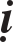 Moät, noùi veà haønh laø möôøi thieän cho ñeán voâ löôïng voâ bieân, ñaây laø nhaân tích taäp, nghóa laø thieän caên luyeän taäp xöa kia döïa vaøo ñaây maø khôûi haïnh. Trong luaän coù ba nghóa, giaûi thích: 1) Döïa vaøo taát caû phaùp thieän, khôûi haïnh laø trình baøy veà nhaân cuûa haønh Töï lôïi; 2) Döïa vaøo taát caû chuùng sinh… laø trình baøy veà nhaân cuûa haønh Lôïi tha; 3) Taâm Ñaïi thöøa… laø ñöa ra Theå cuûa nhaân, nghóa laø taâm naøy roäng lôùn voâ löôïng voâ bieân. Laïi giaûi thích: 1) Giaûi thích veà taâm Ñaïi; 2) Taâm Quaûng; 3) Taâm voâ löôïng, coù theå bieát.Hai, töø “Ö chuùng sinh…” trôû xuoáng laø trình baøy veà Duïng, nghóalaø taâm Lôïi tha duyeân vôùi khoå coù theå laøm lôïi ích. Thaáy chuùng sinh quen theo nhaân khoå maø nhaän chòu quaû khoå, khôûi taâm Töø Bi laø Duïng cuûa Boà- taùt.Ba, noùi veà coù löïc cuûa phöông tieän, trình baøy veà löïc phöông tieän aáy laø haønh Lôïi tha, töùc laø phöông tieän boán Nhieáp, döïa vaøo Töø tröôùc ñaây maø khôûi leân, voán laø löïc phöông tieän aáy.Boán, töø “Chí nguyeän…” trôû xuoáng laø trình baøy veà Ñòa, nghóa laø phaàn vò laøm choã döïa cuûa haønh. Trong ñoù phaân ba, nghóa laø ba A-taêng- kyø ñeàu ñaày ñuû nôi choán laøm moät, cho neân coù ba phaàn vò. Vaên nghóa nhö luaän giaûi thích ñaày ñuû, neân bieát. Noùi caùc Ñòa thanh tònh…, bôûi vì caùc Ñòa thanh tònh voán laø thanh tònh baäc Thöôïng Thöôïng, vaø Ba-la-maät thanh tònh voán laø thanh tònh baäc nhaát, laøm cho haønh roäng lôùn thöù ba aáy thaønh töïu, môùi ñöôïc ñaày ñuû troïn veïn. Trong luaän hoûi-ñaùp vaø giaûi thích, coù theå bieát.Thöù naêm laø trong möôøi thieän cuûa Phaät, luaän veà kinh coù toång quaùt- coù rieâng bieät, trong naøy chæ coù rieâng bieät chöù khoâng coù toång quaùt. Trong rieâng bieät coù boán: Ba loaïi ñaàu chính laø quaû Phaät, moät loaïi sau laø haønh trong Ñòa naøy. Trong ba loaïi ñaàu: Moät, noùi veà ñaït ñöôïc quaû Phaät, laø taäp khí cuûa möôøi baát thieän aáy cuøng dieät heát, cho neân noùi laø ñaït ñöôïc quaû Phaät. Hai, töø “Thaäp löïc…” trôû xuoáng laø hieån baøy veà ñöùc rieâng bieät cuûa Phaät, trình baøy veà möôøi thieän nghieäp töï taïi, cho neân thaønh töïu rôøi boû ñoái vôùi Nhò thöøa. Ba, noùi veà tích taäp caùc phaùp cuûa Phaät, nghóa laø döïa vaøo phöông tieän thieän xaûo cuûa Boà-taùt thöøa tích taäp caùc phaùp cuûa Phaät, khieán cho ñaày ñuû troïn veïn. Treân ñaây laø phaàn Quaùn, xong. Boán töø “Thò coá…” trôû xuoáng laø trình baøy veà Haønh. Giaûi thích coù hai nghóa: 1) Gaàn thì höôùng ñeán thieän cuûa Phaät ñeå keát luaän veà taâm mong caàu, cho neân goïi laø khoâng heà chaùn ñuû. Luaän döïa vaøo ñaây giaûi thích, laø thaâu nhieáp trong thieän cuûa Phaät. 2) Treân ñaõ noái thoâng vôùi Quaùn veà thieän coù naêm lôùp, nay môùi keát luaän ñaõ thuaän theo thöïc haønh möôøi thieän, chæ mong caàu thieän nghieäp cuûa Phaät. Nhieáp thieän phaùp giôùi, xong.Trong Tuï ba laø Nhieáp chuùng sinh giôùi, cuõng goïi laø Lôïi ích chuùng sinh giôùi. Trong ñoù, luaän phaân laøm naêm: Moät. Trí, nghóa laø kheùo leùo nhaän bieát veà nhaân quaû khoå ñau cuûa chuùng sinh; Hai. Döïa vaøo Trí khôûi Nguyeän, nguyeän vì chuùng sinh maø töï mình tu phaùp thieän; Ba. Döïa vaøo Nguyeän khôûi Haïnh, nhö lôøi theà maø tu; Boán. Döïa vaøo Haïnh ñeå thaâu nhieáp chuùng sinh, Bi laø caên baûn cuûa lôïi ích, cho neân goïi laø Taäp; Naêm. Döïa vaøo Bi ñích thöïc thaønh töïu Haïnh thaâu nhieáp chuùng sinh, goïi laø quaû cuûa Taäp.Trong phaàn moät laø Trí, coù ba: 1) Toång quaùt nhaän bieát veà nhaân cuûa khoå; 2) Töø “Ö trung…” trôû xuoáng laø rieâng bieät nhaän bieát veà quaû cuûa khoå;3) Töø “Phaät töû…” trôû xuoáng laø toång quaùt keát luaän veà ñieàu ñaõ nhaän bieát.Trong phaàn 1, luaän goïi laø Thôøi sai bieät, nghóa laø ñoái vôùi quaû trình baøy veà nhaân, quaû coù ba neõo khoâng gioáng nhau. Luùc nhaän bieát roõ raøng veà nhaân cuõng coù ba phaàn vò sai bieät, cho neân noùi Thöôïng laø nhaân cuûa ñòa nguïc… ÔÛ ñaây, Thöôïng-Trung-Haï coù hai nghóa: Moät laø döïa theo Caûnh coù ba phaåm, hai laø döïa theo Taâm cuõng coù ba phaåm. Suy nghó chính xaùc ñieàu naøy.Hoûi: Caùc luaän nhö Taïp Taäp…, ñeàu noùi Haï laø baøng sinh, Trung laø ngaï quyû…, vì sao cuøng vôùi ôû ñaây khoâng gioáng nhau? Ñaùp: Theo kinh Chaùnh Phaùp Nieäm, ba phaåm naøy ñeàu coù hai, nghóa laø taùm ñòa nguïc lôùn töø Ñaïi haûi trôû xuoáng Voâ giaùn…, laø ñòa nguïc Chính thöùc; nhö caùc ñòa nguïc nhoû ôû caùc nôi trong nuùi Thieát Vi…, goïi laø ñòa nguïc Phuï thuoäc. Laïi nhö ngaï quyû Ba-tra-ca, ngaï quyû Thieát Cöôùc…, goïi laø ngaï quyû Chính thöùc, nghóa laø ñaàu nhö nuùi lôùn, coå nhö caây kim…, raát nhieàu khoå naõo; nhö caùc nôi hoá haàm… ôû giöõa loaøi ngöôøi, coù quyû aên ñaøm daõi cuûa con ngöôøi…, goïi laø ngaï quyû Phuï thuoäc. Laïi trong suùc sinh, nhö loaøi roàng Nhieät Sa…, nhaän chòu nhieàu khoå ñau goïi laø suùc sinh Chính thöùc; caùc loaøi suùc sinh ôû trong coõi ngöôøi, goïi laø suùc sinh Phuï thuoäc. Trong ba loaïi naøy, ñòa nguïc Phuï thuoäc vaø Chính thöùc so vôùi ngaï quyû-suùc sinh, bôûi vì luoân luoân khoå ñau cho neân khoâng coøn noùi gì khaùc. Neáu duøng ngaï quyû Phuï thuoäc so vôùi suùc sinh Chính thöùc, thì suùc sinh naëng maø ngaï quyû nheï; kinh naøy döïa theo ñaây maø noùi. Neáu duøng ngaï quyû Chính thöùc so vôùi suùc sinh Phuï thuoäc, thì ngaï quyû naëng maø suùc sinh nheï; luaän Taïp Taäp… döïa theo ñaây maø phaân roõ. Vì vaäy cho neân khoâng traùi ngöôïc nhau.Trong phaàn hai laø hieån baøy rieâng bieät, Ñòa Luaän hieån baøy veà hai quaû: Moät. Quaû thuoäc veà baùo, nghóa laø ba ñöôøng aùc voán nhaän chòu baùo cuûa khoå; Hai. Quaû thuoäc veà taäp khí, trong loaøi ngöôøi voán nhaän chòu quaû coøn soùt laïi. Trong luaän Taïp Taäp quyeån thöù baûy noùi ñeàu coù ba quaû: Moät laø quaû Dò thuïc, hai laø quaû Ñaúng löu, ba laø quaû Taêng thöôïng.Moät, trong saùt sinh thì quaû Dò thuïc tuøy theo Haï-Trung-Thöôïng nhaän chòu khoå ñau cuûa ba neõo aùc. Hai laø quaû Ñaúng löu, luaän aáy chæ noùi moät quaû, ñoù laø maïng soáng ngaén nguûi. Trong naøy coù hai: a) Luùc gieát haïi maø maïng soáng chöa ñoaïn döùt, khieán cho ngöôøi khaùc ñau khoå, döïa theo phaàn vò phöông tieän naøy mang laáy baùo öùng nhieàu bònh; b) Chaùnh maïng ñoaïn döùt cho neân mang laáy baùo öùng maïng soáng ngaén nguûi. Ba laø quaû Taêng thöôïng, luaän Taïp Taäp noùi: “Ñoù goïi laø ñoà duøng beân ngoaøi thieáuhaún aùnh saùng, laø quaû Taêng thöôïng cuûa saùt sinh.”Hai, trong troäm cöôùp thì quaû Dò thuïc cuûa baùo coù theå bieát. Trong Ñaúng löu, cuøng chung taøi saûn maø khoâng ñöôïc töï taïi, cuõng döïa theo phaàn vò phöông tieän, bôûi vì tuy coù taøi saûn maø khoâng ñöôïc söû duïng. Quaû Taêng thöôïng, bôûi vì khoâng cho maø laáy, phaàn nhieàu gaëp phaûi söông giaù-möa ñaù.Ba, trong taø daâm thì Ñaúng löu gaëp phaûi quyeán thuoäc khoâng tuøy yù, cuõng laø döïa theo phöông tieän maø mang laáy quaû. Quaû Taêng thöôïng, bôûi vì ham muoán taø haïnh cho neân gaëp nhieàu xaáu xa.Boán, trong noùi doái thì trong Ñaúng löu gaëp phaûi baøi baùng döïa theo caûnh traùi ngöôïc maø mang laáy, vì löøa doái döïa theo taâm traùi ngöôïc maø mang laáy. Laïi vì löøa doái cuõng laø phöông tieän, bôûi vì coù taâm löøa doái. Quaû Taêng thöôïng, bôûi vì noùi doái cho neân gaëp nhieàu xaáu xa.Naêm, trong Ñaúng löu cuûa lôøi noùi hai löôõi, gaëp phaûi quyeán thuoäc teä haïi xaáu xa, laø trong phöông tieän khieán cho quyeán thuoäc cuûa ngöôøi khaùc khoâng muoán nhìn nhau, cho neân mang laáy baùo naøy. Quaû Taêng thöôïng, bôûi vì noùi lôøi chia reõ cho neân cao thaáp hieåm trôû.Saùu, trong Ñaúng löu cuûa lôøi noùi thoâ aùc, lôøi noùi luoân luoân coù tranh caõi ñuùng sai, döïa theo phöông tieän maø mang laáy; laïi thöôøng nghe aâm thanh döõ tôïn, döïa theo Theå cuûa lôøi noùi thoâ aùc maø mang laáy. Quaû Ñaúng löu thì lôøi noùi luoân luoân coù tranh caõi ñuùng sai, döïa theo laøm traùi vôùi taát caû ngöôøi khaùc maø mang laáy quaû. Quaû Taêng thöôïng, bôûi vì lôøi noùi thoâ aùc cho neân ñaát nôi aáy pheøn chua muoái maën khoâ caèn baïc maøu.Baûy, trong Ñaúng löu cuûa lôøi noùi voâ nghóa, noùi khoâng roõ raøng laø bôûi vì lôøi noùi khoâng nghieâm tuùc, laø quaû Ñaúng löu chính thöùc. Ngöôøi ta khoâng tin lôøi noùi, laø döïa theo phöông tieän maø mang laáy quaû. Quaû Taêng thöôïng, laø vì noùi theâu deät cho neân thôøi tieát thay ñoåi thaát thöôøng.Taùm, trong Ñaúng löu cuûa tham duïc, nhieàu ham muoán döïa theo phöông tieän, khoâng coù thoûa maõn ngay nôi phaàn vò chính thöùc, trong Taäp Luaän goïi laø tham caøng trôû neân maïnh meõ. Quaû Taêng thöôïng, laø bôûi vì tham duïc cho neân traùi quaû thieáu thoán.Chín, trong Ñaúng löu cuûa noùng giaän, tìm toøi toát xaáu döïa theo phöông tieän maø mang laáy quaû, quaû chính thöùc coù theå bieát, trong Taäp Luaän goïi laø saân caøng trôû neân maïnh meõ. Quaû Taêng thöôïng, laø bôûi vì saân cho neân traùi coù vò ñaéng cay.Möôøi, trong Ñaúng löu cuûa taø kieán, taâm nònh hoùt quanh co laø quaû thuoäc phöông tieän, trong Taäp Luaän voán goïi laø Si taêng thöôïng. Quaû Taêng thöôïng, laø bôûi vì taø kieán cho neân traùi coù vò cay ñaéng, hoaëc laø hoaøn toaønkhoâng coù traùi.Trong phaàn ba töø “Chö Phaät töû…” trôû xuoáng laø toång quaùt keát luaän veà Tuï khoå to lôùn voâ löôïng. Phaàn moät veà Trí, xong.Trong phaàn hai laø Nguyeän: Daáy leân yù nghó nhö vaäy… laø nguyeän lìa xa baát thieän. Thöïc haønh möôøi thieän ñaïo, laø nguyeän truù vaøo thieän. Cuõng khieán cho… laø ñích thöïc vì thaâu nhieáp chuùng sinh.Trong phaàn ba laø Haïnh: Töø “Nhö thò nieäm dó…” trôû xuoáng laø trình baøy veà tu taäp phaùt khôûi Töï haønh döïa vaøo Nguyeän tröôùc ñaây. Töø “Dieäc linh tha…” trôû xuoáng laø trình baøy veà thaønh töïu Haïnh thaâu nhieáp chuùng sinh döïa vaøo Töï haønh. Trong luaän, xa lìa chöôùng laø giaûi thích veà lìa xa möôøi baát thieän, tu haønh ñoái trò laø giaûi thích veà an truù trong möôøi thieän ñaïo.Trong phaàn boán laø Taäp: Noùi Boà-taùt naøy luùc baáy giôø… laø trình baøy veà möôøi loaïi taâm: 1) Vì cöùu giuùp nghieäp aùc; 2) Vì chuùng sinh ñau khoå;Vì oaùn gheùt; 4) Vì tham lam; 5) Vì nieàm vui; 6) Vì ngoaïi ñaïo; 7) Vì chuùng sinh tieán vaøo phaùp; 8) Ngöôøi cuøng vôùi mình baèng nhau thì suy toân laøm Thaày; 9) Ngöôøi coù ñöùc hôn mình thì toân troïng nhö baäc Ñaïi Sö; 10) Ngöôøi môùi phaùt taâm Boà-ñeà keùm hôn so vôùi mình thì thaâu nhieáp gioáng nhö chính mình. Trong luaän, nöông theo Ñaïi thöøa ñeå tieán leân, laø giaûi thích veà taâm baäc thaày; tích taäp ñaày ñuû coâng ñöùc, laø giaûi thích veà taâm toân troïng. Nghóa coøn laïi ñeàu giaûi thích nhö luaän, coù theå bieát.Trong phaàn naêm laø quaû cuûa Taäp, coù hai: Tröôùc laø rieâng bieät trình baøy veà thaâu nhieáp chuùng sinh; sau töø “Chö Phaät töû…” trôû xuoáng laø toång quaùt keát luaän.Trong phaàn tröôùc laø cöùu giuùp thaâu nhieáp cuõng coù möôøi loaïi chuùng sinh, vaên ñeàu coù hai: Moät laø neâu ra chuùng sinh ñaõ giaùo hoùa; hai laø trình baøy veà lôïi ích cuûa giaùo hoùa. Trong Taäp tröôùc ñaây laø phaàn giaûi thích veà möôøi taâm, döïa vaøo möôøi loaïi chuùng sinh tröôùc ñaây ñeå giaûi thích veà sai bieät; nay möôøi loaïi naøy, nôi moãi moät chuùng sinh ñeàu coù möôøi taâm cöùu baït nhö tröôùc: Moät loaïi ñaàu laø chuùng sinh taø giaûi, chín loaïi coøn laïi laø chuùng sinh taø haïnh.Laïi trong möôøi loaïi, luaän phaân laøm boán: Ñaàu laø moät loaïi veà giaùo hoùa chuùng sinh ñieân ñaûo, nghóa laø traùi vôùi lyù-traùi vôùi caûnh; tieáp coù naêm loaïi veà giaùo hoùa chuùng sinh mong caàu, nghóa laø mong caàu naêm duïc beân ngoaøi; tieáp laø hai loaïi veà giaùo hoùa chuùng sinh coù mong caàu, mong caàu quaû baùo trong ba coõi; sau cuoái laø veà giaùo hoùa chuùng sinh mong caàu Phaïm haïnh, voïng töôûng mong caàu veà ñaïo vöôït ra.Trong phaàn thöù nhaát: Tröôùc laø neâu ra chuùng sinh ñaõ giaùo hoùa, sautöø “Ngaõ öng…” trôû xuoáng laø trình baøy veà lôïi ích cuûa giaùo hoùa.Trong phaàn tröôùc: Moät laø toång quaùt; Hai töø “Taø taâm…” trôû xuoáng laø rieâng bieät.Trong rieâng bieät, taø taâm laø trong luaän noùi veà aùc taâm, trong luaän noùi laø coù aùc yù. Noùi aùc taâm, ñaây laø hai ñieân ñaûo veà Ngaõ-Tònh, höôùng veà Thöôøng-Laïc, caên baûn cuûa Taäp khôûi cho neân noùi laø taâm. Ngaõ laø goác cuûa Thöôøng, Tònh laø nguoàn cuûa Laïc, hai taùnh naøy coù saün chöù khoâng phaûi do taùc yù sinh ra, cho neân goïi laø aùc taâm, khoâng phaûi laø haønh chuyeân nieäm. Laïi aùc yù, laø hai ñieân ñaûo veà Thöôøng-Laïc, cuøng duyeân maø hieän khôûi goïi laø haønh chuyeân nieäm thuoäc aùc yù. Trong kinh naøy ñöa ra goác thu laáy ngoïn, cho neân toùm löôïc khoâng coù aùc yù. Noùi ñi vaøo ñöôøng sai laïc nguy hieåm, trình baøy veà boán ñieân ñaûo naøy laø nhaân cuûa ñöôøng aùc.Trong phaàn sau laø trình baøy veà chuû ñoäng giaùo hoùa: Tröôùc laø Bi; sau laø Nhieáp. Trong Nhieáp, khieán cho truù vaøo Chaùnh kieán laø ñoái trò rôi vaøo taø kieán tröôùc ñaây; trong phaùp nhö thaät laø ñoái trò con ñöôøng nguy hieåm tröôùc ñaây. Coøn laïi nhö luaän giaûi thích.Thöù hai töø “Th chö chuùng sinh…” trôû xuoáng laø trình baøy veà giaùo hoùa chuùng sinh mong caàu, phaàn naøy coù hai loaïi: 1) Thoï duïng ñoái vôùi naêm duïc hieän coù sinh ra loãi laàm, goïi laø luoân luoân thoï duïng; ñaây laø döïa theo luùc nhaän laáy quaû. 2) Theo ñuoåi ñoái vôùi naêm duïc chöa coù ñöôïc maø daáy khôûi loãi laàm, goïi laø luoân luoân theo ñuoåi; ñaây laø döïa theo luùc taïo ra nhaân.Ngay trong phaàn moät coù ba: Moät. Coù ñöôïc taøi saûn khoâng chung,nghóa laø ñoà vaät ñaõ coù ñöôïc khoâng cuøng chung vôùi ngöôøi khaùc, vaøo luùc chi phí söû duïng khôûi leân loãi laàm do noùng giaän. Hai. Coù ñöôïc taøi saûn khoâng heà thoûa maõn, laø luùc mong caàu khoâng heà thoûa maõn sinh ra loãi laàm do tham lam. Ba. Coù ñöôïc taøi saûn tích tröõ, laø tích tröõ maø khoâng söû duïng, thuaän theo phaùt sinh ba ñoäc taêng theâm loãi laàm do si meâ.Ngay trong phaàn moät laø giaùo hoùa chuùng sinh coù taøi saûn khoâng chung, coù hai: Tröôùc laø thuï ñoäng, sau laø chuû ñoäng; cuõng laø tröôùc loãi laàm, sau laø ñoái trò.Trong loãi laàm: Ñaàu laø ñaáu tranh laãn nhau ôû trong lôøi noùi; sau laø oaùn haän laãn nhau ôû trong taâm, goïi laø phaân bieät veà ngöôøi vaø mình. Trong luaän, suy nghó daáy leân ñaùp traû laø giaûi thích veà saân haän, vieäc laøm höøng höïc laø giaûi thích veà noân noùng höøng höïc, taêng tröôûng laø giaûi thích veà khoâng döøng laïi. Trong chuû ñoäng ñoái trò, vì ñoái trò saân haän maø laøm cho truù vaøo Ñaïi Bi.Thöù ba töø “Th chö chuùng sinh thöôøng tham…” trôû xuoáng laø giaùohoùa chuùng sinh coù ñöôïc taøi saûn khoâng heà thoûa maõn: Tröôùc laø thuï ñoäng giaùo hoùa; sau laø chuû ñoäng giaùo hoùa.Trong phaàn tröôùc: 1. Thöôøng tham… laø trong taâm khoù thoûa maõn;2. Luoân luoân laáy… laø xaâm phaïm cöôùp ñoaït baèng thaân vaø mieäng. Trong luaän, tranh chaáp laø thaân, noùi doái laø mieäng, noùi Ñaúng laø ñeàu aùp duïng nhöõng möu keá khaùc. Nhö vaäy ñeàu coù theå kheùo leùo xaâm phaïm taøi saûn cuûa ngöôøi khaùc maø khoâng laøm cho hoï nhaän bieát, goïi laø phöông tieän chieám ñoaït.Trong phaàn sau, chuû ñoäng giaùo hoùa khieán cho an truù, thaân-khaåu thanh tònh laø ñoái trò taø maïng tröôùc ñaây, yù nghieäp thanh tònh laø ñoái trò taâm tham lam tröôùc ñaây.Thöù tö töø “Th chö chuùng sinh tuøy truïc…” trôû xuoáng laø giaùo hoùa chuùng sinh coù ñöôïc taøi saûn tích tröõ.Trong phaàn tröôùc laø thuï ñoäng giaùo hoùa coù hai: 1) Bôûi vì tích tröõ maø phaùt sinh ba ñoäc; 2) Töø “Thöôøng vi…” trôû xuoáng laø keát luaän loãi laàm thuoäc veà si meâ. Trong luaän, bôûi vì Theå loãi laàm laø giaûi thích veà chöõ Nhaân trong kinh aáy, nghóa laø bôûi vì tích tröõ vaø tham lam… laøm nhaân. Sau laø rieâng bieät giaûi thích: Bôûi vì nhieãm tröôùc vaøo ñoù, laø giaûi thích veà tham; söû duïng phaân taùn khôûi leân noùng giaän, laø giaûi thích veà saân; ngaém nhìn quyù baùu… laø giaûi thích veà si. Töø “Soå vi…” trôû xuoáng laø giaûi thích keát luaän thaønh töïu loãi laàm cuûa si, nghóa laø khoâng thaáy löûa ñoát-khoâng mong caàu ñoái trò.Trong phaàn sau laø trình baøy veà chuû ñoäng ñoái trò, nôi choán maùt laønh laø Nieát-baøn.Ba moân treân ñaây laø giaùo hoùa chuùng sinh daáy khôûi phieàn naõo. Hai moân döôùi ñaây laø giaùo hoùa chuùng sinh taïo ra nghieäp, nghóa laø theo ñuoåi phaùt sinh loãi laàm. Trong ñoù coù hai: Ñaàu laø theo ñuoåi quaû baùo cuûa hieän taïi maø taïo ra nhöõng nghieäp aùc, sau laø theo ñuoåi quaû baùo cuûa ñôøi sau maø taïo ra nghieäp thieän höõu laäu.Thöù naêm töø “Th chö chuùng sinh thöôøng vi voâ minh…” trôû xuoáng laø giaùo hoùa chuùng sinh theo ñuoåi quaû baùo cuûa hieän taïi maø thöôøng laøm nhöõng ñieàu aùc.Trong phaàn tröôùc laø thuï ñoäng giaùo hoùa coù boán caâu: 1) Loãi laàm do Voâ minh che phuû taâm, nghóa laø vì Voâ minh maø khoâng thaáy baùo öùng cuûa hieän taïi thaät laø khoå, do ñoù tuøy tieän sinh ra töôûng laø nieàm vui, mong caàu nieàm vui hö voïng naøy maø gaây ra nhieàu toäi loãi; laïi khoâng bieát toäi loãi naøy ôû vò lai seõ coù quaû baùo raát ñau khoå.Töø “Nhaäp Ñaïi haéc…” trôû xuoáng laø trình baøy veà loãi laàm taêngtheâm aùc rôøi xa thieän, nghóa laø do meâ môø ngu muoäi veà dò thuïc naøy, cho neân taïo ra nghieäp cuûa neõo aùc. Trong luaän: Töø “Thò ngu si nhaân ñaúng giaû…” trôû xuoáng laø vaên giaûi thích veà loãi laàm thöù hai naøy, nghóa laø döïa vaøo si meâ maø khôûi tham-saân… Söû ñaày ñuû goïi laø si, laø nhaân cuûa Söû. Noùi ngaên caûn haønh thieän laø rôøi xa thieän, töùc laø lìa xa nôi choán cuûa Trí voâ laäu; thuaän theo haønh baát thieän laø taïo ra nghieäp aùc.Töø “Nhaäp ö sinh töû…” trôû xuoáng laø trình baøy do loãi laàm maø nhaän chòu baùo öùng khoå ñau. Trong luaän: Töø “Thoï chí Ñaïi ñoái quaù…” trôû xuoáng laø giaûi thích veà loãi laàm thöù ba naøy, nghóa laø nghieäp nhaân naøy thaâu nhaän quaû goïi laø Thoï, ñeán quaû goïi laø Chí, quaû khoå ñaõ nhaän chòu coù nhieàu ñoái ñaõi ngaên trôû, cho neân goïi laø Ñoái, ñoái ñaõi ñeán cuøng goïi laø Ñaïi. Vaû laïi, Ñaïi Ñoái coù hai: a) Nhaän chòu thaân ñau khoå aáy; b) Ñeán nôi ñau khoå aáy.Töø “Tuøy truïc…” trôû xuoáng laø loãi laàm taêng theâm taø kieán. Trong luaän: Töø “Ña taùc toäi nhaân…” trôû xuoáng laø giaûi thích veà loãi laàm thöù tö naøy, nghóa laø bôûi vì gaây ra nhieàu nhaân duyeân toäi loãi, cho neân luùc saép maïng chung thaáy töôùng cuûa ñòa nguïc, taâm tuy sinh ra hoái haän maø khoâng theå naøo taäp hôïp ñöôïc Chaùnh kieán ñeå ñoái trò ñieàu aáy, cho neân goïi laø tuøy theo taø kieán.Trong phaàn sau laø lôïi ích cuûa chuû ñoäng giaùo hoùa, coù ba: 1) Giaùo hoùa chuùng sinh aáy khieán cho ñaït ñöôïc Tueä nhaõn, ngöôïc laïi vôùi caâu thöù nhaát tröôùc ñaây; 2) Duøng Tueä nhaõn thaáy töôùng cuûa Thaät phaùp, ñoái trò caâu thöù hai tröôùc ñaây; 3) Thaáy Thaät töôùng lieàn ñaït ñöôïc Phaät trí voâ ngaïi, ñoái trò hai caâu sau, nghóa laø Chöùng thuaän theo taâm maø khôûi, goïi laø khoâng tuøy theo nôi khaùc… Coøn laïi nhö luaän giaûi thích.Thöù saùu töø “Th  chö chuùng sinh ñoïa sinh töû  ñaïo…” trôû xuoáng  laø giaùo hoùa chuùng sinh theo ñuoåi quaû baùo cuûa ñôøi sau maø thöôøng thöïc haønh caùc nghieäp thieän, nghóa laø do meâ môø veà Thaéng nghóa cuûa xuaát theá, Voâ minh taïo ra phöôùc cuûa nghieäp baát ñoäng, mong caàu baùo öùng cuûa trôøi-ngöôøi ôû vò lai: Tröôùc laø trình baøy veà thuï ñoäng giaùo hoùa, sau laø chuû ñoäng giaùo hoùa.Trong phaàn tröôùc, caâu rieâng bieät coù möôøi, luaän phaân laøm ba: Moät. Töï Theå cuûa con ñöôøng nguy hieåm goïi laø Theå; Hai. ÔÛ ñoù khoù ra khoûi goïi laø chöôùng ngaïi; Ba. Truù vaøo ñoù maát ñi phaùp thieän xuaát theá gian cho neân goïi laø maát.Trong phaàn moät, thieän caên ñaõ ít khieán cho baùo öùng cuûa trôøi-ngöôøi thay ñoåi nguy hieåm coù theå suïp ñoå goïi laø con ñöôøng nguy hieåm.Trong phaàn hai laø chöôùng ngaïi, coù taùm: Ñaàu laø hai caâu meâ môø veà Khoå; tieáp laø hai caâu meâ môø veà Taäp; tieáp laø hai caâu meâ môø veà Ñaïo; saulaø hai caâu meâ môø veà Dieät.Trong hai caâu ñaàu: Caâu moät laø quaû baùo cuûa Khoå, caâu hai laø meâ môø veà Khoå. Trong caâu moät, saép rôi xuoáng…, nghóa laø chaùn ngaùn lìa xa ba neõo, maø taïo ra nghieäp thieän mong caàu nieàm vui; luaän goïi laø mong caàu ra khoûi, nhöng thuaän theo theá gian rôi vaøo nghieäp aùc laø loãi laàm, nhö con ñöôøng nguy hieåm ôû theá gian coù nguy cô saép rôi xuoáng. Caâu hai, ñi vaøo maïng löôùi taø kieán, laø nhö con ñöôøng nguy hieåm ôû theá gian, coû daïi-daây leo ñan nhau chaèng chòt, khoâng coù ñöôøng naøo tieán leân ñeå vöôït qua; con ñöôøng nguy hieåm cuûa sinh töû, aùc kieán khoù vöôït ra ñöôïc, nghóa laø trôøi- ngöôøi thaät söï khoå, maø tuøy tieän sinh ra yù töôûng nieàm vui.Trong hai caâu tieáp töø “Vi chuûng chuûng…” trôû xuoáng: Caâu tröôùc  laø meâ môø veà Taäp, caâu sau laø taïo ra Taäp. Trong caâu ba, nhö con ñöôøng nguy hieåm ôû theá gian coù caây coû um tuøm, bong toái che khuaát taàm nhìn khoâng bieát ñöôøng ñi; con ñöôøng nguy hieåm cuûa sinh töû, do si meâ toái taêm maø che môø khoâng bieát veà nhaân cuûa khoå. Caâu boán, töø “Tuøy truïc…” trôû xuoáng laø trình baøy veà taïo ra Taäp aáy, nhö con ñöôøng nguy hieåm ôû theá gian, coù raát nhieàu loái taét nhoû heïp, muoán tieán leân maø laïi quay veà; con ñöôøng nguy hieåm cuûa sinh töû, taø phaùp ñaày khaép theá gian, ñi vaøo taø thì laïc maát chaùnh.Trong hai caâu tieáp töø “Thöôøng vi…” trôû xuoáng laø meâ môø veà Ñaïo: Caâu tröôùc laø khoâng coù Theå cuûa Ñaïo, caâu sau laø khoâng coù duyeân cuûa Ñaïo. Trong caâu naêm, nhö ngöôøi ôû nôi nguy hieåm maø muø maét khoù ra  khoûi, phaøm phu khoâng coù Tueä nhaõn thì khoâng coù ñöôøng naøo ra khoûi, nghóa laø ñaém theo quaû cuûa trôøi-ngöôøi, do si aùi che kín taâm. Caâu saùu, xa rôøi ngöôøi daãn ñöôøng laø trình baøy veà khoâng coù duyeân cuûa Ñaïo, nhö ngöôøi ôû nôi nguy hieåm töï mình ñaõ khoâng coù maét, laïi khoâng coù ngöôøi daãn daét, khoâng bieát töø ñaâu maø tieán leân. Trong luaän: Sinh vaøo ñöôøng aùc laø ba aùc ñaïo; phoùng daät… laø ba naïn thuoäc veà Baéc Caâu-loâ chaâu, coõi trôøi Tröôøng Thoï vaø Theá trí bieän thoâng, cuõng bao goàm nhöõng nôi choán cuûa trôøi-ngöôøi, tuy gaëp thôøi coù Phaät maø khoâng thaáy-khoâng nghe, laø soáng muø-soáng ñieác.Trong hai caâu sau töø “Phi xuaát yeáu…” trôû xuoáng laø trình baøy meâ môø veà Dieät: Caâu ñaàu laø ñích thöïc meâ môø, caâu sau laø coù chöôùng ngaïi. Trong caâu baûy, nhö ngöôøi ôû nôi nguy hieåm laïc maát phöông höôùng, phía Ñoâng noùi laø phía Taây, höôùng veà Nam laïi ñi vaøo Baéc, nghóa laø mong caàu Nieát-baøn maø sai laàm caàu theo Chaùnh baùo cuûa Phaïm Thieân, Y baùo cuûa Phaïm Theá; ñaây ñeàu laø Thieàn thöù nhaát… choïn laáy ôû phía treân, cho laø Nieát-baøn. Caâu taùm, tuøy thuaän taâm ma laø trình baøy veà chöôùng ngaïi ñoáivôùi Dieät, nhö ngöôøi ôû nôi nguy hieåm, giaëc thuø ñaõ bao vaây khoù coù theå thoaùt ra; phaøm phu cuõng nhö vaäy, aùc ma ñaõ xaâm phaïm, naêm duïc laø caûnh ma, phieàn naõo laø taâm ma, tham ñaém goïi laø tuøy thuaän, ñaõ coù coâng ñöùc maø laïi laøm cho maát heát, coâng ñöùc chöa phaùt khôûi thì khoâng khieán cho tích taäp.Trong phaàn ba laø trình baøy ñoái vôùi maát ñi, luaän veà kinh coù ba: Moät loaïi ñaàu laø maát ñi ñoái vôùi con ngöôøi, hai loaïi sau laø maát ñi ñoái vôùi phaùp.Trong maát ñi ñoái vôùi phaùp: Moät laø maát ñi phaùp lìa xa aùc, hai laø maát ñi ñoái vôùi phaùp thieän. Nay trong kinh naøy toùm löôïc khoâng coù hai loaïi ñaàu, nghóa laø phaùp thieän xuaát theá gian khôûi leân thuaän vôùi taâm Phaät thì goïi laø yù Phaät, laøm traùi thì goïi laø lìa xa.Trong phaàn sau trình baøy veà chuû ñoäng giaùo hoùa, coù hai: 1) Khieán cho vöôït qua… laø ñoái trò vôùi töï Theå cuûa con ñöôøng nguy hieåm tröôùc ñaây;Khieán cho döøng laïi… laø ñoái trò vôùi chöôùng ngaïi tröôùc ñaây. Traùi laïi vôùi maát ñi, coù theå bieát.Treân ñaây laø hai moân trình baøy veà taïo nghieäp sai bieät, xong.Thöù baûy töø “Th chö chuùng sinh vi phieàn naõo…” trôû xuoáng laø trình baøy veà giaùo hoùa chuùng sinh coù mong caàu, phaân roõ veà thoï baùo sai bieät, cuõng coù hai moân: 1) Ñaïo sai bieät laø loãi laàm löu chuyeån trong naêm neõo; 2) Giôùi sai bieät laø loãi laàm bò troùi chaët trong ba coõi.Trong phaàn moät coù hai: Tröôùc laø trình baøy veà thuï ñoäng giaùo hoùa, sau laø hieån baøy veà chuû ñoäng giaùo hoùa.Trong phaàn tröôùc: Caâu ñaàu laø toång quaùt; töø “Duïc höõu…” trôû xuoáng laø rieâng bieät.Trong toång quaùt, luaän noùi laø loãi laàm chìm vaøo soâng lôùn, laø chìm noåi giöõa thaùc nöôùc phieàn naõo trong naêm neõo gioáng nhö soâng lôùn, vì vaäy mong caàu coù trong chìm ñaém laø loãi laàm.Trong rieâng bieät coù möôøi ba caâu, luaän thaâu nhieáp laøm ba: Moät. Phieàn naõo laø naêm, sinh khôûi Theå cuûa soâng; Hai. Nôi nhieàu toån haïi goïi laø khôûi leân tai naïn; Ba. Lìa xa ñaïo xuaát theá goïi laø maát ñi. Laïi moät laø teân goïi veà Theå cuûa Hoaëc, hai laø trình baøy veà chöôùng ñaïo, ba laø maát ñi thieän höõu.Trong phaàn moät coù naêm:Duïc höõu… laø hieån baøy veà saâu thaúm, voán nhö doøng soâng saâu ôû theá gian goïi laø soâng lôùn, boán Löu traøn ñaày goïi laø nöôùc nhieàu voâ löôïng.Troâi theo doøng sinh töû, laø hieån baøy veà Löu voán nhö doøng soâng, tuy saâu nhöng neáu khoâng coù tuoân chaûy noái tieáp thì coù theå khoâ caïn, nayphieàn naõo luoân luoân tuoân chaûy cho neân khoâng theå heát ñöôïc.Töø “Nhaäp Ñaïi…” trôû xuoáng laø thieát laäp teân goïi cuûa doøng soâng, nhö goïi laø soâng lôùn, hieån baøy soâng aáy khoâng phaûi laø nhoû. Bôûi vì nöôùc Höõu AÙi maø chìm ñaém cho neân goïi laø soâng AÙi. Phieàn naõo khoâng phaûi  laø moät, vì sao chæ neâu ra teân goïi cuûa AÙi? Bôûi vì AÙi luoân luoân töôùi thaám trong chìm noåi, laøm cho sinh töû lieân tuïc, duøng AÙi laøm nguoàn goác cho neân chæ neâu roõ teân goïi cuûa AÙi, lyù thaät thì bao goàm nhöõng loaïi khaùc.Töø “Vò chö phieàn naõo…” trôû xuoáng laø hieån baøy veà troâi nhanh, nhö doøng chaûy neáu chaàm chaäm thì ngöôøi coøn deã thoaùt ra, chaûy xieát thì khoù maø vöôït qua; phieàn naõo neáu chaàm chaäm thì Thaùnh ñaïo coù theå phaùt sinh, hieän haønh khoâng giaùn ñoaïn thì Thaùnh ñaïo khoù maø phaùt ra. Luaän noùi nieäm nieäm khoâng döøng laø khoâng giaùn ñoaïn, voán laø giaûi thích veà theá maïnh cuûa phieàn naõo; khoâng thaáy bôø laø khoâng coù ñoái trò, voán laø giaûi thích veà khoâng theå naøo mong caàu…Töø “Thöôøng vi duïc giaùc…” trôû xuoáng laø hieån baøy veà roäng nhö doøng soâng, neáu heïp thì tuy chaûy xieát maø coù theå vöôït qua, khôûi leân nhieàu hieåu bieát xaáu aùc cho neân khoù coù theå vöôït qua. Laïi nhö doøng soâng khoâng coù truøng ñoäc, hoaëc laø coù theå deã daøng vöôït qua, nay bò loaøi truøng hieåu bieát xaáu aùc laøm haïi cho neân khoù coù theå vöôït ra.Trong phaàn hai laø trình baøy veà khôûi leân tai naïn, coù boán: Moät loaïi ñaàu laø Kieán chaáp; hai loaïi tieáp laø AÙi, moät laø döïa theo chuûng töû khoâng dieät cho neân trôû laïi, hai laø döïa theo hieän haønh nhieãm tröôùc cho neân chìm trong buøn; moät loaïi sau laø Maïn. Nhö ngöôøi ôû giöõa doøng soâng coù boán ñieàu khoù vöôït ra: 1) Bò giöõ chaët; 2) Bò doøng nöôùc xoaùy troøn; 3-Vì chìm trong buøn; 4) Vöôùng vaøo baõi khoâ khoâng ñeán ñöôïc bôø beân kia. Nghóa laø AÙi laøm cho ñaém tröôùc, Maïn laøm cho taâm noåi cao, ví nhö maët ñaát chaùy khoâ, nöôùc phaùp khoâng theå thaám öôùt. Trong luaän neâu ra Ngaõ… laø choïn laáy ba loaïi Ngaõ maïn, nhö trong ba loaïi sau: 1) Ngaõ maïn; 2) Ñaïi maïn; 3) Kieâu maïn. Moät laø töï cao ñoái vôùi ngöôøi döôùi mình, hai laø töï ñaïi ñoái vôùi ngöôøi ngang mình, ba laø khoâng cung kính ñoái vôùi ngöôøi treân mình. Coøn laïi nhö luaän giaûi thích.Trong phaàn ba laø trình baøy veà maát ñi, coù ba: Moät loaïi ñaàu laø maát ñi vì neõo aùc khoâng coù ngöôøi cöùu giuùp. Hai loaïi sau laø maát ñi vì neõo thieän khoâng coù gì vöôït ra, moät loaïi ñaàu laø maát ñi nhaân vöôït ra, moät loaïi sau laø maát ñi duyeân vöôït ra. Laïi giaûi thích trong hai loaïi sau: Moät loaïi ñaàu laø maát ñi vì ôû trôøi-ngöôøi khoâng coù yù vöôït ra, moät loaïi sau laø maát ñi vì sinh ra gaëp phaûi taùm naïn ôû nôi khaùc. Coøn laïi nhö luaän hieån baøy.Trong phaàn sau laø chuû ñoäng giaùo hoùa, coù hai: Moät laø khôûi taâm giaùohoùa; hai töø “Dó thieän…” trôû xuoáng laø thaønh töïu veà thöïc haønh giaùo hoùa. Thöïc haønh coù boán caâu: 1) Khieán cho lìa xa nhaân cuûa khoå; 2) Ñöôïc an oån laø khieán cho ñaït ñöôïc Nieát-baøn; 3) Lìa xa sôï haõi laø khieán cho lìa xa quaû cuûa khoå; 4) ÔÛ treân chaâu luïc cuûa Trí laø khieán cho ñaït ñöôïc Boà-ñeà.Thöù taùm töø “Th chö chuùng sinh thaâm taâm…” trôû xuoáng laø trong phaàn trình baøy veà Giôùi sai bieät: Tröôùc laø thuï ñoäng giaùo hoùa, sau laø chuû ñoäng giaùo hoùa.Trong phaàn tröôùc: Ñaàu laø toång quaùt, nghóa laø taâm heát söùc tham tröôùc ñoái vôùi ba coõi, thuoäc veà söï vieäc khoù maø vöôït ra gioáng nhö lao nguïc; sau laø rieâng bieät hieån baøy veà ñieàu aáy. Trong luaän, nhö lao nguïc  ôû theá gian coù naêm loaïi loãi laàm: 1) Ñoøn roi ñaùnh ñaäp khoå sôû; 2) Chi phí söû duïng tieàn baïc sinh hoaït; 3) Thaân thuoäc chia lìa; 4) Goâng xieàng troùi buoäc vaøo thaân; 5) Muoán vöôït ra khoâng bieát töø ñaâu. Lao nguïc caû ba coõi cuõng coù naêm loaïi naøy: 1) Khoå vì beänh taät; 2) Khoå vì mong caàu khoâng ñöôïc; 3) Khoå vì yeâu thöông chia lìa; 4) Xieàng xích cuûa AÙi troùi chaët; 5) Voâ minh che laáp toái taêm. Ba loaïi tröôùc laø khoå baùo, hai loaïi sau laø phieàn naõo. Trong luaän, naêm loaïi hoaïn naïn laø trôû laïi so saùnh ñeå giaûi thích, nhö khoâng coù beänh taät laø vui söôùng; chöôùng ngaïi naøy goïi laø hoaïn naïn, boán loaïi coøn laïi cuõng nhö vaäy. Trong naøy noùi coù nhieàu ñau buoàn saàu khoå, thì trong luaän laø loaïi thöù ba khoå vì yeâu thöông chia lìa; hoaïn naïn khoå naõo laø söï vieäc khoå ñau thöù nhaát. Ba loaïi coøn laïi coù theå bieát.Trong phaàn sau laø trình baøy veà lôïi ích cuûa chuû ñoäng giaùo hoùa, ñoái trò troùi chaët tröôùc ñaây vì vaäy noùi laø khieán cho truù vaøo Nieát-baøn voâ ngaïi. Giaùo hoùa chuùng sinh coù mong caàu, xong.Trong phaàn sau laø trình baøy veà giaùo hoùa chuùng sinh mong caàu Phaïm haïnh, cuõng coù hai: Ñaàu laø giaùo hoùa chuùng sinh mong caàu Phaïm haïnh taø vaïy, khieán cho boû Taø quay veà Chaùnh; sau laø giaùo hoùa chuùng sinh mong caàu Phaïm haïnh chính ñaùng, khieán cho boû Tieåu tieán vaøo Ñaïi.Thöù chín töø “Th chö chuùng sinh thaâm tröôùc ngaõ…” trôû xuoáng laø giaùo hoùa caùc ngoaïi ñaïo taø kieán...Trong phaàn tröôùc laø thuï ñoäng giaùo hoùa: Ñaàu laø caâu toång quaùt, nghóa laø caùc ngoaïi ñaïo tröôùc kia Caâu sinh ñaém vaøo Ngaõ saâu naëng, laïi Phaân bieät keá chaáp khoù loaïi boû, cho neân noùi laø ñaém saâu vaøo… Trong luaän, ñaây laø caên baûn cuûa nhöõng Kieán khaùc, laø giaûi thích veà choã khoù hieåu, nghóa laø vì sao chæ neâu ra Ngaõ kieán laø loãi laàm, bôûi vì laø caên baûn cuûa nhöõng Kieán khaùc, nhöõng kieán nhö Ñoaïn-Thöôøng… ñeàu döïa vaøo ñaây maø khôûi leân.Sau laø trong rieâng bieät coù saùu caâu: Ba caâu ñaàu laø xa lìa nieàm vuithuoäc Ñeä-nhaát-nghóa, ba caâu sau laø ñaày ñuû caùc khoå.Trong ba caâu ñaàu coù ba loaïi laø ñaàu-giöõa vaø sau: Ñaàu laø khoâng coù phöông tieän phaùt khôûi ban ñaàu, tieáp laø taïo ra haønh ñoäng khoâng chính ñaùng, sau laø cuoái cuøng höôùng ñeán khoâng chaân thaät. Moät. Mong caàu Nieát-baøn ñeå dieät khoå cuûa Uaån, bôûi vì chaáp Ngaõ cho neân khoâng ra khoûi nhaø cuûa AÁm, trôøi-ngöôøi nhö caùi toå, neõo aùc gioáng hang saâu. Hai. Töø “Thöôøng tuøy…” trôû xuoáng laø taïo ra haønh ñoäng khoâng chính ñaùng, bôûi  vì voïng töôûng ñieân ñaûo cho neân ñi laàm vaøo ñöôøng khaùc. Ba. Töø “Y luïc nhaäp…” trôû xuoáng laø trình baøy cuoái cuøng höôùng ñeán khoâng chaân thaät, chaáp Ngaõ hö voïng muoán höôùng ñeán Nieát-baøn, an trí Ngaõ naøy maø voïng caàu quaû baùo thuoäc saùu Nhaäp nhö Phaïm Thieân-Töï Taïi Thieân… cho laø Nieát-baøn. Bôûi vì ôû trong Ngaõ hö voïng, Ngaõ hö voïng thaät söï khoâng coù, cho neân noùi laø taäp hôïp troáng roãng.Trong ba caâu sau laø ñaày ñuû caùc khoå, hai caâu ñaàu laø khoå beân trong, moät caâu sau laø khoå beân ngoaøi. Trong khoå beân trong: Moät. Khoå vì boán Ñaïi traùi ngöôïc nhau. Hai. Khoå vì naêm AÁm böùc baùch thay ñoåi. Kinh naøy laø phieàn naõo gieát cheát thieän caên. Ba. Thoï ôû ñaây ñeàu laø khoå beân ngoaøi, cuõng laø toång quaùt keát luaän veà nhieàu khoå. Coøn laïi nhö luaän giaûi thích.Trong phaàn sau laø chuû ñoäng giaùo hoùa, coù hai: 1) Khieán cho truù trong Ñaïo ñeá laø ñoái trò töôùng Ngaõ tröôùc ñaây; 2) Töø “Sôû vò…” trôû xuoáng khieán cho truù trong Dieät ñeá laø ñoái trò saùu caâu sau, coù theå bieát.Thöù möôøi töø “Th chö chuùng sinh kyø taâm…” trôû xuoáng laø giaùo hoùa chuùng sinh mong caàu Phaïm haïnh chính ñaùng cuøng vôùi phaùp Tieåu thöøa.Trong phaàn tröôùc laø thuï ñoäng giaùo hoùa, coù ba: 1) Khoâng mong caàu nhaân cuûa Ñaïi, nghóa laø taâm aáy heïp hoøi yeáu keùm thì voán khoâng coù naêng löïc roäng ñoä chuùng sinh; vui vôùi phaùp Tieåu thöøa thì voán khoâng mong caàu Ñaïi Boà-ñeà, ngöôïc laïi vôùi hai taâm naøy thì roäng lôùn goïi laø Boà-ñeà Taùt-ñoûa.2) Töø “Vieãn ly…” trôû xuoáng laø khoâng nguyeän Ñaïi quaû. Hai loaïi treân ñaây laø loãi laàm cuûa taâm mong caàu. 3) Töø “Tham tröôùc…” trôû xuoáng laø trình baøy veà loãi laàm cuûa haønh thay ñoåi, nghóa laø trong tuï Baát ñònh thaät söï coù phaùp giaûi thoaùt cuûa Ñaïi thöøa, maø traùi laïi vui thích tu taäp thöïc haønh theo phaùp Tieåu thöøa, voán laø loãi laàm.Trong phaàn sau laø trình baøy veà chuû ñoäng giaùo hoùa, coù hai: 1) Khieán cho truù trong taâm roäng lôùn laø ñoái trò taâm heïp hoøi yeáu keùm tröôùc ñaây. 2) Töø “Voâ löôïng…” trôû xuoáng laø ñoái trò nguyeän haønh tröôùc ñaây. Treân ñaây laø môû roäng trình baøy veà töôùng cuûa Nhieáp chuùng sinh giôùi.Töø “Chö Phaät töû…” trôû xuoáng laø phaàn thöù hai toång quaùt keát luaän. Noùi tuøy thuaän naêng löïc trì giôùi, laø döïa vaøo duy trì ñoái vôùi Luaät nghigiôùi-Nhieáp thieän phaùp giôùi tröôùc ñaây, khôûi leân löïc cuûa Nhieáp chuùng sinh giôùi naøy. Luaän noùi laø döïa vaøo haïnh trì giôùi cho neân ñaït ñöôïc löïc cuûa Tuï giôùi naøy, vì vaäy coù theå kheùo leùo thöïc hieän phaùp thieän khôûi leân caùc thieän haïnh thaâu nhieáp chuùng sinh, cho neân noùi laø taâm Ñaïi Töø Bi  coù theå phaùt sinh roäng lôùn. Treân ñaây laø ba Tuï giôùi trình baøy veà Theå cuûa Ñòa, xong.Töø ñaây trôû xuoáng laø trong phaàn thöù ba trình baøy veà quaû cuûa Ñòa, ba quaû gioáng nhö Ñòa tröôùc. Ñaàu laø quaû Ñieàu nhu cuõng coù ba: 1) Töôùng cuûa Ñieàu nhu; 2) Töø “Boà-taùt nhó thôøi…” trôû xuoáng laø trình baøy veà Ñòa rieâng bieät; 3) Töø “Thò danh…” trôû xuoáng laø keát luaän.Trong phaàn moät coù ba, ñoù laø Phaùp-Duï vaø Hôïp.Trong Phaùp: Moät. Thaáy chö Phaät laø duyeân luyeän taäp thöïc haønh. Hai. Töø “Dó y bò…” trôû xuoáng laø trình baøy veà chuû ñoäng luyeän taäp thöïc haønh. Ba. Töø “Thò Boà-taùt…” trôû xuoáng laø trình baøy veà thanh tònh ñaõ luyeän taäp.Trong chuû ñoäng luyeän taäp, coù hai: Moät laø cuùng döôøng Ñöùc Phaät; hai töø “Ö chö Phaät…” trôû xuoáng laø tieáp nhaän giaùo phaùp, bôûi vì Giôùi cuûa Ñòa cho neân tieáp nhaän möôøi phaùp thieän. Trong luaän, coù laø cuøng trình baøy veà ba quaû Ñieàu nhu… gioáng nhö Ñòa tröôùc, khoâng coù laø neân bieát trình baøy veà khoâng coù quaû Phaùt thuù, khuyeán khích ñeå nhaän bieát. Trong naøy, söï vieäc thuø thaéng… laø trong quaû Ñieàu nhu thuø thaéng vöôït quaù Ñòa tröôùc. Nay toùm löôïc hieån baøy, ngay trong thanh tònh ñaõ luyeän taäp, do nhieàu kieáp lìa xa hai caáu nhieãm, vì vaäy khieán cho Thí-Giôùi caâu sinh  trôû thaønh thanh tònh. Ñòa tröôùc thì taùnh cuûa Giôùi chöa thanh tònh, khieán cho Thí cuõng chöa thanh tònh; neáu nhö vaäy thì vì sao tröôùc goïi laø Thí taêng thöôïng? Giaûi thích: Quaû aáy so vôùi Ñòa tröôùc laø phía treân, ñeán ñaây chuyeån sang thuø thaéng, vì vaäy toùm löôïc noùi veà haønh cuûa caùc Ñòa thì coù boán nghóa: 1) Döïa vaøo rieâng bieät ñeå hieån baøy veà khaùc nhau, Ñòa thöù nhaát chæ rieâng Boá thí cho ñeán Ñòa thöù möôøi chæ rieâng Trí taêng thöôïng. 2) Phaân roõ hôn haún vöôït qua yeáu keùm, Ñòa thöù nhaát laø Boá thí hôn haún, Ñòa thöù hai laø Boá thí-Trì giôùi, Ñòa thöù ba laø ba Ñoä, cho ñeán Ñòa thöù möôøi laø möôøi Ñoä, ñeàu bôûi vì sau goàm ñuû tröôùc, cho neân sau hôn haún so vôùi tröôùc; tröôùc khoâng goàm ñuû sau, cho neân tröôùc yeáu keùm so vôùi sau. 3) Döïa theo tu Thaät haïnh, trong moãi moät Ñòa ñeàu coù ñuû möôøi Ñoä. 4) Döïa theo haïnh Chöùng lyù, chæ laø bình ñaúng vaø bình ñaúng, khoâng phaûi moät-khoâng phaûi nhieàu, caùc Ñòa sau ñeàu döïa theo ñaây. Duï vaø Hôïp, coù theå bieát.Trong Ñòa rieâng bieät lìa xa boán loãi laàm cuûa mieäng cho neân goàm ñuû AÙi ngöõ.SOÁ T17r3o3n-gHOquAaNû NGHhIiEeÂMáp KbIaNùoH, TKHiAmÙMLHuUaYânEÀNvöKôYïtÙ, qQuuyaeåtnr9öôùc. Tröôùc soá traêm-ôû 1ñ7aây soá ngaøn, luaän Du Giaø noùi: “Neân bieát laø uy löïc vöôït qua tröôùc gaáp möôøi laàn.” Nghóa coøn laïi nhö luaän, vaø gioáng nhö Ñòa tröôùc, neân bieát.Trong ñoaïn lôùn thöù ba laø truøng tuïng, coù hai möôi saùu keä phaân saùu:1) Hai keä ñaàu tuïng veà möôøi loaïi taâm thaúng thaén tröôùc ñaây; 2) Coù boán keä tuïng veà Luaät nghi giôùi tröôùc ñaây; 3) Coù boán keä tuïng veà Nhieáp thieän phaùp giôùi; 4) Coù taùm keä tuïng veà Nhieáp chuùng sinh giôùi; 5) Coù baûy keä tuïng veà quaû Ñieàu nhu… 6) Cuoái cuøng moät keä tuïng keát luaän ca ngôïi veà phaùp ñaõ thuyeát giaûng. Ñòa thöù hai, xong.■